ՀԱՅԱՍՏԱՆԻ ՀԱՆՐԱՊԵՏՈՒԹՅԱՆ ԼՈՌՈՒ ՄԱՐԶԻ ԳՅՈՒԼԱԳԱՐԱԿ ՀԱՄԱՅՆՔԻ 2018-2022 ԹՎԱԿԱՆՆԵՐԻԶԱՐԳԱՑՄԱՆ ԾՐԱԳԻՐՀաստատվել է՝ համայնքի ավագանու 17 ապրիլի 2018թ. թիվ     որոշմամբ ԳՅՈՒԼԱԳԱՐԱԿ 2018թ.1.	Համայնքի ղեկավարի ողջույնի խոսք	32.	Համայնքի իրավիճակի նկարագրություն	42.1.	Համայնքի ընդհանուր նկարագրություն	42.2.	Համայնքի սոցիալ տնտեսական իրավիճակը	62.3.	Համայնքում իրականացվող ծրագրերը	112.4.	Պատվիրակված ծառայություններ	122.5.	Համայնքի ֆինանսական իրավիճակի նկարագրություն և ֆինանսական    կանխատեսումները	122.6.	Զարգացման խոչընդոտներ և դժվարություններ	132.7.	Համայնքի ուժեղ և թույլ կողմերի, հնարավորությունների և սպառնալիքների (ՈւԹՀՍ) վերլուծություն	133.	Նպատակների սահմանում և գործողությունների պլանավորում	143.1.	Համայնքի զարգացման տեսլական	143.2.	Համայնքի զարգացման անմիջական նպատակներ	174.	ՀՀԶԾ ֆինանսավորում	285.	ՀՀԶԾ մոնիթորինգի անձնագիր	30Համայնքի ղեկավարի ողջույնի խոսքԵրկար տարիների անձնանվեր և  անշահախնդիր աշխատանքը լիարժեք առիթ է ստեղծում ասելու,  որ «ասվածը արված է»: Իմ կյանքի 19 տարիները նվիրել եմ համայնքային ծառայությանը և ոչ մի վարկյան չեմ փոշմանել դրա համար: Ամեն վայրկյան բնակչության խնդիրներով և հոգսերով ապրելը, յուրաքանչյուր  բնակչի խոսքը լսելի դարձնելը և յուրաքանչյուր կատարվելիք աշխատանքի համախմբված  կատարումը այսօր դարձել է տեսանելի և ստացել իր բացառիկ գնահատականը: Ստացված և գնահատված աշխատանքն է, որ առաջացնում է ոգևորություն, նոր մտքերի հղում և ավելիին հասնելու ձգտում: Սակայն այս ամենի հետ մեկտեղ ակտիվ զարգացող աշխարհի շեմին անհրաժեշտ է ամենօրյա լրջագույն աշխատանք, իրազեկվածություն  և իմաստություն համայնքում առկա խնդիրները հաղթահարելու համար: ՀՀ Լոռու մարզի Գյուլագարակ համայնքը  մարզի համար ունի տուրիստական և տնտեսական կարևորագույն նշանակություն: Մեր պարտքն է կարևորել այդ հանգամանքը և լծվել համայնքում այդ  ոլորտների առավել զարգացման և բնակչի բարօրության ամրապնդման գործին: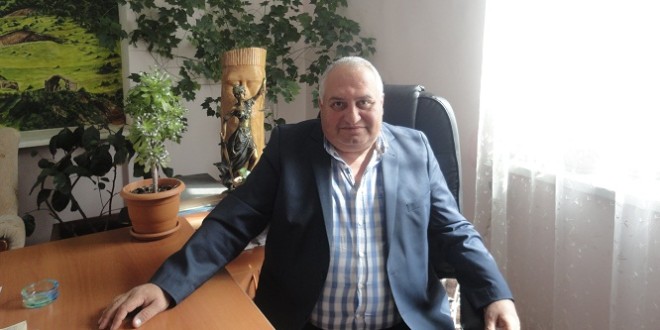 Գյուլագարակ համայնքի ղեկավար Մհեր ԳևորգյանԳալիք հինգ տարում համայնքի զարգացման ծրագրային հիմնական ուղղություններն են՝բարելավել համայնքի բնակչության սոցիալ-տնտեսական վիճակը. համայնքում զարգացնել գյուղատնտեսությունը և տուրիզմը.հատուկ ուշադրություն դարձնել կրթությանը և մշակույթի զարգացմանը. նոր աշխատատեղերի ստեղծում. նպատակային օգտագործել համայնքային բյուջեի միջոցները. բարձրացնել բնակչությանը մատուցվող ծառայությունների և սպասարկումների մակարդակը.  Համայնքի պարտադիր խնդիրներն են՝համայնքի կայուն զարգացումը.գործարար միջավայրի բարելավումը և ձեռնարկատիրության խթանումը.նախադպրոցական կրթության և արտադպրոցական դաստիարակության կազմակերպումը.համայնքի մշակութային կյանքի կազմակերպումը.համայնքում մարզական կյանքի կազմակերպումը, ֆիզիկական կուլտուրայի և առողջ ապրելակերպի խրախուսումը. համայնքային ճանապարհային ենթակառուցվածքների պահպանումը և շահագործումը.համայնքներում գյուղատնտեսության և տուրիզմի զարգացման խթանումը.համայնքի երիտասարդության խնդիրների լուծմանն ուղղված ծրագրերի և միջոցառումների կազմակերպումը. Համայնքում առկա հիմնախնդիրները աշխատատեղերի բացակայություն ,բնակչության սոցիալապես անապահով վիճակ,ոռոգման ջրի բացակայություն,առկա գյուղատնտեսական տեխնիկայի և գործիքների մաշվածություն ,ներհամայնքային ճանապարհներ կառուցում ,արոտավայրերի սակավությունարոտավայրերում անասունների խմելու ջրի  բացակայությունհամայնքային ենթակառուցվածքների  նորոգում:Լուծման ուղիները լրացուցիչ ֆինանսական միջոցների ներգրավում,աշխատատեղերի ստեղծում,բարերարների և դոնոր կազմակերպությունների ներգրավում,երկարաժամկետ վարձակալությամբ /լիզինգ/ գյուղտեխնիկայի և գործիքների տրամադրում ցածր տոկոսադրույքով կամ պետական սուբսիդավորմամբ:Համայնքի զարգացման ծրագիրը մշակելիս հաշվի են առնվել համայնքի առկա ռեսուրսները, տեղական առանձնահատկությունները, երկրի տնտեսական առկա իրավիճակը, ինչպես նաև առաջիկա զարգացումների կանխատեսումները: Զարգացման ռազմավարության և գերակայությունների սահմանման ժամանակ ցուցաբերվել է ինտեգրացված մոտեցում (տնտեսական, սոցիալական, շրջակա միջավայրի և այլ գործոններ): Համայնքի իրավիճակի նկարագրությունՀամայնքի ընդհանուր նկարագրությունՀՀ Լոռու մարզի Գյուլագարակ համայնքը գտնվում է Ձորագետի աջ ափին՝ Բազումի լեռնաշղթայի երկայնքով, ծովի մակարդակից 1400մ բարձրության վրա: Գյուլագարակ համայնքը հարակից է Ստեփանավան  քաղաքին և գտնվում է մարզկենտրոն Վանաձորից 17 կմ հյուսիս-արևմուտք, իսկ  մայրաքաղաքից 150 կմ հեռավորության վրա, սահմանակից է Ստեփանավան, Լոռի Բերդ, Բազում, Զորագյուղ համայնքներին:ՀՀ Լոռու մարզի Գյուլագարակ համայնքի վարչական տարածքը կազմում է  19975 հա:Ձմռան տևողությունը մոտ 4 ամիս է, գարունը մեղմ է, իսկ ամառը զով: Ագրոկլիմայական շրջանացմամբ՝ կլիման չափավոր մեղմ է, արտահայտված խոնավությամբ:Համայնքը հիմնադրվել է 2017թ-ին, կազմված է Կուրթան, Վարդաբլուր, Հոբարձի, Գյուլագարակ, Գարգառ, Պուշկինո, Ամրակից բնակավայերերից: Բնակչության հիմնական մասը տեղափոխվել է Արևմտյան Հայաստանից, Սպիտակի և Գուգարքի շրջանից, իրենց հետ բերելով շատ գեղեցիկ ավանդույթներ և սովորույթներ, որոնք արդիական են բոլոր ժամանակների համար: ԺՈՂՈՎՐԴԱԳՐՈՒԹՅՈՒՆԳյուլագարակ համայնքի բնակչությունը 2018թ. հունվարի 01-ի դրությամբ կազմում է 9268 մարդ:Աղյուսակ 1: Գյուլագարակ համայնքի ժողովրդագրության վերաբերյալ  ցուցանիշներ 01.01.2016 թվականի դրությամբՀամայնքի վարչական սահմաններում ընդգրկված հողերի ընդհանուր մակերեսը 19975 հա է:Համայնքի սոցիալ տնտեսական վիճակըՀամայնքի ընդհանուր տարեկան բյուջեն՝ 206 միլ.դրամԸնդհանուր եկամուտների մեջ համայնքի սեփական եկամուտների բաժինը 31.7 (%), Ծառայությունների բնագավառում համայնքի հիմնական ձեռնարկություններն են՝ Համայնքում առկա են մեծ, փոքր և միջին ձեռնարկատիրություններ, ուսումնական հաստատություններ և այլ կառույցներ: Չկան գործող արդյունաբերական  ձեռնարկություններ, որտեղ բնակչությունը կունենա հիմնական աշխատանք, հացի խնդիրը լուծում են սեփականատերերի մոտ ունեցաց սակավ աշխատանքով և ֆինանսական միջոցներով: Համայնքում գործում են սննդի 7 և առևտրի 36 կետեր:Համայնքի հիմնական գյուղատնտեսական արտադրանքներն են կարտոֆիլը, ցորենը, գարին, միսը, կաթը, բանջարաբոստանային կուլտուրաները, պտուղները, մեղրը, որոնց իրացման  հիմնական  շուկա է ՀՀ Լոռու մարզը:Համայնքը աչքի է ընկնում գյուղատնտեսությամբ և անասնապահությամբ  զբաղվածների մեծ քանակով: Համայնքում տարեց տարի զարգանում է  տուրիզմը, քանի որ կլիման բարենպաստ է՝ ամռանոը զով, ձմռանը՝ ցրտաչունչ: Գյուլագարակում է գտնվում տարածաշրջանի համար կարևորագույն տուրիստական նշանակություն ունեցող <<Դենդրոպարկ>> բուսաբանական այգին: Գյուլագարակ բնակավայրում պահպանվել է 6-րդ դարի Տորմակադուռ միանավ եկեղեցին՝ իր հետաքրքիր կերտվածքով: Ունի վերանորոգման կարիգ, քանի որ կիսով չափ քանդվել է հարձակումների և երկրաշարժերի պատճառով, սակայն չի կորցրել իր հմայքը: Գյուղի կենտրոնում է Գյուլագարակի եկեղեցին, որի ծածկը փլվել է 1988-ի երկրաշարժին: Գյուլագարակում է գտնվում հայտնի <<Սոճուտ դենդրոպարկը>>:            Կուրթան բնակավայրում է գտնվում 10-րդ դարի Հնեվանքի վանական համալիրը: Համալիրը կիսով չափ ավերված է: Կիսականգուն է մնացել նաև 6-7-րդ դդ Գետևանի  եկեղեցին: Գյուղում գործում է թանգարան: Հայտնի է գյուղի ձորն իր  բնությամբ:	Վարդաբլուրում կիսականգուն է 6-րդ դարի Ջգրաշենի եկեղեցին, Աշոտ երկաթի ամրությունը՝ լեռան գագաթին: Հայտնի են Վարդաբլուրի լճերը՝ իրենց գեղատեսիլ հմայքով:           Հոբարձիում կիսականգուն է 7-րդ դարի գյուղի եկեղեցին:            Գարգառը հայտնի է իր աշխարհագրական դիրքով և փարթամ բնությամբ:	Պուշկինոն հայտնի է որպես հիանալի ամառանոց, որ ամեն տարի հարյուրավոր հովեկների է ընդունում:	Ամրակիցում կանգուն է մնացել գյուղի ռուսական հնամենի եկեղեցին, որ հետաքրքրություն է առաջացնում հատկապես  ռուս այցելուների շրջանում:  դպրոցական, նախադպրոցական և արտադրպրոցական կրթական հաստատություններ, Համայնքը աչքի է ընկնում կրթական բարձր մակարդակով: Համայնքում գործում է 7 միջնակարգ դպրոց, 5 մանկապարտեզ  և 1 արվեստի դպրոց, ուր ուսանում են 46 սաներ: Զբաղվածության մակարդակը միջինից բարձր է,  համայնքի  բնակչության ընդհանուր թվաքանակից զբաղվածների թիվը կազմում է բնակչության 60%-ը:Համայնքում իրականացվող ծրագրերըԱռաջիկա հինգ տարիների ընթացքում նախատեսվում են իրականացնել ծրագրեր, որոնք համայնքի զարգացման խնդիրները կլուծեն հիմնովին՝ 1) պաշտպանել համայնքի բնակչության իրավունքները և օրինական շահերը.2) բարելավել համայնքի բնակչության կոմունալ-կենցաղային պայմանները.3) ապահովել համայնքի շինությունների պահպանումը, շահագործումը և բարեկարգումը.4) նպաստել մշակույթի, մարզական և առողջապահական օջախների նորմալգործունեությանը.5) համայնքի տարածքում ստեղծել նոր աշխատատեղեր` զարգացնելով փոքր և միջին բիզնեսը, գյուղատնտեսությունը.6) հատուկ ուշադրություն դարձնել կրթության օջախների նորմալ գործունեությանը.7) միջոցներ ձեռնարկել սոցիալապես անապահով խավերի սոցիալական պայմանների բարելավման ուղղությամբ.8) բարձրացնել համայնքապետարանի աշխատակազմի և համայնքապետարանի ենթակայության  տակ գտնվող հիմնարկների կառավարման արդյունավետությունը:9) ներհամայնքային ճանապարհների բարեկարգում տարիների ֆինասական վերլուծությունները  և գալիք տարիների կանխատեսումները:Մինչև սույն ծրագրի կազմման օրը 2018թ-ի ընթացքում համայնքը արդեն ներկայացրել է 3 խոշոր ծրագրեր: Առաջինը  համայնքի ընդհանուր կոմունալ ծառայության  ծրագիրն է, որը  ներկայացվել է Հայաստանի տարածքային զարգացման հիմնադրամին. ծրագրի բյուջեն 166 մլն դրամ: Երկրորդ ծարգիրը Տարածքային կառավարման և զարգացման նախարարությանը ներկայացված  գիշերային լուսավորության ծրագիրն է, որի բյուջեն 28 մլն. դրամ է: Երորրդը Գարգառ գյուղի խմելու ջրի ջրագծի ծրագիրն է, որի բյուջեն 13 մլն. դրամ է: Առաջիկա տարիներին համայնքում 8.000 դելարի գիշերային լուսավորության ծրագիր  է նախատեսում իրականացնել Կարմիր խաչ հասարակական կազմակերպությունը: 2019 թ-ին ծրագրում ենք վերանորոգել Կուրթանի սպորտդահլիճի հատակը, Վարդաբլուրի մշակույթի տան տանիքը: Մինչև 2022 թ-ը նախատեսվում է վերանորոգել և մասամբ ասֆալտապատել Հոբարձու ճանապարհները, վերանորոգել Գյուլագարակի եկեղեցին,բարեկարգել Ամրակիցի ճանապարհները:Համայնքի ֆինանսական իրավիճակի նկարագրություն և ֆինանսական կանխատեսումներըՍտորև բերված աղյուսակում ներկայացված են 2017-2022 թվականների փաստացի բյուջեները և գալիք հինգ տարիների կանխատեսումները.Աղյուսակ 6: Համայնքի 2017-2018 թվականների փաստացի բյուջեները և 2019-2022թվականների բյուջեների կանխատեսումներըԶարգացման խոչընդոտներ և դժվարություններՀամայնքի սոցիալ-տնտեսական զարգացմանը խոչընդոտող գործոնները բազմաթիվ են, որոնք փոխկապակցված են: Ստորև ներկայացնում ենք դրանցից կարևորագույններնը.ֆինանսական միջոցների սակավությունը.ժամանակակից տեխնոլոգիաների կիրառման դժվարությունը.մշակութային կյանքի պասիվությունը, արդի գյուղտեխնիկայի անհասանելիությունը.աղբամանների բացակայությունը.ձեռնարկությունների ոչ բավարար քանակ.երիտասարդների միգրացիան.պետության կողմից աջակցության պակասը, աղքատությունը.գյուղարտադրանքի իրացման հետ կապված դժվարությունները, ցածր գները.իրացման խնդրի հետ կապված փոքր քանակությամբ արտադրողականությունըսակավ և ժամանակակից պահանջների չբավարարող աշխատուժ.ցածր ծնելիության մակարդակ:Համայնքի ուժեղ և թույլ կողմերի, հնարավորությունների և սպառնալիքների (ՈւԹՀՍ) վերլուծությունՀամայնքի ուժեղ կողմերՀամայնքում խմելու ջրի առկայությունը Համայնքի  գազաֆիկացումը Բարձրագույն և միջնակարգ կրթությամբ մասնագետների առկայությունը Համայնքում հեռախոսակապի, ինտերնետ կապի և հեռուստատեսության առկայությունը Համայնքում հասարակական ոչ առևտրային կազմակերպության առկայությունըՄեղվաբուծության առկայությունՀամայնքի գիշերային լուսավորության ցանցի առկայությունըՀակակարկտային կայանների առկայությունԶբոսաշրջային կենտրոնների առկայությունըԳյուղի աշխարհագրական դիրքըՀամայնքի թույլ կողմերՖինսական միջոցների սղությունը,Բարերարների և դոնոր կազմակերպությունների բացակայություն,Ներհամայնքային ճանապարհների վատ վիճակ,Գյուղմթերքների արտահանման դժվարություն,Սպառման շուկաների դժվար հասանելիություն,Ներհամայնքային փողոցներում և ճանապարհներում ջրահեռացման համակարգերի բացակայություն ,Գյուղտեխնիկայի ոչ բավարար քանակ:ՀնարավորություններՀամայնքում գյուղատնտեսության զարգացման համար առկա հողային բավականին մեծ ռեսուրսների առկայությունը,Համայնքի համեմատաբար բարենպաստ կլիման,Գյուղ արտադրական ծավալների ավելացման հնարավորություն,Պետական, տեղական և միջազգային ծրագրերի հնարավորություն ,Վերականգնվող էներգետիկ ռեսուրսների օգտագործման լայն հնարավորություններ:Տուրիզմը մեծածավալ զարգացման հնարավորությունՍպառնալիքներԲնակչության արտագաղթ,Ծնելիության ցածր մակարդակ,Տնտեսական վիճակի վատթարացում,Անտառային տարածքների ոչնչացում,Բնակլիմայական պայմանների ազդեցությունը գյուղ մթերքների վրա,Գյուղատնտեսության ապահովագրության մեխանիզմի բացակայություն,Կախվածությունը ավանդական գյուղատնտեսությունից:Նպատակների սահմանում և գործողությունների պլանավորումՀամայնքի զարգացման տեսլական Համայնքը դարձնել գյուղատնտեսական մթերքների արտադրության, վերամշակման, կրթական և մշակութային զարգացած ենթակառուցվածքների, բարեկարգ միջհամայնքային և ներհամայնքային ճանապարհներ ունեցող, բնակչության համար բավարար կենսապայմաններ ունեցող վայր և վերջապես մեծ տուրիստական կենտրոն:  Համայնքի սահմանված տեսլականին հասնելու համար համայնքի ռազմավարությունն է՝Գործարար միջավայրի բարելավում և ձեռնարկատիրության խթանում, որի արդյունքում համայնքում կգործեն ձեռնարկությունների մասնաճյուղեր՝ մասնավորապես գյուղ մթերքների վերամշակման ձեռնարկություններ, Համայնքի բնակչության բնական աճ: Գործարար միջավայրի բարելավում, աշխատատեղերի ստեղծում, համայնքում ծնելիության և բազմազավակության խթանում՝ նորաստեղծ ընտանիքներին ֆինանսական օգնության տրամադրում, Համանքի ճանապարհների և ենթակառույցների մասով նախատեսվում է ներհամայնքային փողոցների հարթեցում կամ ասֆալտապատում, մասնավորապես շեբենապատում, ինչպես նաև ջրհեռացման առուների վերականգնում և մաքրում, Երիտասարդության ներգրավմամբ նախատեսվում է ակտիվ մշակույթային և մարզական միջոցառումների կազմակերպում, մարզական և մշակույթային խմբակների ստեղծում, Համայնքի բյուջեի եկամուտների ավելացման համար նախատեսվում է համայնքային հողերի վարձակալությամբ տրամադրում՝ հասարակական և արտադրական կառույցների և առևտրի կետերի կառուցման համար, Ֆիզիկական կուլտուրայի և առողջ ապրելակերպի խրախուսման բնագավառում նախատեսվում է սպորտհրապարակի կառուցում, և կահավորում:Բարեգործության խթանման բնագավառում նախատեսվում է արտերկրում բնակվող մեր հայրենակիցներին պարբերաբար տեղեկացում համայնքի հասարակական կյանքին, խնդիրներին և լուծման ուղիներին: Լայնորեն լուսաբանել համայնքում կատարված ցանկացած բարեգործություն: Կազմակերպել մեծարման ցերեկույթներ: Համագործակցում բարեգործական կազմակերպությունների հետ, ստեղծել բարեգործների անկյուն և լուսանկարների միջոցով լուսաբանել բարեգործների աշխատանքները և ստացված արդյունքները,Համայնքում մեղվապահության ընդլայնում և էկոլոգիապես մաքուր մեղրի արտադրության աստիճանական զարգացում,համայնքի սեփականություն համարվող ենթակառուցվածքների պահպանում, շահագործում, նորոգում և զարգացում,Համայնքում կարտոֆիլի և մրգերի պահեստավորման, տեսակավորման և վերամշակման հնարավորությունների ստեղծում,Համայնքի ֆինանսական կառավարման համակարգում հստակ մեխանիզմների ներդրում և հետևողական կիրառում,Նոր աշխատատեղերի ստեղծում և համայնքից միգրացիայի նվազեցում, բնակչության թվաքանակի կայունացում:Պարտադիր ցուցանիշներն են՝Աղքատության շեմից ցածր գտնվող ընտանիքների հարաբերությունը համայնքի ընտանիքների ընդհանուր թվին (արտահայտված տոկոսով),Համայնքի սեփական եկամուտների տարեկան աճ, արտահայտված տոկոսով,Համայնքի գրանցված բնակիչների թիվ փոփոխությունը նախորդ տարվա համեմատ, արտահայտված տոկոսով, չհաշված համայնքի բնակչության փոփոխությունը բնական աճի պատճառով,Համայնքում ձեռնարկատիրական գործունեությամբ զբաղվող սուբյեկտների թիվը (անհատ ձեռնարկատերեր և ձեռնարկություններ),Ոչ գյուղատնտեսական բնագավառում ֆորմալ զբազվածության աճ,Նախադպրոցական հաստատություններում ընդգրկված երեխաների թվաքանակի հարաբերությունը համայնքի նախադպրոցական տարիքի երեխաների ընդհանուր թվին, արտահայտված տոկոսով),Ծնողների բավարարվածությունը նախադպրոցական կրթությունից,Արտադպրոցական հաստատություններում ընդգրկված երեխաների թվի հարաբերությունը համայնքի դպրոցական տարիքի երեխաների ընդհանուր թվին, արտահայտված տոկոսով,Ծնողների բավարարվածությունը արտադպրոցական կրթությունից,Համայնքապետարանի կազմակերպված մշակութային միջոցառումների թիվ,Համայնքում գործող մշակութային խմբակների թիվ,Մշակութային խմբակներում ընդգրկված երեխաների ու պատանիների թվի հարաբերությունը համայնքի երեխաների ու պատանիների թվին՝ արտահայտված տոկոսով, Ծնողների բավարարվածությունը մշակութային խմբակներից,Համայնքապետարանի միջոցներով կազմակերպված երեխաների ու պատանիների այցելություններ համայքից դուրս մշակութային օջախներ, Համայնքապետարանի միջոցներով համայնքում կազմակերպված մարզական միջոցառումների թիվ, Համայնքային գրադարանի (ներառյալ էլեկտրոնային գրադարանի) առկայություն,Համայնքապետարանի օժանդակությամբ համայնքում գործող մարզական խմբակների թիվ, Մարզական խմբակներում ընդգրկված երեխաների ու պատանիների թվի հարաբերությունը համայնքի երեխաների ու պատանիների ընդհանուր թվին, արտահայտված տոկոսով, Ծնողների բավարարվածությունը մարզական խմբակներից,Համայնքային ենթակայության ճանապարհներին տեղադրված ճանապարհային նշանների թվի հարաբերությունն անհրաժեշտ ճանապարհային նշաններին, արտահայտված տոկոսով,Համայնքում կահավորված ավտոբուսային կանգառների հարաբերությունը ավտոբուսային կանգառների ընդհանուր թվին,Համայնքի ենթակայության տակ գտնվող ճանապարհների ամեն տարի ասֆալտապատած հատվածի երկարության հարաբերությունը համայնքի ենթակայության տակ գտնվող ճանապարհների երկարությանը, արտահայտված տոկոսով,Համայնքի՝ գյուղատնտեսությամբ զբաղվող բնակիչների եկամտի տարեկան աճ,Բերքատվության տարեկան աճ,Համայնքի մշակվող գյուղատնտեսական նշանակության հողերի հարաբերությունը ընդհանուր գյուղատնտեսական նշանակության հողերին արտահայտված տոկոսով, Համայնքի միջոցներով կազմակերպված ծրագրերի և միջոցառումների քանակ:Համայնքի զարգացման անմիջական նպատակներՀամայնքում գյուղատնտեսության (հողագործության, անասնապահության, այգեգործության, մեղվապահության) զարգացում՝ տնամերձերի, վարելահողերի, խոտհարքների և արոտավայրերի նպատակային և արդյունավետ օգտագործման միջոցով,Ներհամայնքային ճանապարհների և փողոցների վիճակի բարելավում,Գործարար միջավայրի բարելավումը և ձեռնարկատիրության խթանում.Նախադպրոցական կրթության և արտադպրոցական դաստիարակության կազմակերպումը.Համայնքի բարեկարգումը և կանաչապատումը, համայնքի աղբահանությունը և սանիտարական մաքրումը, կոմունալ տնտեսության աշխատանքների ապահովումը, ինչպես նաև համայնքային գերեզմանատների պահպանումը և գործունեության ապահովումը.Համայնքի հասարակական տրանսպորտի աշխատանքի կազմակերպումը, համայնքային ճանապարհային ենթակառուցվածքների պահպանումը և շահագործումը.Համայնքներում գյուղատնտեսության զարգացման խթանումը.4.ՀՀԶԾ ֆինանսավորումՀՀԶԾ-ում ընդգրկված ծրագրերն ֆինանսավորվելու են՝Համայնքի սեփական եկամուտներ,Ներքին պաշտոնական դրամաշնորհներ Արտաքին պաշտոնական դրամաշնորհներ,Բարեգործություն/նվիրատվություն,Այլ աղբյուրներ:Պարտադիր խնդիրների լուծմանն ուղղված ծրագրերի ֆինանսավորումը իրականացվում է /ըստ անձնագրերի/ 1.Արոտավայրերի ջրարբիացման համակարգի կառուցում                                                          2.Գյուղտեխնիկայի ձեռքբերում                                                                                                     3.Համայնքի փողոցների և ճանապարհների  բարեկարգում և ասֆալտապատում                                        4.Մշակոիյթի տների վերանորոգում                                                                                       5.Զբոսայգիների կառուցում                                                                                                           6 Սպորտ հրապարակի կառուցում                                                                                                               7. Եկեղեցիների վերանորոգում                                                                                                             8.Մեղվապահության ընդլայնում և էկոլոգիապես մաքուր մեղրի արտադրության աստիճանական                     զարգացում                                                                                                                                             9. Աղբահանության կազմակերպում                                        Ծ Ր Ա Գ Ր Ի   Ա Ն Ձ Ն Ա Գ Ի Ր  1«Գյուլագարակ համայնքի կոմունալ ծառայություն»(Ծրագրի անվանում) ...Ծ Ր Ա Գ Ր Ի   Ա Ն Ձ Ն Ա Գ Ի Ր  2«Գյուլագարակ համայնքի գիշերային լուսավորություն»(Ծրագրի անվանում) Ծ Ր Ա Գ Ր Ի   Ա Ն Ձ Ն Ա Գ Ի Ր  3«Ջուր Գարգառին»(Ծրագրի անվանում) Ծ Ր Ա Գ Ր Ի   Ա Ն Ձ Ն Ա Գ Ի Ր  4«Զբոսայգիների կառուցում»(Ծրագրի անվանում) Ծ Ր Ա Գ Ր Ի   Ա Ն Ձ Ն Ա Գ Ի Ր  5«Համայնքի փողոցների և ճանապարհների  բարեկարգում և ասֆալտապատում»(Ծրագրի անվանում) Ծ Ր Ա Գ Ր Ի   Ա Ն Ձ Ն Ա Գ Ի Ր  6«Կուրթանի և վարդաբլուրի մշակույթի տան վերանորոգում»(Ծրագրի անվանում) Ծ Ր Ա Գ Ր Ի   Ա Ն Ձ Ն Ա Գ Ի Ր  7«Եկեղեցու վերանորոգում»(Ծրագրի անվանում)                                                Ծ Ր Ա Գ Ր Ի   Ա Ն Ձ Ն Ա Գ Ի Ր  8«Սպորտ հրապարակների կառուցում »(Ծրագրի անվանում) Ծ Ր Ա Գ Ր Ի   Ա Ն Ձ Ն Ա Գ Ի Ր  9«Անասնապահության խթանում, արոտավայրերի բարեկարգում»(Ծրագրի անվանում) ՀՀԶԾ մոնիթորինգի անձնագիրՀԶՀԾ-ի ներքին մոնիթորինգն իրականացվելու է ՀԶՀԾ-ի և տարեկան բյուջեի կառավարման գծով ԽՄ-ի կողմից յուրաքանչյուր տարին մեկ անգամ։ ՀԶՀԾ-ի մոնիթորինգն իրականացվելու է ըստ ոլորտային ծրագրերի ու միջոցառումների աշխատանքների կատարման ցուցանիշների: Աղյուսակ 8: Մոնիթորինգի անձնագիր (2017-2021 թվականներ)ՀՀԶԾ նախագծի մշակման, քննարկման և հաստատման ժամանակացույցՀ/հՑուցանիշներըԸնդամենը1.Առկա բնակչության թիվը, այդ թվում`83320-4 տարեկան 4905-6 տարեկան2427-    14 տարեկան 87215-17 տարեկան31018տարեկան9916-62 տարեկան554046-62 տարեկան 32363 և բարձր տարիքի1089Եկամտի տեսակը                 Փաստացի                 Փաստացի                 ՓաստացիԿանխատեսվողԿանխատեսվողԿանխատեսվողԿանխատեսվողԿանխատեսվող2017թ2018թ2019թ2020թ2021թ2022թ.1Հարկային եկամուտներ և տուրքեր2Հողի հարկ32318.732647.432647.532647.032647.032647.03Գույքահարկ16308.317276.017276.017278.017280.0117280.04Տեղական տուրքեր 1568.01055.01100.01150.01150.01150.05Առանց տեղ.տուրքի գանձվող վճարներ7674.11660.01660.01660.01660.01660.06Համայնքային սեփ. համարվող հողի վարձավճար 6514.11650.01700.01700.01750.01750.07Պաշտոնական տրանսֆերտներ դոտացիա139816.1140000.0140000.0145000.0150000.0160000.08.Պետբյուջեից սուբվենցիա------9.Կապիտալ ներքին դրամաշնորհներ------10Կապիտալ արտաքին աղբյուրներ-11.Տեղական վճար288.06665.36665.36670.06670.06680,012.Օրենքով և իրավ.ակտերով սահմանված համայնք բյուջե մուտք.ենթակա գումար-------13.Տարեսկզբի ազատ մնացորդ14537.220813.1500.0500.01000.05000.ԸՆԴԱՄԵՆԸ ԵԿԱՄՈՒՏՆԵՐԸՆԴԱՄԵՆԸ ԵԿԱՄՈՒՏՆԵՐ218997.5221766.8201548.8201550.212157.326167.Ծախսի տեսակըՓաստացիՓաստացիՓաստացիԿանխատեսվողԿանխատեսվողԿանխատեսվողԿանխատեսվողԿանխատեսվող2017թ2018թ2019թ2020թ2021թ2022թՕրենսդիր և գործադիր մարմիններ, պետական կառավարում, ֆինանսական և հարկաբյուջետային հարաբերություններ,116692.0103100.780103100103100.0103200.0103200.0Տնտեսական հարաբերություններ8356.814900.014900.014900.014900.014900.0Շրջակա  միջավայրի պաշտպանություն3153.46030.07000.07000.07000.07000.0Բնակարանային շինարարություն եվ կոմունալ ծառայություն14868.711500.011500.011500.011500.011500.0Հանգիստ, մշակույթ և կրոն8049.819062.019062.019062.019062.019062.0Կրթություն28908.740320.050320503205032050320Սոցիալական պաշտպանություն12510.06180.07000.07000.070007000Այլ ծախսեր-300.0300.0300.0300.0300.0300.0ԸՆԴԱՄԵՆԸ ԾԱԽՍԵՐ192839.4201392.7213182.0213182.0213382.0213382.0Պարտադիր խնդիր, որի լուծմանն է միտված ծրագիրըԱղբահանության կազմակերպում, ճանապարհների մաքրում սպասարկում և բարեկարգում, ջրագծերի կառուցում և ընդհանուր կոմունալ սպասարկումԱղբահանության կազմակերպում, ճանապարհների մաքրում սպասարկում և բարեկարգում, ջրագծերի կառուցում և ընդհանուր կոմունալ սպասարկումԱղբահանության կազմակերպում, ճանապարհների մաքրում սպասարկում և բարեկարգում, ջրագծերի կառուցում և ընդհանուր կոմունալ սպասարկումԱղբահանության կազմակերպում, ճանապարհների մաքրում սպասարկում և բարեկարգում, ջրագծերի կառուցում և ընդհանուր կոմունալ սպասարկումԱղբահանության կազմակերպում, ճանապարհների մաքրում սպասարկում և բարեկարգում, ջրագծերի կառուցում և ընդհանուր կոմունալ սպասարկումԱղբահանության կազմակերպում, ճանապարհների մաքրում սպասարկում և բարեկարգում, ջրագծերի կառուցում և ընդհանուր կոմունալ սպասարկումԱղբահանության կազմակերպում, ճանապարհների մաքրում սպասարկում և բարեկարգում, ջրագծերի կառուցում և ընդհանուր կոմունալ սպասարկումԾրագրի անմիջական նպատակՀամայնքաբնակների եկամուտների աճի ապահովումՀամայնքաբնակների եկամուտների աճի ապահովումՀամայնքաբնակների եկամուտների աճի ապահովումՀամայնքաբնակների եկամուտների աճի ապահովումՀամայնքաբնակների եկամուտների աճի ապահովումՀամայնքաբնակների եկամուտների աճի ապահովումՀամայնքաբնակների եկամուտների աճի ապահովումՀամայնքաբնակների եկամուտների աճի ապահովումԾրագրի անմիջական նպատակՑուցանիշներ(%)Ցուցանիշներ(%)ԵլակետայինարժեքԹիրախային արժեքներԹիրախային արժեքներԹիրախային արժեքներԹիրախային արժեքներԹիրախային արժեքներԾրագրի անմիջական նպատակՑուցանիշներ(%)Ցուցանիշներ(%)201820182019202020212022Ծրագրի անմիջական նպատակՑուցանիշներ(%)Ցուցանիշներ(%)0010152025Ծրագրի միջանկյալ արդյունքներ1. Կոմունալ ծառայության ստեղծում1. Կոմունալ ծառայության ստեղծում1. Կոմունալ ծառայության ստեղծում1. Կոմունալ ծառայության ստեղծում1. Կոմունալ ծառայության ստեղծում1. Կոմունալ ծառայության ստեղծում1. Կոմունալ ծառայության ստեղծում1. Կոմունալ ծառայության ստեղծումԾրագրի միջանկյալ արդյունքներՑուցանիշներ(%)Ցուցանիշներ(%)ԵլակետայինարժեքԹիրախային արժեքներԹիրախային արժեքներԹիրախային արժեքներԹիրախային արժեքներԹիրախային արժեքներԾրագրի միջանկյալ արդյունքներՑուցանիշներ(%)Ցուցանիշներ(%)201820182019202020212022Ծրագրի միջանկյալ արդյունքներՑուցանիշներ(%)Ցուցանիշներ(%)003050100100Ծրագրի միջանկյալ արդյունքներԾրագրի միջանկյալ արդյունքներԾրագրի միջանկյալ արդյունքներԾրագրի միջանկյալ արդյունքներԾրագրի հիմնական գործողությունները1-ին միջանկյալ արդյունքն ապահովող գործողություններ1.1. կազմել ծրագրի իրականացման նախագծա-նախահաշվային փաստաթղթերը.1.2. ձեռք բերել անհրաժեշտ տեխնիկա, ստեղծել համապատասխան ՀՈԱԿ1-ին միջանկյալ արդյունքն ապահովող գործողություններ1.1. կազմել ծրագրի իրականացման նախագծա-նախահաշվային փաստաթղթերը.1.2. ձեռք բերել անհրաժեշտ տեխնիկա, ստեղծել համապատասխան ՀՈԱԿ1-ին միջանկյալ արդյունքն ապահովող գործողություններ1.1. կազմել ծրագրի իրականացման նախագծա-նախահաշվային փաստաթղթերը.1.2. ձեռք բերել անհրաժեշտ տեխնիկա, ստեղծել համապատասխան ՀՈԱԿ1-ին միջանկյալ արդյունքն ապահովող գործողություններ1.1. կազմել ծրագրի իրականացման նախագծա-նախահաշվային փաստաթղթերը.1.2. ձեռք բերել անհրաժեշտ տեխնիկա, ստեղծել համապատասխան ՀՈԱԿ1-ին միջանկյալ արդյունքն ապահովող գործողություններ1.1. կազմել ծրագրի իրականացման նախագծա-նախահաշվային փաստաթղթերը.1.2. ձեռք բերել անհրաժեշտ տեխնիկա, ստեղծել համապատասխան ՀՈԱԿ1-ին միջանկյալ արդյունքն ապահովող գործողություններ1.1. կազմել ծրագրի իրականացման նախագծա-նախահաշվային փաստաթղթերը.1.2. ձեռք բերել անհրաժեշտ տեխնիկա, ստեղծել համապատասխան ՀՈԱԿ1-ին միջանկյալ արդյունքն ապահովող գործողություններ1.1. կազմել ծրագրի իրականացման նախագծա-նախահաշվային փաստաթղթերը.1.2. ձեռք բերել անհրաժեշտ տեխնիկա, ստեղծել համապատասխան ՀՈԱԿ1-ին միջանկյալ արդյունքն ապահովող գործողություններ1.1. կազմել ծրագրի իրականացման նախագծա-նախահաշվային փաստաթղթերը.1.2. ձեռք բերել անհրաժեշտ տեխնիկա, ստեղծել համապատասխան ՀՈԱԿԾրագրի բյուջենԸնդհանուր բյուջեն՝ 166 մլն դրամԸնդհանուր բյուջեն՝ 166 մլն դրամԸնդհանուր բյուջեն՝ 166 մլն դրամԸնդհանուր բյուջեն՝ 166 մլն դրամԸնդհանուր բյուջեն՝ 166 մլն դրամԸնդհանուր բյուջեն՝ 166 մլն դրամԸնդհանուր բյուջեն՝ 166 մլն դրամԸնդհանուր բյուջեն՝ 166 մլն դրամԾրագրի իրականացման համար անհրաժեշտ այլ ռեսուրսներ3.Աշխատուժ3.Աշխատուժ3.Աշխատուժ3.Աշխատուժ3.Աշխատուժ3.Աշխատուժ3.Աշխատուժ3.ԱշխատուժԾրագրի հիմնական ռիսկերըԴրամական միջոցների ձեռք բերումԴրամական միջոցների ձեռք բերումԴրամական միջոցների ձեռք բերումԴրամական միջոցների ձեռք բերումԴրամական միջոցների ձեռք բերումԴրամական միջոցների ձեռք բերումԴրամական միջոցների ձեռք բերումԴրամական միջոցների ձեռք բերումԾրագրի հիմնական շահառուները Համայնքի բնակչությունը, ձեռնարկատերերը, տուրիստներըՀամայնքի բնակչությունը, ձեռնարկատերերը, տուրիստներըՀամայնքի բնակչությունը, ձեռնարկատերերը, տուրիստներըՀամայնքի բնակչությունը, ձեռնարկատերերը, տուրիստներըՀամայնքի բնակչությունը, ձեռնարկատերերը, տուրիստներըՀամայնքի բնակչությունը, ձեռնարկատերերը, տուրիստներըՀամայնքի բնակչությունը, ձեռնարկատերերը, տուրիստներըՀամայնքի բնակչությունը, ձեռնարկատերերը, տուրիստներըԾրագրի սկիզբ և ավարտ 2018 2018 2018 2018 2018 2018 2018 2018 Ծրագրի համառոտ նկարագրությունԾրագրի նպատակն է Գյուլագարակ համանքի համար ապահովել կոմունալ ծառայությունների և սպասարկման նոր որակ, ծառայությունների սպասարկումը հասանելի դարձնել համայնքի ողջ բնակչությանը,  վերջնականապես լուծել աղբահանության տարիներ շարունակ չլուծվող հարցը, ապահովել ճանապարհների մաքրման աշխատանքները, բարեկարգել համայնքամիջյան ու դաշտամիջյան դժվարանցանելի և վթարված ճանապարհները և այս ամենի արդյունքում ունենալ  որոկյալ ծառայություններ և խնայված միջոցներ:Ծրագրի նպատակն է Գյուլագարակ համանքի համար ապահովել կոմունալ ծառայությունների և սպասարկման նոր որակ, ծառայությունների սպասարկումը հասանելի դարձնել համայնքի ողջ բնակչությանը,  վերջնականապես լուծել աղբահանության տարիներ շարունակ չլուծվող հարցը, ապահովել ճանապարհների մաքրման աշխատանքները, բարեկարգել համայնքամիջյան ու դաշտամիջյան դժվարանցանելի և վթարված ճանապարհները և այս ամենի արդյունքում ունենալ  որոկյալ ծառայություններ և խնայված միջոցներ:Ծրագրի նպատակն է Գյուլագարակ համանքի համար ապահովել կոմունալ ծառայությունների և սպասարկման նոր որակ, ծառայությունների սպասարկումը հասանելի դարձնել համայնքի ողջ բնակչությանը,  վերջնականապես լուծել աղբահանության տարիներ շարունակ չլուծվող հարցը, ապահովել ճանապարհների մաքրման աշխատանքները, բարեկարգել համայնքամիջյան ու դաշտամիջյան դժվարանցանելի և վթարված ճանապարհները և այս ամենի արդյունքում ունենալ  որոկյալ ծառայություններ և խնայված միջոցներ:Ծրագրի նպատակն է Գյուլագարակ համանքի համար ապահովել կոմունալ ծառայությունների և սպասարկման նոր որակ, ծառայությունների սպասարկումը հասանելի դարձնել համայնքի ողջ բնակչությանը,  վերջնականապես լուծել աղբահանության տարիներ շարունակ չլուծվող հարցը, ապահովել ճանապարհների մաքրման աշխատանքները, բարեկարգել համայնքամիջյան ու դաշտամիջյան դժվարանցանելի և վթարված ճանապարհները և այս ամենի արդյունքում ունենալ  որոկյալ ծառայություններ և խնայված միջոցներ:Ծրագրի նպատակն է Գյուլագարակ համանքի համար ապահովել կոմունալ ծառայությունների և սպասարկման նոր որակ, ծառայությունների սպասարկումը հասանելի դարձնել համայնքի ողջ բնակչությանը,  վերջնականապես լուծել աղբահանության տարիներ շարունակ չլուծվող հարցը, ապահովել ճանապարհների մաքրման աշխատանքները, բարեկարգել համայնքամիջյան ու դաշտամիջյան դժվարանցանելի և վթարված ճանապարհները և այս ամենի արդյունքում ունենալ  որոկյալ ծառայություններ և խնայված միջոցներ:Ծրագրի նպատակն է Գյուլագարակ համանքի համար ապահովել կոմունալ ծառայությունների և սպասարկման նոր որակ, ծառայությունների սպասարկումը հասանելի դարձնել համայնքի ողջ բնակչությանը,  վերջնականապես լուծել աղբահանության տարիներ շարունակ չլուծվող հարցը, ապահովել ճանապարհների մաքրման աշխատանքները, բարեկարգել համայնքամիջյան ու դաշտամիջյան դժվարանցանելի և վթարված ճանապարհները և այս ամենի արդյունքում ունենալ  որոկյալ ծառայություններ և խնայված միջոցներ:Ծրագրի նպատակն է Գյուլագարակ համանքի համար ապահովել կոմունալ ծառայությունների և սպասարկման նոր որակ, ծառայությունների սպասարկումը հասանելի դարձնել համայնքի ողջ բնակչությանը,  վերջնականապես լուծել աղբահանության տարիներ շարունակ չլուծվող հարցը, ապահովել ճանապարհների մաքրման աշխատանքները, բարեկարգել համայնքամիջյան ու դաշտամիջյան դժվարանցանելի և վթարված ճանապարհները և այս ամենի արդյունքում ունենալ  որոկյալ ծառայություններ և խնայված միջոցներ:Ծրագրի նպատակն է Գյուլագարակ համանքի համար ապահովել կոմունալ ծառայությունների և սպասարկման նոր որակ, ծառայությունների սպասարկումը հասանելի դարձնել համայնքի ողջ բնակչությանը,  վերջնականապես լուծել աղբահանության տարիներ շարունակ չլուծվող հարցը, ապահովել ճանապարհների մաքրման աշխատանքները, բարեկարգել համայնքամիջյան ու դաշտամիջյան դժվարանցանելի և վթարված ճանապարհները և այս ամենի արդյունքում ունենալ  որոկյալ ծառայություններ և խնայված միջոցներ:Պարտադիր խնդիր, որի լուծմանն է միտված ծրագիրըՀամայնքի գիշերային լուսավորության ավելացումՀամայնքի գիշերային լուսավորության ավելացումՀամայնքի գիշերային լուսավորության ավելացումՀամայնքի գիշերային լուսավորության ավելացումՀամայնքի գիշերային լուսավորության ավելացումՀամայնքի գիշերային լուսավորության ավելացումՀամայնքի գիշերային լուսավորության ավելացումԾրագրի անմիջական նպատակՀամայնքաբնակների հարմարավետությունՀամայնքաբնակների հարմարավետությունՀամայնքաբնակների հարմարավետությունՀամայնքաբնակների հարմարավետությունՀամայնքաբնակների հարմարավետությունՀամայնքաբնակների հարմարավետությունՀամայնքաբնակների հարմարավետությունՀամայնքաբնակների հարմարավետությունԾրագրի անմիջական նպատակՑուցանիշներ(%)Ցուցանիշներ(%)ԵլակետայինարժեքԹիրախային արժեքներԹիրախային արժեքներԹիրախային արժեքներԹիրախային արժեքներԹիրախային արժեքներԾրագրի անմիջական նպատակՑուցանիշներ(%)Ցուցանիշներ(%)201720182019202020212022Ծրագրի անմիջական նպատակՑուցանիշներ(%)Ցուցանիշներ(%)005101525Ծրագրի միջանկյալ արդյունքներ1. Գիշերային լույսերի տեղադրում1. Գիշերային լույսերի տեղադրում1. Գիշերային լույսերի տեղադրում1. Գիշերային լույսերի տեղադրում1. Գիշերային լույսերի տեղադրում1. Գիշերային լույսերի տեղադրում1. Գիշերային լույսերի տեղադրում1. Գիշերային լույսերի տեղադրումԾրագրի միջանկյալ արդյունքներՑուցանիշներ(%)Ցուցանիշներ(%)ԵլակետայինարժեքԹիրախային արժեքներԹիրախային արժեքներԹիրախային արժեքներԹիրախային արժեքներԹիրախային արժեքներԾրագրի միջանկյալ արդյունքներՑուցանիշներ(%)Ցուցանիշներ(%)201720182019202020212022Ծրագրի միջանկյալ արդյունքներՑուցանիշներ(%)Ցուցանիշներ(%)003060100100Ծրագրի միջանկյալ արդյունքներԾրագրի միջանկյալ արդյունքներԾրագրի միջանկյալ արդյունքներԾրագրի միջանկյալ արդյունքներԾրագրի հիմնական գործողությունները1-ին միջանկյալ արդյունքն ապահովող գործողություններ1.1. կազմել ծրագրի իրականացման նախագծա-նախահաշվային փաստաթղթերը.1.2. կնքել պայմանագիրը և տեղադրել լուսատուները1-ին միջանկյալ արդյունքն ապահովող գործողություններ1.1. կազմել ծրագրի իրականացման նախագծա-նախահաշվային փաստաթղթերը.1.2. կնքել պայմանագիրը և տեղադրել լուսատուները1-ին միջանկյալ արդյունքն ապահովող գործողություններ1.1. կազմել ծրագրի իրականացման նախագծա-նախահաշվային փաստաթղթերը.1.2. կնքել պայմանագիրը և տեղադրել լուսատուները1-ին միջանկյալ արդյունքն ապահովող գործողություններ1.1. կազմել ծրագրի իրականացման նախագծա-նախահաշվային փաստաթղթերը.1.2. կնքել պայմանագիրը և տեղադրել լուսատուները1-ին միջանկյալ արդյունքն ապահովող գործողություններ1.1. կազմել ծրագրի իրականացման նախագծա-նախահաշվային փաստաթղթերը.1.2. կնքել պայմանագիրը և տեղադրել լուսատուները1-ին միջանկյալ արդյունքն ապահովող գործողություններ1.1. կազմել ծրագրի իրականացման նախագծա-նախահաշվային փաստաթղթերը.1.2. կնքել պայմանագիրը և տեղադրել լուսատուները1-ին միջանկյալ արդյունքն ապահովող գործողություններ1.1. կազմել ծրագրի իրականացման նախագծա-նախահաշվային փաստաթղթերը.1.2. կնքել պայմանագիրը և տեղադրել լուսատուները1-ին միջանկյալ արդյունքն ապահովող գործողություններ1.1. կազմել ծրագրի իրականացման նախագծա-նախահաշվային փաստաթղթերը.1.2. կնքել պայմանագիրը և տեղադրել լուսատուներըԾրագրի բյուջենԸնդհանուր բյուջեն՝ 28 մլն դրամԸնդհանուր բյուջեն՝ 28 մլն դրամԸնդհանուր բյուջեն՝ 28 մլն դրամԸնդհանուր բյուջեն՝ 28 մլն դրամԸնդհանուր բյուջեն՝ 28 մլն դրամԸնդհանուր բյուջեն՝ 28 մլն դրամԸնդհանուր բյուջեն՝ 28 մլն դրամԸնդհանուր բյուջեն՝ 28 մլն դրամԾրագրի իրականացման համար անհրաժեշտ այլ ռեսուրսներ1.Դրամական միջոցներ 1.Դրամական միջոցներ 1.Դրամական միջոցներ 1.Դրամական միջոցներ 1.Դրամական միջոցներ 1.Դրամական միջոցներ 1.Դրամական միջոցներ 1.Դրամական միջոցներ Ծրագրի հիմնական ռիսկերըԴրամական միջոցների ձեռք բերումԴրամական միջոցների ձեռք բերումԴրամական միջոցների ձեռք բերումԴրամական միջոցների ձեռք բերումԴրամական միջոցների ձեռք բերումԴրամական միջոցների ձեռք բերումԴրամական միջոցների ձեռք բերումԴրամական միջոցների ձեռք բերումԾրագրի հիմնական շահառուները Համայնքի բնակչությունՀամայնքի բնակչությունՀամայնքի բնակչությունՀամայնքի բնակչությունՀամայնքի բնակչությունՀամայնքի բնակչությունՀամայնքի բնակչությունՀամայնքի բնակչությունԾրագրի սկիզբ և ավարտ 2018 թ2018 թ2018 թ2018 թ2018 թ2018 թ2018 թ2018 թԾրագրի համառոտ նկարագրությունԾրագրով նախատեսվում  է  գիշերային լեդ լույսեր տեղադրել  համայնքի 7 բնակավայրերում: Նախատեսվում է առկա սովորական լույսերը փոխարինել լեդ լույսերով՝ խնայողության և էֆեկտիվության բարձրացման նպատակով: Առկա 346 սովորական լույսերի համար ծախսը հնարավոր է կրճատել 30%-ով, եթե դրանք փոխարինվեն  լեդ լույսերով: Հին լույսերի սյուները նորոգման կարիգ չունեն, իսկ նոր տեղադրվելիք 156 լեդ լույսերի սյուները լինելու են երկաթյա 108 մմ տրամագծով, ներկված են լինելու բաց կապույտ գույնով:Ծրագրով նախատեսվում  է  գիշերային լեդ լույսեր տեղադրել  համայնքի 7 բնակավայրերում: Նախատեսվում է առկա սովորական լույսերը փոխարինել լեդ լույսերով՝ խնայողության և էֆեկտիվության բարձրացման նպատակով: Առկա 346 սովորական լույսերի համար ծախսը հնարավոր է կրճատել 30%-ով, եթե դրանք փոխարինվեն  լեդ լույսերով: Հին լույսերի սյուները նորոգման կարիգ չունեն, իսկ նոր տեղադրվելիք 156 լեդ լույսերի սյուները լինելու են երկաթյա 108 մմ տրամագծով, ներկված են լինելու բաց կապույտ գույնով:Ծրագրով նախատեսվում  է  գիշերային լեդ լույսեր տեղադրել  համայնքի 7 բնակավայրերում: Նախատեսվում է առկա սովորական լույսերը փոխարինել լեդ լույսերով՝ խնայողության և էֆեկտիվության բարձրացման նպատակով: Առկա 346 սովորական լույսերի համար ծախսը հնարավոր է կրճատել 30%-ով, եթե դրանք փոխարինվեն  լեդ լույսերով: Հին լույսերի սյուները նորոգման կարիգ չունեն, իսկ նոր տեղադրվելիք 156 լեդ լույսերի սյուները լինելու են երկաթյա 108 մմ տրամագծով, ներկված են լինելու բաց կապույտ գույնով:Ծրագրով նախատեսվում  է  գիշերային լեդ լույսեր տեղադրել  համայնքի 7 բնակավայրերում: Նախատեսվում է առկա սովորական լույսերը փոխարինել լեդ լույսերով՝ խնայողության և էֆեկտիվության բարձրացման նպատակով: Առկա 346 սովորական լույսերի համար ծախսը հնարավոր է կրճատել 30%-ով, եթե դրանք փոխարինվեն  լեդ լույսերով: Հին լույսերի սյուները նորոգման կարիգ չունեն, իսկ նոր տեղադրվելիք 156 լեդ լույսերի սյուները լինելու են երկաթյա 108 մմ տրամագծով, ներկված են լինելու բաց կապույտ գույնով:Ծրագրով նախատեսվում  է  գիշերային լեդ լույսեր տեղադրել  համայնքի 7 բնակավայրերում: Նախատեսվում է առկա սովորական լույսերը փոխարինել լեդ լույսերով՝ խնայողության և էֆեկտիվության բարձրացման նպատակով: Առկա 346 սովորական լույսերի համար ծախսը հնարավոր է կրճատել 30%-ով, եթե դրանք փոխարինվեն  լեդ լույսերով: Հին լույսերի սյուները նորոգման կարիգ չունեն, իսկ նոր տեղադրվելիք 156 լեդ լույսերի սյուները լինելու են երկաթյա 108 մմ տրամագծով, ներկված են լինելու բաց կապույտ գույնով:Ծրագրով նախատեսվում  է  գիշերային լեդ լույսեր տեղադրել  համայնքի 7 բնակավայրերում: Նախատեսվում է առկա սովորական լույսերը փոխարինել լեդ լույսերով՝ խնայողության և էֆեկտիվության բարձրացման նպատակով: Առկա 346 սովորական լույսերի համար ծախսը հնարավոր է կրճատել 30%-ով, եթե դրանք փոխարինվեն  լեդ լույսերով: Հին լույսերի սյուները նորոգման կարիգ չունեն, իսկ նոր տեղադրվելիք 156 լեդ լույսերի սյուները լինելու են երկաթյա 108 մմ տրամագծով, ներկված են լինելու բաց կապույտ գույնով:Ծրագրով նախատեսվում  է  գիշերային լեդ լույսեր տեղադրել  համայնքի 7 բնակավայրերում: Նախատեսվում է առկա սովորական լույսերը փոխարինել լեդ լույսերով՝ խնայողության և էֆեկտիվության բարձրացման նպատակով: Առկա 346 սովորական լույսերի համար ծախսը հնարավոր է կրճատել 30%-ով, եթե դրանք փոխարինվեն  լեդ լույսերով: Հին լույսերի սյուները նորոգման կարիգ չունեն, իսկ նոր տեղադրվելիք 156 լեդ լույսերի սյուները լինելու են երկաթյա 108 մմ տրամագծով, ներկված են լինելու բաց կապույտ գույնով:Ծրագրով նախատեսվում  է  գիշերային լեդ լույսեր տեղադրել  համայնքի 7 բնակավայրերում: Նախատեսվում է առկա սովորական լույսերը փոխարինել լեդ լույսերով՝ խնայողության և էֆեկտիվության բարձրացման նպատակով: Առկա 346 սովորական լույսերի համար ծախսը հնարավոր է կրճատել 30%-ով, եթե դրանք փոխարինվեն  լեդ լույսերով: Հին լույսերի սյուները նորոգման կարիգ չունեն, իսկ նոր տեղադրվելիք 156 լեդ լույսերի սյուները լինելու են երկաթյա 108 մմ տրամագծով, ներկված են լինելու բաց կապույտ գույնով:Պարտադիր խնդիր, որի լուծմանն է միտված ծրագիրըԳառգառի խմելու ջրի հարցի լուծումԳառգառի խմելու ջրի հարցի լուծումԳառգառի խմելու ջրի հարցի լուծումԳառգառի խմելու ջրի հարցի լուծումԳառգառի խմելու ջրի հարցի լուծումԳառգառի խմելու ջրի հարցի լուծումԳառգառի խմելու ջրի հարցի լուծումԾրագրի անմիջական նպատակԳարգառի խմելու ջրի ապահովումԳարգառի խմելու ջրի ապահովումԳարգառի խմելու ջրի ապահովումԳարգառի խմելու ջրի ապահովումԳարգառի խմելու ջրի ապահովումԳարգառի խմելու ջրի ապահովումԳարգառի խմելու ջրի ապահովումԳարգառի խմելու ջրի ապահովումԾրագրի անմիջական նպատակՑուցանիշներԵկամտի աճ (%)ՑուցանիշներԵկամտի աճ (%)ԵլակետայինարժեքԹիրախային արժեքներԹիրախային արժեքներԹիրախային արժեքներԹիրախային արժեքներԹիրախային արժեքներԾրագրի անմիջական նպատակՑուցանիշներԵկամտի աճ (%)ՑուցանիշներԵկամտի աճ (%)201720182019202020212022Ծրագրի անմիջական նպատակՑուցանիշներԵկամտի աճ (%)ՑուցանիշներԵկամտի աճ (%)0010152030Ծրագրի միջանկյալ արդյունքներՓաստաթղթերի նախագծում և կառուցումՓաստաթղթերի նախագծում և կառուցումՓաստաթղթերի նախագծում և կառուցումՓաստաթղթերի նախագծում և կառուցումՓաստաթղթերի նախագծում և կառուցումՓաստաթղթերի նախագծում և կառուցումՓաստաթղթերի նախագծում և կառուցումՓաստաթղթերի նախագծում և կառուցումԾրագրի միջանկյալ արդյունքներՑուցանիշներ(հատ)Ցուցանիշներ(հատ)ԵլակետայինարժեքԹիրախային արժեքներԹիրախային արժեքներԹիրախային արժեքներԹիրախային արժեքներԹիրախային արժեքներԾրագրի միջանկյալ արդյունքներՑուցանիշներ(հատ)Ցուցանիշներ(հատ)201720182019202020212022Ծրագրի միջանկյալ արդյունքներՑուցանիշներ(հատ)Ցուցանիշներ(հատ)04050506060Ծրագրի միջանկյալ արդյունքներԾրագրի միջանկյալ արդյունքներԾրագրի միջանկյալ արդյունքներԾրագրի միջանկյալ արդյունքներԾրագրի հիմնական գործողությունները1-ին միջանկյալ արդյունքն ապահովող գործողություններնախագծի պատվիրումձեռք բերել անհրաժեշտ շինանյութերԻրականացնել աշխատանքներըԿազմել, քննարկել և ընդունել աշխատանքների կատարման ավարտական ակտը1-ին միջանկյալ արդյունքն ապահովող գործողություններնախագծի պատվիրումձեռք բերել անհրաժեշտ շինանյութերԻրականացնել աշխատանքներըԿազմել, քննարկել և ընդունել աշխատանքների կատարման ավարտական ակտը1-ին միջանկյալ արդյունքն ապահովող գործողություններնախագծի պատվիրումձեռք բերել անհրաժեշտ շինանյութերԻրականացնել աշխատանքներըԿազմել, քննարկել և ընդունել աշխատանքների կատարման ավարտական ակտը1-ին միջանկյալ արդյունքն ապահովող գործողություններնախագծի պատվիրումձեռք բերել անհրաժեշտ շինանյութերԻրականացնել աշխատանքներըԿազմել, քննարկել և ընդունել աշխատանքների կատարման ավարտական ակտը1-ին միջանկյալ արդյունքն ապահովող գործողություններնախագծի պատվիրումձեռք բերել անհրաժեշտ շինանյութերԻրականացնել աշխատանքներըԿազմել, քննարկել և ընդունել աշխատանքների կատարման ավարտական ակտը1-ին միջանկյալ արդյունքն ապահովող գործողություններնախագծի պատվիրումձեռք բերել անհրաժեշտ շինանյութերԻրականացնել աշխատանքներըԿազմել, քննարկել և ընդունել աշխատանքների կատարման ավարտական ակտը1-ին միջանկյալ արդյունքն ապահովող գործողություններնախագծի պատվիրումձեռք բերել անհրաժեշտ շինանյութերԻրականացնել աշխատանքներըԿազմել, քննարկել և ընդունել աշխատանքների կատարման ավարտական ակտը1-ին միջանկյալ արդյունքն ապահովող գործողություններնախագծի պատվիրումձեռք բերել անհրաժեշտ շինանյութերԻրականացնել աշխատանքներըԿազմել, քննարկել և ընդունել աշխատանքների կատարման ավարտական ակտըԾրագրի բյուջենԸնդհանուր բյուջեն՝ 13 մլն դրամԸնդհանուր բյուջեն՝ 13 մլն դրամԸնդհանուր բյուջեն՝ 13 մլն դրամԸնդհանուր բյուջեն՝ 13 մլն դրամԸնդհանուր բյուջեն՝ 13 մլն դրամԸնդհանուր բյուջեն՝ 13 մլն դրամԸնդհանուր բյուջեն՝ 13 մլն դրամԸնդհանուր բյուջեն՝ 13 մլն դրամԾրագրի իրականացման համար անհրաժեշտ այլ ռեսուրսներ1. կամավորական աշխատանք1. կամավորական աշխատանք1. կամավորական աշխատանք1. կամավորական աշխատանք1. կամավորական աշխատանք1. կամավորական աշխատանք1. կամավորական աշխատանք1. կամավորական աշխատանքԾրագրի հիմնական ռիսկերըԴրամական միջոցների ձեռք բերումԴրամական միջոցների ձեռք բերումԴրամական միջոցների ձեռք բերումԴրամական միջոցների ձեռք բերումԴրամական միջոցների ձեռք բերումԴրամական միջոցների ձեռք բերումԴրամական միջոցների ձեռք բերումԴրամական միջոցների ձեռք բերումԾրագրի հիմնական շահառուները Գարգառի բնակչությունԳարգառի բնակչությունԳարգառի բնակչությունԳարգառի բնակչությունԳարգառի բնակչությունԳարգառի բնակչությունԳարգառի բնակչությունԳարգառի բնակչությունԾրագրի սկիզբ և ավարտ 2018 թ2018 թ2018 թ2018 թ2018 թ2018 թ2018 թ2018 թԾրագրի համառոտ նկարագրությունԾրագրի հիմնական նպատակը •	Գարգառ բնակավայրի  բնակիչներին խմելու ջրով ապահովելն է:Ծրագրի ենթանապատակներն են.•	Կենսական պայմանների բացակայության պատճառով  բնակչության արտահոսքի կանխումը•	Բնակավայրում տնտեսություների թվի աճը•	Գյուղատնտեսության և ձեռնարկատիրության խթնումը•	Տուրիզմի ծավալների ընդլայնումը խթանելը•	Ախեստամոքսային և այլ հիվանդությունների կանխումը:Ծրագրի հիմնական նպատակը •	Գարգառ բնակավայրի  բնակիչներին խմելու ջրով ապահովելն է:Ծրագրի ենթանապատակներն են.•	Կենսական պայմանների բացակայության պատճառով  բնակչության արտահոսքի կանխումը•	Բնակավայրում տնտեսություների թվի աճը•	Գյուղատնտեսության և ձեռնարկատիրության խթնումը•	Տուրիզմի ծավալների ընդլայնումը խթանելը•	Ախեստամոքսային և այլ հիվանդությունների կանխումը:Ծրագրի հիմնական նպատակը •	Գարգառ բնակավայրի  բնակիչներին խմելու ջրով ապահովելն է:Ծրագրի ենթանապատակներն են.•	Կենսական պայմանների բացակայության պատճառով  բնակչության արտահոսքի կանխումը•	Բնակավայրում տնտեսություների թվի աճը•	Գյուղատնտեսության և ձեռնարկատիրության խթնումը•	Տուրիզմի ծավալների ընդլայնումը խթանելը•	Ախեստամոքսային և այլ հիվանդությունների կանխումը:Ծրագրի հիմնական նպատակը •	Գարգառ բնակավայրի  բնակիչներին խմելու ջրով ապահովելն է:Ծրագրի ենթանապատակներն են.•	Կենսական պայմանների բացակայության պատճառով  բնակչության արտահոսքի կանխումը•	Բնակավայրում տնտեսություների թվի աճը•	Գյուղատնտեսության և ձեռնարկատիրության խթնումը•	Տուրիզմի ծավալների ընդլայնումը խթանելը•	Ախեստամոքսային և այլ հիվանդությունների կանխումը:Ծրագրի հիմնական նպատակը •	Գարգառ բնակավայրի  բնակիչներին խմելու ջրով ապահովելն է:Ծրագրի ենթանապատակներն են.•	Կենսական պայմանների բացակայության պատճառով  բնակչության արտահոսքի կանխումը•	Բնակավայրում տնտեսություների թվի աճը•	Գյուղատնտեսության և ձեռնարկատիրության խթնումը•	Տուրիզմի ծավալների ընդլայնումը խթանելը•	Ախեստամոքսային և այլ հիվանդությունների կանխումը:Ծրագրի հիմնական նպատակը •	Գարգառ բնակավայրի  բնակիչներին խմելու ջրով ապահովելն է:Ծրագրի ենթանապատակներն են.•	Կենսական պայմանների բացակայության պատճառով  բնակչության արտահոսքի կանխումը•	Բնակավայրում տնտեսություների թվի աճը•	Գյուղատնտեսության և ձեռնարկատիրության խթնումը•	Տուրիզմի ծավալների ընդլայնումը խթանելը•	Ախեստամոքսային և այլ հիվանդությունների կանխումը:Ծրագրի հիմնական նպատակը •	Գարգառ բնակավայրի  բնակիչներին խմելու ջրով ապահովելն է:Ծրագրի ենթանապատակներն են.•	Կենսական պայմանների բացակայության պատճառով  բնակչության արտահոսքի կանխումը•	Բնակավայրում տնտեսություների թվի աճը•	Գյուղատնտեսության և ձեռնարկատիրության խթնումը•	Տուրիզմի ծավալների ընդլայնումը խթանելը•	Ախեստամոքսային և այլ հիվանդությունների կանխումը:Ծրագրի հիմնական նպատակը •	Գարգառ բնակավայրի  բնակիչներին խմելու ջրով ապահովելն է:Ծրագրի ենթանապատակներն են.•	Կենսական պայմանների բացակայության պատճառով  բնակչության արտահոսքի կանխումը•	Բնակավայրում տնտեսություների թվի աճը•	Գյուղատնտեսության և ձեռնարկատիրության խթնումը•	Տուրիզմի ծավալների ընդլայնումը խթանելը•	Ախեստամոքսային և այլ հիվանդությունների կանխումը:Պարտադիր խնդիր, որի լուծմանն է միտված ծրագիրըԲնակչի համար ստեղծել հանգստի պայմաններ, բարեկարգել համայնքի արտաքին տեսքը:Բնակչի համար ստեղծել հանգստի պայմաններ, բարեկարգել համայնքի արտաքին տեսքը:Բնակչի համար ստեղծել հանգստի պայմաններ, բարեկարգել համայնքի արտաքին տեսքը:Բնակչի համար ստեղծել հանգստի պայմաններ, բարեկարգել համայնքի արտաքին տեսքը:Բնակչի համար ստեղծել հանգստի պայմաններ, բարեկարգել համայնքի արտաքին տեսքը:Բնակչի համար ստեղծել հանգստի պայմաններ, բարեկարգել համայնքի արտաքին տեսքը:Բնակչի համար ստեղծել հանգստի պայմաններ, բարեկարգել համայնքի արտաքին տեսքը:Ծրագրի անմիջական նպատակԾրագրի անմիջական նպատակՑուցանիշներԵկամտի աճ (%)ՑուցանիշներԵկամտի աճ (%)ԵլակետայինարժեքԹիրախային արժեքներԹիրախային արժեքներԹիրախային արժեքներԹիրախային արժեքներԹիրախային արժեքներԾրագրի անմիջական նպատակՑուցանիշներԵկամտի աճ (%)ՑուցանիշներԵկամտի աճ (%)201720182019202020212022Ծրագրի անմիջական նպատակՑուցանիշներԵկամտի աճ (%)ՑուցանիշներԵկամտի աճ (%)000101515Ծրագրի միջանկյալ արդյունքներԲարձր արտադրողականությամբ և ժամանակակից գյուղտեխնիկայի ձեռք բերումԲարձր արտադրողականությամբ և ժամանակակից գյուղտեխնիկայի ձեռք բերումԲարձր արտադրողականությամբ և ժամանակակից գյուղտեխնիկայի ձեռք բերումԲարձր արտադրողականությամբ և ժամանակակից գյուղտեխնիկայի ձեռք բերումԲարձր արտադրողականությամբ և ժամանակակից գյուղտեխնիկայի ձեռք բերումԲարձր արտադրողականությամբ և ժամանակակից գյուղտեխնիկայի ձեռք բերումԲարձր արտադրողականությամբ և ժամանակակից գյուղտեխնիկայի ձեռք բերումԲարձր արտադրողականությամբ և ժամանակակից գյուղտեխնիկայի ձեռք բերումԾրագրի միջանկյալ արդյունքներՑուցանիշներ(հատ)Ցուցանիշներ(հատ)ԵլակետայինարժեքԹիրախային արժեքներԹիրախային արժեքներԹիրախային արժեքներԹիրախային արժեքներԹիրախային արժեքներԾրագրի միջանկյալ արդյունքներՑուցանիշներ(հատ)Ցուցանիշներ(հատ)201720182019202020212022Ծրագրի միջանկյալ արդյունքներՑուցանիշներ(հատ)Ցուցանիշներ(հատ)005555Ծրագրի միջանկյալ արդյունքներԾրագրի միջանկյալ արդյունքներԾրագրի միջանկյալ արդյունքներԾրագրի միջանկյալ արդյունքներԾրագրի հիմնական գործողությունները1-ին միջանկյալ արդյունքն ապահովող գործողություններնախագծանախահաշվարկային գործողություններայգիների կառուցումպաշտոնական բացում1-ին միջանկյալ արդյունքն ապահովող գործողություններնախագծանախահաշվարկային գործողություններայգիների կառուցումպաշտոնական բացում1-ին միջանկյալ արդյունքն ապահովող գործողություններնախագծանախահաշվարկային գործողություններայգիների կառուցումպաշտոնական բացում1-ին միջանկյալ արդյունքն ապահովող գործողություններնախագծանախահաշվարկային գործողություններայգիների կառուցումպաշտոնական բացում1-ին միջանկյալ արդյունքն ապահովող գործողություններնախագծանախահաշվարկային գործողություններայգիների կառուցումպաշտոնական բացում1-ին միջանկյալ արդյունքն ապահովող գործողություններնախագծանախահաշվարկային գործողություններայգիների կառուցումպաշտոնական բացում1-ին միջանկյալ արդյունքն ապահովող գործողություններնախագծանախահաշվարկային գործողություններայգիների կառուցումպաշտոնական բացում1-ին միջանկյալ արդյունքն ապահովող գործողություններնախագծանախահաշվարկային գործողություններայգիների կառուցումպաշտոնական բացումԾրագրի բյուջենԸնթացիկ ծախսեր՝  700 հզ դրամԿապիտալ ծախսեր՝ 1 մլն դրամԸնդհանուր բյուջեն՝ 1.7 մլն դրամԸնթացիկ ծախսեր՝  700 հզ դրամԿապիտալ ծախսեր՝ 1 մլն դրամԸնդհանուր բյուջեն՝ 1.7 մլն դրամԸնթացիկ ծախսեր՝  700 հզ դրամԿապիտալ ծախսեր՝ 1 մլն դրամԸնդհանուր բյուջեն՝ 1.7 մլն դրամԸնթացիկ ծախսեր՝  700 հզ դրամԿապիտալ ծախսեր՝ 1 մլն դրամԸնդհանուր բյուջեն՝ 1.7 մլն դրամԸնթացիկ ծախսեր՝  700 հզ դրամԿապիտալ ծախսեր՝ 1 մլն դրամԸնդհանուր բյուջեն՝ 1.7 մլն դրամԸնթացիկ ծախսեր՝  700 հզ դրամԿապիտալ ծախսեր՝ 1 մլն դրամԸնդհանուր բյուջեն՝ 1.7 մլն դրամԸնթացիկ ծախսեր՝  700 հզ դրամԿապիտալ ծախսեր՝ 1 մլն դրամԸնդհանուր բյուջեն՝ 1.7 մլն դրամԸնթացիկ ծախսեր՝  700 հզ դրամԿապիտալ ծախսեր՝ 1 մլն դրամԸնդհանուր բյուջեն՝ 1.7 մլն դրամԾրագրի իրականացման համար անհրաժեշտ այլ ռեսուրսներ1.դրամական միջոցներ2.Աշխատուժ3. տեխնիկա1.դրամական միջոցներ2.Աշխատուժ3. տեխնիկա1.դրամական միջոցներ2.Աշխատուժ3. տեխնիկա1.դրամական միջոցներ2.Աշխատուժ3. տեխնիկա1.դրամական միջոցներ2.Աշխատուժ3. տեխնիկա1.դրամական միջոցներ2.Աշխատուժ3. տեխնիկա1.դրամական միջոցներ2.Աշխատուժ3. տեխնիկա1.դրամական միջոցներ2.Աշխատուժ3. տեխնիկաԾրագրի հիմնական ռիսկերըԴրամական միջոցների ձեռք բերումԴրամական միջոցների ձեռք բերումԴրամական միջոցների ձեռք բերումԴրամական միջոցների ձեռք բերումԴրամական միջոցների ձեռք բերումԴրամական միջոցների ձեռք բերումԴրամական միջոցների ձեռք բերումԴրամական միջոցների ձեռք բերումԾրագրի հիմնական շահառուները Համայնքի բնակչություն, զբոսաշրջիկներՀամայնքի բնակչություն, զբոսաշրջիկներՀամայնքի բնակչություն, զբոսաշրջիկներՀամայնքի բնակչություն, զբոսաշրջիկներՀամայնքի բնակչություն, զբոսաշրջիկներՀամայնքի բնակչություն, զբոսաշրջիկներՀամայնքի բնակչություն, զբոսաշրջիկներՀամայնքի բնակչություն, զբոսաշրջիկներԾրագրի սկիզբ և ավարտ 2018- 2021թվականներ2018- 2021թվականներ2018- 2021թվականներ2018- 2021թվականներ2018- 2021թվականներ2018- 2021թվականներ2018- 2021թվականներ2018- 2021թվականներԾրագրի համառոտ նկարագրությունԾրագրի նպատակն է բնակչի համար ստեղծել առօրյա հանգստի վայր, ուր կհավաքվեն մեծահասակները, կխաղան փոքրերը:  Այիգիները էապես կնպասեն նաև համայնքի արտաքին տեսքի բարելավմանը և կգրավեն զբոսաշրջիկներին: Այգիները որոշ նախաձեռնողների հնարավորության կտան ամառային ամիսներին այնտեղ մանր առևտրով զբաղվել  և շահույթ ստանալ:Ծրագրի նպատակն է բնակչի համար ստեղծել առօրյա հանգստի վայր, ուր կհավաքվեն մեծահասակները, կխաղան փոքրերը:  Այիգիները էապես կնպասեն նաև համայնքի արտաքին տեսքի բարելավմանը և կգրավեն զբոսաշրջիկներին: Այգիները որոշ նախաձեռնողների հնարավորության կտան ամառային ամիսներին այնտեղ մանր առևտրով զբաղվել  և շահույթ ստանալ:Ծրագրի նպատակն է բնակչի համար ստեղծել առօրյա հանգստի վայր, ուր կհավաքվեն մեծահասակները, կխաղան փոքրերը:  Այիգիները էապես կնպասեն նաև համայնքի արտաքին տեսքի բարելավմանը և կգրավեն զբոսաշրջիկներին: Այգիները որոշ նախաձեռնողների հնարավորության կտան ամառային ամիսներին այնտեղ մանր առևտրով զբաղվել  և շահույթ ստանալ:Ծրագրի նպատակն է բնակչի համար ստեղծել առօրյա հանգստի վայր, ուր կհավաքվեն մեծահասակները, կխաղան փոքրերը:  Այիգիները էապես կնպասեն նաև համայնքի արտաքին տեսքի բարելավմանը և կգրավեն զբոսաշրջիկներին: Այգիները որոշ նախաձեռնողների հնարավորության կտան ամառային ամիսներին այնտեղ մանր առևտրով զբաղվել  և շահույթ ստանալ:Ծրագրի նպատակն է բնակչի համար ստեղծել առօրյա հանգստի վայր, ուր կհավաքվեն մեծահասակները, կխաղան փոքրերը:  Այիգիները էապես կնպասեն նաև համայնքի արտաքին տեսքի բարելավմանը և կգրավեն զբոսաշրջիկներին: Այգիները որոշ նախաձեռնողների հնարավորության կտան ամառային ամիսներին այնտեղ մանր առևտրով զբաղվել  և շահույթ ստանալ:Ծրագրի նպատակն է բնակչի համար ստեղծել առօրյա հանգստի վայր, ուր կհավաքվեն մեծահասակները, կխաղան փոքրերը:  Այիգիները էապես կնպասեն նաև համայնքի արտաքին տեսքի բարելավմանը և կգրավեն զբոսաշրջիկներին: Այգիները որոշ նախաձեռնողների հնարավորության կտան ամառային ամիսներին այնտեղ մանր առևտրով զբաղվել  և շահույթ ստանալ:Ծրագրի նպատակն է բնակչի համար ստեղծել առօրյա հանգստի վայր, ուր կհավաքվեն մեծահասակները, կխաղան փոքրերը:  Այիգիները էապես կնպասեն նաև համայնքի արտաքին տեսքի բարելավմանը և կգրավեն զբոսաշրջիկներին: Այգիները որոշ նախաձեռնողների հնարավորության կտան ամառային ամիսներին այնտեղ մանր առևտրով զբաղվել  և շահույթ ստանալ:Ծրագրի նպատակն է բնակչի համար ստեղծել առօրյա հանգստի վայր, ուր կհավաքվեն մեծահասակները, կխաղան փոքրերը:  Այիգիները էապես կնպասեն նաև համայնքի արտաքին տեսքի բարելավմանը և կգրավեն զբոսաշրջիկներին: Այգիները որոշ նախաձեռնողների հնարավորության կտան ամառային ամիսներին այնտեղ մանր առևտրով զբաղվել  և շահույթ ստանալ:Պարտադիր խնդիր, որի լուծմանն է միտված ծրագիրըՀամայնքային ճանապարհային ենթակառուցվածքների պահպանում և շահագործումՀամայնքային ճանապարհային ենթակառուցվածքների պահպանում և շահագործումՀամայնքային ճանապարհային ենթակառուցվածքների պահպանում և շահագործումՀամայնքային ճանապարհային ենթակառուցվածքների պահպանում և շահագործումՀամայնքային ճանապարհային ենթակառուցվածքների պահպանում և շահագործումՀամայնքային ճանապարհային ենթակառուցվածքների պահպանում և շահագործումՀամայնքային ճանապարհային ենթակառուցվածքների պահպանում և շահագործումԾրագրի անմիջական նպատակՀամայնքի բնակիչներին  բարեկարգ  ճանապարհով ապահովումՀամայնքի բնակիչներին  բարեկարգ  ճանապարհով ապահովումՀամայնքի բնակիչներին  բարեկարգ  ճանապարհով ապահովումՀամայնքի բնակիչներին  բարեկարգ  ճանապարհով ապահովումՀամայնքի բնակիչներին  բարեկարգ  ճանապարհով ապահովումՀամայնքի բնակիչներին  բարեկարգ  ճանապարհով ապահովումՀամայնքի բնակիչներին  բարեկարգ  ճանապարհով ապահովումՀամայնքի բնակիչներին  բարեկարգ  ճանապարհով ապահովումԾրագրի անմիջական նպատակՑուցանիշներաճ (%)Ցուցանիշներաճ (%)ԵլակետայինարժեքԹիրախային արժեքներԹիրախային արժեքներԹիրախային արժեքներԹիրախային արժեքներԹիրախային արժեքներԾրագրի անմիջական նպատակՑուցանիշներաճ (%)Ցուցանիշներաճ (%)201720182019202020212022Ծրագրի անմիջական նպատակՑուցանիշներաճ (%)Ցուցանիշներաճ (%)101520253040Ծրագրի միջանկյալ արդյունքներ1.Փողոցների և ճանապարհների բարեկարգում1.Փողոցների և ճանապարհների բարեկարգում1.Փողոցների և ճանապարհների բարեկարգում1.Փողոցների և ճանապարհների բարեկարգում1.Փողոցների և ճանապարհների բարեկարգում1.Փողոցների և ճանապարհների բարեկարգում1.Փողոցների և ճանապարհների բարեկարգում1.Փողոցների և ճանապարհների բարեկարգումԾրագրի միջանկյալ արդյունքներՑուցանիշներ(կմ)Ցուցանիշներ(կմ)ԵլակետայինարժեքԹիրախային արժեքներԹիրախային արժեքներԹիրախային արժեքներԹիրախային արժեքներԹիրախային արժեքներԾրագրի միջանկյալ արդյունքներՑուցանիշներ(կմ)Ցուցանիշներ(կմ)201720182019202020212022Ծրագրի միջանկյալ արդյունքներՑուցանիշներ(կմ)Ցուցանիշներ(կմ)2210151515Ծրագրի միջանկյալ արդյունքներԾրագրի միջանկյալ արդյունքներԾրագրի միջանկյալ արդյունքներԾրագրի միջանկյալ արդյունքներԾրագրի հիմնական գործողությունները1-ին միջանկյալ արդյունքն ապահովող գործողություններՆախագծա-նախահաշվային փաստաթղթերի կազմում Կնքել պայմանագիր հաղթող շին. կազմակերպության հետ  իրականացնել աշխատանքներըԿատարել ներհամայնքային ճանապարհների վերանորոգում1.4.Կատարել ներհամայնքային ճանապարհների բարեկարգում1-ին միջանկյալ արդյունքն ապահովող գործողություններՆախագծա-նախահաշվային փաստաթղթերի կազմում Կնքել պայմանագիր հաղթող շին. կազմակերպության հետ  իրականացնել աշխատանքներըԿատարել ներհամայնքային ճանապարհների վերանորոգում1.4.Կատարել ներհամայնքային ճանապարհների բարեկարգում1-ին միջանկյալ արդյունքն ապահովող գործողություններՆախագծա-նախահաշվային փաստաթղթերի կազմում Կնքել պայմանագիր հաղթող շին. կազմակերպության հետ  իրականացնել աշխատանքներըԿատարել ներհամայնքային ճանապարհների վերանորոգում1.4.Կատարել ներհամայնքային ճանապարհների բարեկարգում1-ին միջանկյալ արդյունքն ապահովող գործողություններՆախագծա-նախահաշվային փաստաթղթերի կազմում Կնքել պայմանագիր հաղթող շին. կազմակերպության հետ  իրականացնել աշխատանքներըԿատարել ներհամայնքային ճանապարհների վերանորոգում1.4.Կատարել ներհամայնքային ճանապարհների բարեկարգում1-ին միջանկյալ արդյունքն ապահովող գործողություններՆախագծա-նախահաշվային փաստաթղթերի կազմում Կնքել պայմանագիր հաղթող շին. կազմակերպության հետ  իրականացնել աշխատանքներըԿատարել ներհամայնքային ճանապարհների վերանորոգում1.4.Կատարել ներհամայնքային ճանապարհների բարեկարգում1-ին միջանկյալ արդյունքն ապահովող գործողություններՆախագծա-նախահաշվային փաստաթղթերի կազմում Կնքել պայմանագիր հաղթող շին. կազմակերպության հետ  իրականացնել աշխատանքներըԿատարել ներհամայնքային ճանապարհների վերանորոգում1.4.Կատարել ներհամայնքային ճանապարհների բարեկարգում1-ին միջանկյալ արդյունքն ապահովող գործողություններՆախագծա-նախահաշվային փաստաթղթերի կազմում Կնքել պայմանագիր հաղթող շին. կազմակերպության հետ  իրականացնել աշխատանքներըԿատարել ներհամայնքային ճանապարհների վերանորոգում1.4.Կատարել ներհամայնքային ճանապարհների բարեկարգում1-ին միջանկյալ արդյունքն ապահովող գործողություններՆախագծա-նախահաշվային փաստաթղթերի կազմում Կնքել պայմանագիր հաղթող շին. կազմակերպության հետ  իրականացնել աշխատանքներըԿատարել ներհամայնքային ճանապարհների վերանորոգում1.4.Կատարել ներհամայնքային ճանապարհների բարեկարգումԾրագրի բյուջենԸնթացիկ ծախսեր՝ 5 մլն դրամԿապիտալ ծախսեր՝ 35 մլն դրամԸնդհանուր բյուջեն՝ 40 մլն դրամԸնթացիկ ծախսեր՝ 5 մլն դրամԿապիտալ ծախսեր՝ 35 մլն դրամԸնդհանուր բյուջեն՝ 40 մլն դրամԸնթացիկ ծախսեր՝ 5 մլն դրամԿապիտալ ծախսեր՝ 35 մլն դրամԸնդհանուր բյուջեն՝ 40 մլն դրամԸնթացիկ ծախսեր՝ 5 մլն դրամԿապիտալ ծախսեր՝ 35 մլն դրամԸնդհանուր բյուջեն՝ 40 մլն դրամԸնթացիկ ծախսեր՝ 5 մլն դրամԿապիտալ ծախսեր՝ 35 մլն դրամԸնդհանուր բյուջեն՝ 40 մլն դրամԸնթացիկ ծախսեր՝ 5 մլն դրամԿապիտալ ծախսեր՝ 35 մլն դրամԸնդհանուր բյուջեն՝ 40 մլն դրամԸնթացիկ ծախսեր՝ 5 մլն դրամԿապիտալ ծախսեր՝ 35 մլն դրամԸնդհանուր բյուջեն՝ 40 մլն դրամԸնթացիկ ծախսեր՝ 5 մլն դրամԿապիտալ ծախսեր՝ 35 մլն դրամԸնդհանուր բյուջեն՝ 40 մլն դրամԾրագրի իրականացման համար անհրաժեշտ այլ ռեսուրսներ1.դրամական միջոցներ 2.Նախագծի առկայություն 3.Աշխատուժ1.դրամական միջոցներ 2.Նախագծի առկայություն 3.Աշխատուժ1.դրամական միջոցներ 2.Նախագծի առկայություն 3.Աշխատուժ1.դրամական միջոցներ 2.Նախագծի առկայություն 3.Աշխատուժ1.դրամական միջոցներ 2.Նախագծի առկայություն 3.Աշխատուժ1.դրամական միջոցներ 2.Նախագծի առկայություն 3.Աշխատուժ1.դրամական միջոցներ 2.Նախագծի առկայություն 3.Աշխատուժ1.դրամական միջոցներ 2.Նախագծի առկայություն 3.ԱշխատուժԾրագրի հիմնական ռիսկերըԴրամական միջոցների ձեռք բերումԴրամական միջոցների ձեռք բերումԴրամական միջոցների ձեռք բերումԴրամական միջոցների ձեռք բերումԴրամական միջոցների ձեռք բերումԴրամական միջոցների ձեռք բերումԴրամական միջոցների ձեռք բերումԴրամական միջոցների ձեռք բերումԾրագրի հիմնական շահառուները Համայնքի բնակչությունՀամայնքի բնակչությունՀամայնքի բնակչությունՀամայնքի բնակչությունՀամայնքի բնակչությունՀամայնքի բնակչությունՀամայնքի բնակչությունՀամայնքի բնակչությունԾրագրի սկիզբ և ավարտ 2018- 2021թվականներ2018- 2021թվականներ2018- 2021թվականներ2018- 2021թվականներ2018- 2021թվականներ2018- 2021թվականներ2018- 2021թվականներ2018- 2021թվականներԾրագրի համառոտ նկարագրությունԳյուլագարակ համայնքի ներհամայնքային ճանապարհների մի  մասը՝ կենտրոնական փողոցը ասֆալտապատ է, իսկ մնացած մասը գրունտային է: Գրունտային ճանապարհների որոշ մաս նորմալ վիճակում է իսկ որոշ մաս անանցանելի է քանդված լինելու պատճառով: Ծրագրով նախատեսվում է բորեկարգել գրունտային ճանապարհները դրանցից կարևորագույնները ասֆալտապատել:  Գյուլագարակ համայնքի ներհամայնքային ճանապարհների մի  մասը՝ կենտրոնական փողոցը ասֆալտապատ է, իսկ մնացած մասը գրունտային է: Գրունտային ճանապարհների որոշ մաս նորմալ վիճակում է իսկ որոշ մաս անանցանելի է քանդված լինելու պատճառով: Ծրագրով նախատեսվում է բորեկարգել գրունտային ճանապարհները դրանցից կարևորագույնները ասֆալտապատել:  Գյուլագարակ համայնքի ներհամայնքային ճանապարհների մի  մասը՝ կենտրոնական փողոցը ասֆալտապատ է, իսկ մնացած մասը գրունտային է: Գրունտային ճանապարհների որոշ մաս նորմալ վիճակում է իսկ որոշ մաս անանցանելի է քանդված լինելու պատճառով: Ծրագրով նախատեսվում է բորեկարգել գրունտային ճանապարհները դրանցից կարևորագույնները ասֆալտապատել:  Գյուլագարակ համայնքի ներհամայնքային ճանապարհների մի  մասը՝ կենտրոնական փողոցը ասֆալտապատ է, իսկ մնացած մասը գրունտային է: Գրունտային ճանապարհների որոշ մաս նորմալ վիճակում է իսկ որոշ մաս անանցանելի է քանդված լինելու պատճառով: Ծրագրով նախատեսվում է բորեկարգել գրունտային ճանապարհները դրանցից կարևորագույնները ասֆալտապատել:  Գյուլագարակ համայնքի ներհամայնքային ճանապարհների մի  մասը՝ կենտրոնական փողոցը ասֆալտապատ է, իսկ մնացած մասը գրունտային է: Գրունտային ճանապարհների որոշ մաս նորմալ վիճակում է իսկ որոշ մաս անանցանելի է քանդված լինելու պատճառով: Ծրագրով նախատեսվում է բորեկարգել գրունտային ճանապարհները դրանցից կարևորագույնները ասֆալտապատել:  Գյուլագարակ համայնքի ներհամայնքային ճանապարհների մի  մասը՝ կենտրոնական փողոցը ասֆալտապատ է, իսկ մնացած մասը գրունտային է: Գրունտային ճանապարհների որոշ մաս նորմալ վիճակում է իսկ որոշ մաս անանցանելի է քանդված լինելու պատճառով: Ծրագրով նախատեսվում է բորեկարգել գրունտային ճանապարհները դրանցից կարևորագույնները ասֆալտապատել:  Գյուլագարակ համայնքի ներհամայնքային ճանապարհների մի  մասը՝ կենտրոնական փողոցը ասֆալտապատ է, իսկ մնացած մասը գրունտային է: Գրունտային ճանապարհների որոշ մաս նորմալ վիճակում է իսկ որոշ մաս անանցանելի է քանդված լինելու պատճառով: Ծրագրով նախատեսվում է բորեկարգել գրունտային ճանապարհները դրանցից կարևորագույնները ասֆալտապատել:  Գյուլագարակ համայնքի ներհամայնքային ճանապարհների մի  մասը՝ կենտրոնական փողոցը ասֆալտապատ է, իսկ մնացած մասը գրունտային է: Գրունտային ճանապարհների որոշ մաս նորմալ վիճակում է իսկ որոշ մաս անանցանելի է քանդված լինելու պատճառով: Ծրագրով նախատեսվում է բորեկարգել գրունտային ճանապարհները դրանցից կարևորագույնները ասֆալտապատել:  Պարտադիր խնդիր, որի լուծմանն է միտված ծրագիրըՀամայնքի մշակութային կյանքի կազմակերպումՀամայնքի մշակութային կյանքի կազմակերպումՀամայնքի մշակութային կյանքի կազմակերպումՀամայնքի մշակութային կյանքի կազմակերպումՀամայնքի մշակութային կյանքի կազմակերպումՀամայնքի մշակութային կյանքի կազմակերպումՀամայնքի մշակութային կյանքի կազմակերպումԾրագրի անմիջական նպատակՀամայնքաբնակների մշակութային կյանքի ակտիվացման ապահովումՀամայնքաբնակների մշակութային կյանքի ակտիվացման ապահովումՀամայնքաբնակների մշակութային կյանքի ակտիվացման ապահովումՀամայնքաբնակների մշակութային կյանքի ակտիվացման ապահովումՀամայնքաբնակների մշակութային կյանքի ակտիվացման ապահովումՀամայնքաբնակների մշակութային կյանքի ակտիվացման ապահովումՀամայնքաբնակների մշակութային կյանքի ակտիվացման ապահովումՀամայնքաբնակների մշակութային կյանքի ակտիվացման ապահովումԾրագրի անմիջական նպատակՑուցանիշներաճ (%)Ցուցանիշներաճ (%)ԵլակետայինարժեքԹիրախային արժեքներԹիրախային արժեքներԹիրախային արժեքներԹիրախային արժեքներԹիրախային արժեքներԾրագրի անմիջական նպատակՑուցանիշներաճ (%)Ցուցանիշներաճ (%)201720182019202020212022Ծրագրի անմիջական նպատակՑուցանիշներաճ (%)Ցուցանիշներաճ (%)100100100100100100Ծրագրի միջանկյալ արդյունքներ1. Կահավորված և վերանորոգված արվեստի դպրոց1. Կահավորված և վերանորոգված արվեստի դպրոց1. Կահավորված և վերանորոգված արվեստի դպրոց1. Կահավորված և վերանորոգված արվեստի դպրոց1. Կահավորված և վերանորոգված արվեստի դպրոց1. Կահավորված և վերանորոգված արվեստի դպրոց1. Կահավորված և վերանորոգված արվեստի դպրոց1. Կահավորված և վերանորոգված արվեստի դպրոցԾրագրի միջանկյալ արդյունքներՑուցանիշներՑուցանիշներԵլակետայինարժեքԹիրախային արժեքներԹիրախային արժեքներԹիրախային արժեքներԹիրախային արժեքներԹիրախային արժեքներԾրագրի միջանկյալ արդյունքներՑուցանիշներՑուցանիշներ201720182019202020212022Ծրագրի միջանկյալ արդյունքներՑուցանիշներՑուցանիշներ001111Ծրագրի միջանկյալ արդյունքներԾրագրի միջանկյալ արդյունքներԾրագրի միջանկյալ արդյունքներԾրագրի միջանկյալ արդյունքներԾրագրի հիմնական գործողությունները1-ին միջանկյալ արդյունքն ապահովող գործողություններՆախագծա-նախահաշվային փաստաթղթերի կազմում Կնքել պայմանագիր հաղթող շին. կազմակերպության հետ  իրականացնել աշխատանքները2-ին միջանկյալ արդյունքն ապահովող գործողություններկահավորում  ձեռք բերել անհրաժեշտ գործիքներ1-ին միջանկյալ արդյունքն ապահովող գործողություններՆախագծա-նախահաշվային փաստաթղթերի կազմում Կնքել պայմանագիր հաղթող շին. կազմակերպության հետ  իրականացնել աշխատանքները2-ին միջանկյալ արդյունքն ապահովող գործողություններկահավորում  ձեռք բերել անհրաժեշտ գործիքներ1-ին միջանկյալ արդյունքն ապահովող գործողություններՆախագծա-նախահաշվային փաստաթղթերի կազմում Կնքել պայմանագիր հաղթող շին. կազմակերպության հետ  իրականացնել աշխատանքները2-ին միջանկյալ արդյունքն ապահովող գործողություններկահավորում  ձեռք բերել անհրաժեշտ գործիքներ1-ին միջանկյալ արդյունքն ապահովող գործողություններՆախագծա-նախահաշվային փաստաթղթերի կազմում Կնքել պայմանագիր հաղթող շին. կազմակերպության հետ  իրականացնել աշխատանքները2-ին միջանկյալ արդյունքն ապահովող գործողություններկահավորում  ձեռք բերել անհրաժեշտ գործիքներ1-ին միջանկյալ արդյունքն ապահովող գործողություններՆախագծա-նախահաշվային փաստաթղթերի կազմում Կնքել պայմանագիր հաղթող շին. կազմակերպության հետ  իրականացնել աշխատանքները2-ին միջանկյալ արդյունքն ապահովող գործողություններկահավորում  ձեռք բերել անհրաժեշտ գործիքներ1-ին միջանկյալ արդյունքն ապահովող գործողություններՆախագծա-նախահաշվային փաստաթղթերի կազմում Կնքել պայմանագիր հաղթող շին. կազմակերպության հետ  իրականացնել աշխատանքները2-ին միջանկյալ արդյունքն ապահովող գործողություններկահավորում  ձեռք բերել անհրաժեշտ գործիքներ1-ին միջանկյալ արդյունքն ապահովող գործողություններՆախագծա-նախահաշվային փաստաթղթերի կազմում Կնքել պայմանագիր հաղթող շին. կազմակերպության հետ  իրականացնել աշխատանքները2-ին միջանկյալ արդյունքն ապահովող գործողություններկահավորում  ձեռք բերել անհրաժեշտ գործիքներ1-ին միջանկյալ արդյունքն ապահովող գործողություններՆախագծա-նախահաշվային փաստաթղթերի կազմում Կնքել պայմանագիր հաղթող շին. կազմակերպության հետ  իրականացնել աշխատանքները2-ին միջանկյալ արդյունքն ապահովող գործողություններկահավորում  ձեռք բերել անհրաժեշտ գործիքներԾրագրի բյուջենԸնթացիկ ծախսեր՝ 2 մլն դրամԿապիտալ ծախսեր՝ 20 մլն դրամԸնդհանուր բյուջեն՝ 22 մլն դրամԸնթացիկ ծախսեր՝ 2 մլն դրամԿապիտալ ծախսեր՝ 20 մլն դրամԸնդհանուր բյուջեն՝ 22 մլն դրամԸնթացիկ ծախսեր՝ 2 մլն դրամԿապիտալ ծախսեր՝ 20 մլն դրամԸնդհանուր բյուջեն՝ 22 մլն դրամԸնթացիկ ծախսեր՝ 2 մլն դրամԿապիտալ ծախսեր՝ 20 մլն դրամԸնդհանուր բյուջեն՝ 22 մլն դրամԸնթացիկ ծախսեր՝ 2 մլն դրամԿապիտալ ծախսեր՝ 20 մլն դրամԸնդհանուր բյուջեն՝ 22 մլն դրամԸնթացիկ ծախսեր՝ 2 մլն դրամԿապիտալ ծախսեր՝ 20 մլն դրամԸնդհանուր բյուջեն՝ 22 մլն դրամԸնթացիկ ծախսեր՝ 2 մլն դրամԿապիտալ ծախսեր՝ 20 մլն դրամԸնդհանուր բյուջեն՝ 22 մլն դրամԸնթացիկ ծախսեր՝ 2 մլն դրամԿապիտալ ծախսեր՝ 20 մլն դրամԸնդհանուր բյուջեն՝ 22 մլն դրամԾրագրի իրականացման համար անհրաժեշտ այլ ռեսուրսներ1.դրամական միջոցներ 2.Նախագծի առկայություն 3.Աշխատուժ1.դրամական միջոցներ 2.Նախագծի առկայություն 3.Աշխատուժ1.դրամական միջոցներ 2.Նախագծի առկայություն 3.Աշխատուժ1.դրամական միջոցներ 2.Նախագծի առկայություն 3.Աշխատուժ1.դրամական միջոցներ 2.Նախագծի առկայություն 3.Աշխատուժ1.դրամական միջոցներ 2.Նախագծի առկայություն 3.Աշխատուժ1.դրամական միջոցներ 2.Նախագծի առկայություն 3.Աշխատուժ1.դրամական միջոցներ 2.Նախագծի առկայություն 3.ԱշխատուժԾրագրի հիմնական ռիսկերըԴրամական միջոցների ձեռք բերումԴրամական միջոցների ձեռք բերումԴրամական միջոցների ձեռք բերումԴրամական միջոցների ձեռք բերումԴրամական միջոցների ձեռք բերումԴրամական միջոցների ձեռք բերումԴրամական միջոցների ձեռք բերումԴրամական միջոցների ձեռք բերումԾրագրի հիմնական շահառուները Համայնքի բնակչությունՀամայնքի բնակչությունՀամայնքի բնակչությունՀամայնքի բնակչությունՀամայնքի բնակչությունՀամայնքի բնակչությունՀամայնքի բնակչությունՀամայնքի բնակչությունԾրագրի սկիզբ և ավարտ 2019- 2022թվականներ2019- 2022թվականներ2019- 2022թվականներ2019- 2022թվականներ2019- 2022թվականներ2019- 2022թվականներ2019- 2022թվականներ2019- 2022թվականներԾրագրի համառոտ նկարագրությունԿուրթանի մշակույթի տունը տիպային մեծ և հարմարավետ շինություն է, որը ունի հատակի խմդիր: Հատակը հիմնովին նորոգման կաիրգ ունի: Վարդաբլուրի մշակույթի տունը ևս մեծ ու հարմար շենք է, սակայն տանիքի քանդված լինելու պատճառով շենքի լինելությունը տարեցտարի վտանգվում է: Ուստի դրանց վերանորոգումը անհրաժեշտություն է:Կուրթանի մշակույթի տունը տիպային մեծ և հարմարավետ շինություն է, որը ունի հատակի խմդիր: Հատակը հիմնովին նորոգման կաիրգ ունի: Վարդաբլուրի մշակույթի տունը ևս մեծ ու հարմար շենք է, սակայն տանիքի քանդված լինելու պատճառով շենքի լինելությունը տարեցտարի վտանգվում է: Ուստի դրանց վերանորոգումը անհրաժեշտություն է:Կուրթանի մշակույթի տունը տիպային մեծ և հարմարավետ շինություն է, որը ունի հատակի խմդիր: Հատակը հիմնովին նորոգման կաիրգ ունի: Վարդաբլուրի մշակույթի տունը ևս մեծ ու հարմար շենք է, սակայն տանիքի քանդված լինելու պատճառով շենքի լինելությունը տարեցտարի վտանգվում է: Ուստի դրանց վերանորոգումը անհրաժեշտություն է:Կուրթանի մշակույթի տունը տիպային մեծ և հարմարավետ շինություն է, որը ունի հատակի խմդիր: Հատակը հիմնովին նորոգման կաիրգ ունի: Վարդաբլուրի մշակույթի տունը ևս մեծ ու հարմար շենք է, սակայն տանիքի քանդված լինելու պատճառով շենքի լինելությունը տարեցտարի վտանգվում է: Ուստի դրանց վերանորոգումը անհրաժեշտություն է:Կուրթանի մշակույթի տունը տիպային մեծ և հարմարավետ շինություն է, որը ունի հատակի խմդիր: Հատակը հիմնովին նորոգման կաիրգ ունի: Վարդաբլուրի մշակույթի տունը ևս մեծ ու հարմար շենք է, սակայն տանիքի քանդված լինելու պատճառով շենքի լինելությունը տարեցտարի վտանգվում է: Ուստի դրանց վերանորոգումը անհրաժեշտություն է:Կուրթանի մշակույթի տունը տիպային մեծ և հարմարավետ շինություն է, որը ունի հատակի խմդիր: Հատակը հիմնովին նորոգման կաիրգ ունի: Վարդաբլուրի մշակույթի տունը ևս մեծ ու հարմար շենք է, սակայն տանիքի քանդված լինելու պատճառով շենքի լինելությունը տարեցտարի վտանգվում է: Ուստի դրանց վերանորոգումը անհրաժեշտություն է:Կուրթանի մշակույթի տունը տիպային մեծ և հարմարավետ շինություն է, որը ունի հատակի խմդիր: Հատակը հիմնովին նորոգման կաիրգ ունի: Վարդաբլուրի մշակույթի տունը ևս մեծ ու հարմար շենք է, սակայն տանիքի քանդված լինելու պատճառով շենքի լինելությունը տարեցտարի վտանգվում է: Ուստի դրանց վերանորոգումը անհրաժեշտություն է:Կուրթանի մշակույթի տունը տիպային մեծ և հարմարավետ շինություն է, որը ունի հատակի խմդիր: Հատակը հիմնովին նորոգման կաիրգ ունի: Վարդաբլուրի մշակույթի տունը ևս մեծ ու հարմար շենք է, սակայն տանիքի քանդված լինելու պատճառով շենքի լինելությունը տարեցտարի վտանգվում է: Ուստի դրանց վերանորոգումը անհրաժեշտություն է:Պարտադիր խնդիր, որի լուծմանն է միտված ծրագիրըԳյուլագարակի կիսավեր եկեղեցու վերականգնում:Գյուլագարակի կիսավեր եկեղեցու վերականգնում:Գյուլագարակի կիսավեր եկեղեցու վերականգնում:Գյուլագարակի կիսավեր եկեղեցու վերականգնում:Գյուլագարակի կիսավեր եկեղեցու վերականգնում:Գյուլագարակի կիսավեր եկեղեցու վերականգնում:Գյուլագարակի կիսավեր եկեղեցու վերականգնում:Ծրագրի անմիջական նպատակՀամայնքի  ազգաբնակչության հոգևոր դաստիրակությանՀամայնքի  ազգաբնակչության հոգևոր դաստիրակությանՀամայնքի  ազգաբնակչության հոգևոր դաստիրակությանՀամայնքի  ազգաբնակչության հոգևոր դաստիրակությանՀամայնքի  ազգաբնակչության հոգևոր դաստիրակությանՀամայնքի  ազգաբնակչության հոգևոր դաստիրակությանՀամայնքի  ազգաբնակչության հոգևոր դաստիրակությանՀամայնքի  ազգաբնակչության հոգևոր դաստիրակությանԾրագրի անմիջական նպատակՑուցանիշներՑուցանիշներԵլակետայինարժեքԹիրախային արժեքներԹիրախային արժեքներԹիրախային արժեքներԹիրախային արժեքներԹիրախային արժեքներԾրագրի անմիջական նպատակՑուցանիշներՑուցանիշներ201720182019202020212022Ծրագրի անմիջական նպատակՑուցանիշներՑուցանիշներ100100100100100100Ծրագրի միջանկյալ արդյունքներ1. Բնակչության ազգային հոգևոր և կրոնական ավանդույթների պահպանում և զարգացում1. Բնակչության ազգային հոգևոր և կրոնական ավանդույթների պահպանում և զարգացում1. Բնակչության ազգային հոգևոր և կրոնական ավանդույթների պահպանում և զարգացում1. Բնակչության ազգային հոգևոր և կրոնական ավանդույթների պահպանում և զարգացում1. Բնակչության ազգային հոգևոր և կրոնական ավանդույթների պահպանում և զարգացում1. Բնակչության ազգային հոգևոր և կրոնական ավանդույթների պահպանում և զարգացում1. Բնակչության ազգային հոգևոր և կրոնական ավանդույթների պահպանում և զարգացում1. Բնակչության ազգային հոգևոր և կրոնական ավանդույթների պահպանում և զարգացումԾրագրի միջանկյալ արդյունքներՑուցանիշներ(վերանորոգում %)Ցուցանիշներ(վերանորոգում %)ԵլակետայինարժեքԹիրախային արժեքներԹիրախային արժեքներԹիրախային արժեքներԹիրախային արժեքներԹիրախային արժեքներԾրագրի միջանկյալ արդյունքներՑուցանիշներ(վերանորոգում %)Ցուցանիշներ(վերանորոգում %)201720182019202020212022Ծրագրի միջանկյալ արդյունքներՑուցանիշներ(վերանորոգում %)Ցուցանիշներ(վերանորոգում %)00306080100Ծրագրի միջանկյալ արդյունքներԾրագրի միջանկյալ արդյունքներԾրագրի միջանկյալ արդյունքներԾրագրի միջանկյալ արդյունքներԾրագրի հիմնական գործողությունները1-ին միջանկյալ արդյունքն ապահովող գործողություններ1.1. կազմել ծրագրի իրականացման նախագծա-նախահաշվային փաստաթղթերը.1.2. կազմակերպել գնումների գործընթաց, կնքել պայմանագրեր շինարարական աշխատանքների համար1-ին միջանկյալ արդյունքն ապահովող գործողություններ1.1. կազմել ծրագրի իրականացման նախագծա-նախահաշվային փաստաթղթերը.1.2. կազմակերպել գնումների գործընթաց, կնքել պայմանագրեր շինարարական աշխատանքների համար1-ին միջանկյալ արդյունքն ապահովող գործողություններ1.1. կազմել ծրագրի իրականացման նախագծա-նախահաշվային փաստաթղթերը.1.2. կազմակերպել գնումների գործընթաց, կնքել պայմանագրեր շինարարական աշխատանքների համար1-ին միջանկյալ արդյունքն ապահովող գործողություններ1.1. կազմել ծրագրի իրականացման նախագծա-նախահաշվային փաստաթղթերը.1.2. կազմակերպել գնումների գործընթաց, կնքել պայմանագրեր շինարարական աշխատանքների համար1-ին միջանկյալ արդյունքն ապահովող գործողություններ1.1. կազմել ծրագրի իրականացման նախագծա-նախահաշվային փաստաթղթերը.1.2. կազմակերպել գնումների գործընթաց, կնքել պայմանագրեր շինարարական աշխատանքների համար1-ին միջանկյալ արդյունքն ապահովող գործողություններ1.1. կազմել ծրագրի իրականացման նախագծա-նախահաշվային փաստաթղթերը.1.2. կազմակերպել գնումների գործընթաց, կնքել պայմանագրեր շինարարական աշխատանքների համար1-ին միջանկյալ արդյունքն ապահովող գործողություններ1.1. կազմել ծրագրի իրականացման նախագծա-նախահաշվային փաստաթղթերը.1.2. կազմակերպել գնումների գործընթաց, կնքել պայմանագրեր շինարարական աշխատանքների համար1-ին միջանկյալ արդյունքն ապահովող գործողություններ1.1. կազմել ծրագրի իրականացման նախագծա-նախահաշվային փաստաթղթերը.1.2. կազմակերպել գնումների գործընթաց, կնքել պայմանագրեր շինարարական աշխատանքների համարԾրագրի բյուջենԱյլ աղբյուրներ՝ 10 մլն դրամԸնդհանուր բյուջեն՝ 10 մլն դրամԱյլ աղբյուրներ՝ 10 մլն դրամԸնդհանուր բյուջեն՝ 10 մլն դրամԱյլ աղբյուրներ՝ 10 մլն դրամԸնդհանուր բյուջեն՝ 10 մլն դրամԱյլ աղբյուրներ՝ 10 մլն դրամԸնդհանուր բյուջեն՝ 10 մլն դրամԱյլ աղբյուրներ՝ 10 մլն դրամԸնդհանուր բյուջեն՝ 10 մլն դրամԱյլ աղբյուրներ՝ 10 մլն դրամԸնդհանուր բյուջեն՝ 10 մլն դրամԱյլ աղբյուրներ՝ 10 մլն դրամԸնդհանուր բյուջեն՝ 10 մլն դրամԱյլ աղբյուրներ՝ 10 մլն դրամԸնդհանուր բյուջեն՝ 10 մլն դրամԾրագրի իրականացման համար անհրաժեշտ այլ ռեսուրսներ1.Դրամական միջոցներ 2.Նախագծի առկայություն 3.Աշխատուժ1.Դրամական միջոցներ 2.Նախագծի առկայություն 3.Աշխատուժ1.Դրամական միջոցներ 2.Նախագծի առկայություն 3.Աշխատուժ1.Դրամական միջոցներ 2.Նախագծի առկայություն 3.Աշխատուժ1.Դրամական միջոցներ 2.Նախագծի առկայություն 3.Աշխատուժ1.Դրամական միջոցներ 2.Նախագծի առկայություն 3.Աշխատուժ1.Դրամական միջոցներ 2.Նախագծի առկայություն 3.Աշխատուժ1.Դրամական միջոցներ 2.Նախագծի առկայություն 3.ԱշխատուժԾրագրի հիմնական ռիսկերըԴրամական միջոցների ձեռք բերումԴրամական միջոցների ձեռք բերումԴրամական միջոցների ձեռք բերումԴրամական միջոցների ձեռք բերումԴրամական միջոցների ձեռք բերումԴրամական միջոցների ձեռք բերումԴրամական միջոցների ձեռք բերումԴրամական միջոցների ձեռք բերումԾրագրի հիմնական շահառուները Համայնքի բնակչությունՀամայնքի բնակչությունՀամայնքի բնակչությունՀամայնքի բնակչությունՀամայնքի բնակչությունՀամայնքի բնակչությունՀամայնքի բնակչությունՀամայնքի բնակչությունԾրագրի սկիզբ և ավարտ 2019- 2021թվականներ2019- 2021թվականներ2019- 2021թվականներ2019- 2021թվականներ2019- 2021թվականներ2019- 2021թվականներ2019- 2021թվականներ2019- 2021թվականներԾրագրի համառոտ նկարագրությունԳյուլագարակի համար տարիների նպատակ է եղել եկեղեցու վերականգնումը որը կպահպանի հոգևոր և կրոնական ավանդույթները: Բավարար միջոցները չլինելու պատճառով  այդ մեծ ցանկությունը մնացել է անկատար:Գյուլագարակի համար տարիների նպատակ է եղել եկեղեցու վերականգնումը որը կպահպանի հոգևոր և կրոնական ավանդույթները: Բավարար միջոցները չլինելու պատճառով  այդ մեծ ցանկությունը մնացել է անկատար:Գյուլագարակի համար տարիների նպատակ է եղել եկեղեցու վերականգնումը որը կպահպանի հոգևոր և կրոնական ավանդույթները: Բավարար միջոցները չլինելու պատճառով  այդ մեծ ցանկությունը մնացել է անկատար:Գյուլագարակի համար տարիների նպատակ է եղել եկեղեցու վերականգնումը որը կպահպանի հոգևոր և կրոնական ավանդույթները: Բավարար միջոցները չլինելու պատճառով  այդ մեծ ցանկությունը մնացել է անկատար:Գյուլագարակի համար տարիների նպատակ է եղել եկեղեցու վերականգնումը որը կպահպանի հոգևոր և կրոնական ավանդույթները: Բավարար միջոցները չլինելու պատճառով  այդ մեծ ցանկությունը մնացել է անկատար:Գյուլագարակի համար տարիների նպատակ է եղել եկեղեցու վերականգնումը որը կպահպանի հոգևոր և կրոնական ավանդույթները: Բավարար միջոցները չլինելու պատճառով  այդ մեծ ցանկությունը մնացել է անկատար:Գյուլագարակի համար տարիների նպատակ է եղել եկեղեցու վերականգնումը որը կպահպանի հոգևոր և կրոնական ավանդույթները: Բավարար միջոցները չլինելու պատճառով  այդ մեծ ցանկությունը մնացել է անկատար:Գյուլագարակի համար տարիների նպատակ է եղել եկեղեցու վերականգնումը որը կպահպանի հոգևոր և կրոնական ավանդույթները: Բավարար միջոցները չլինելու պատճառով  այդ մեծ ցանկությունը մնացել է անկատար:Պարտադիր խնդիր, որի լուծմանն է միտված ծրագիրըՀամայնքում մարզական կյանքի կազմակերպումը, ֆիզիկական կուլտուրայի և առողջ ապրելակերպի խրախուսումՀամայնքում մարզական կյանքի կազմակերպումը, ֆիզիկական կուլտուրայի և առողջ ապրելակերպի խրախուսումՀամայնքում մարզական կյանքի կազմակերպումը, ֆիզիկական կուլտուրայի և առողջ ապրելակերպի խրախուսումՀամայնքում մարզական կյանքի կազմակերպումը, ֆիզիկական կուլտուրայի և առողջ ապրելակերպի խրախուսումՀամայնքում մարզական կյանքի կազմակերպումը, ֆիզիկական կուլտուրայի և առողջ ապրելակերպի խրախուսումՀամայնքում մարզական կյանքի կազմակերպումը, ֆիզիկական կուլտուրայի և առողջ ապրելակերպի խրախուսումՀամայնքում մարզական կյանքի կազմակերպումը, ֆիզիկական կուլտուրայի և առողջ ապրելակերպի խրախուսումԾրագրի անմիջական նպատակԱշխուժացնել համայնքի սպորտային կյանքըԱշխուժացնել համայնքի սպորտային կյանքըԱշխուժացնել համայնքի սպորտային կյանքըԱշխուժացնել համայնքի սպորտային կյանքըԱշխուժացնել համայնքի սպորտային կյանքըԱշխուժացնել համայնքի սպորտային կյանքըԱշխուժացնել համայնքի սպորտային կյանքըԱշխուժացնել համայնքի սպորտային կյանքըԾրագրի անմիջական նպատակՑուցանիշներՑուցանիշներԵլակետայինարժեքԹիրախային արժեքներԹիրախային արժեքներԹիրախային արժեքներԹիրախային արժեքներԹիրախային արժեքներԾրագրի անմիջական նպատակՑուցանիշներՑուցանիշներ201720182019202020212022Ծրագրի անմիջական նպատակՑուցանիշներՑուցանիշներ3040506070100Ծրագրի միջանկյալ արդյունքներ1.Մարզային սպորտային մրցույթներում համայնքի ներգրավվածությունը1.Մարզային սպորտային մրցույթներում համայնքի ներգրավվածությունը1.Մարզային սպորտային մրցույթներում համայնքի ներգրավվածությունը1.Մարզային սպորտային մրցույթներում համայնքի ներգրավվածությունը1.Մարզային սպորտային մրցույթներում համայնքի ներգրավվածությունը1.Մարզային սպորտային մրցույթներում համայնքի ներգրավվածությունը1.Մարզային սպորտային մրցույթներում համայնքի ներգրավվածությունը1.Մարզային սպորտային մրցույթներում համայնքի ներգրավվածությունըԾրագրի միջանկյալ արդյունքներՑուցանիշներ(%)Ցուցանիշներ(%)ԵլակետայինարժեքԹիրախային արժեքներԹիրախային արժեքներԹիրախային արժեքներԹիրախային արժեքներԹիրախային արժեքներԾրագրի միջանկյալ արդյունքներՑուցանիշներ(%)Ցուցանիշներ(%)201720182019202020212022Ծրագրի միջանկյալ արդյունքներՑուցանիշներ(%)Ցուցանիշներ(%)51015203040Ծրագրի միջանկյալ արդյունքներԾրագրի միջանկյալ արդյունքներԾրագրի միջանկյալ արդյունքներԾրագրի միջանկյալ արդյունքներԾրագրի հիմնական գործողությունները1-ին միջանկյալ արդյունքն ապահովող գործողություններ1.1. կազմել ծրագրի իրականացման նախագծա-նախահաշվային փաստաթղթերը.1.2. կազմակերպել գնումների գործընթաց, կնքել պայմանագրեր շինարարական աշխատանքների համար1-ին միջանկյալ արդյունքն ապահովող գործողություններ1.1. կազմել ծրագրի իրականացման նախագծա-նախահաշվային փաստաթղթերը.1.2. կազմակերպել գնումների գործընթաց, կնքել պայմանագրեր շինարարական աշխատանքների համար1-ին միջանկյալ արդյունքն ապահովող գործողություններ1.1. կազմել ծրագրի իրականացման նախագծա-նախահաշվային փաստաթղթերը.1.2. կազմակերպել գնումների գործընթաց, կնքել պայմանագրեր շինարարական աշխատանքների համար1-ին միջանկյալ արդյունքն ապահովող գործողություններ1.1. կազմել ծրագրի իրականացման նախագծա-նախահաշվային փաստաթղթերը.1.2. կազմակերպել գնումների գործընթաց, կնքել պայմանագրեր շինարարական աշխատանքների համար1-ին միջանկյալ արդյունքն ապահովող գործողություններ1.1. կազմել ծրագրի իրականացման նախագծա-նախահաշվային փաստաթղթերը.1.2. կազմակերպել գնումների գործընթաց, կնքել պայմանագրեր շինարարական աշխատանքների համար1-ին միջանկյալ արդյունքն ապահովող գործողություններ1.1. կազմել ծրագրի իրականացման նախագծա-նախահաշվային փաստաթղթերը.1.2. կազմակերպել գնումների գործընթաց, կնքել պայմանագրեր շինարարական աշխատանքների համար1-ին միջանկյալ արդյունքն ապահովող գործողություններ1.1. կազմել ծրագրի իրականացման նախագծա-նախահաշվային փաստաթղթերը.1.2. կազմակերպել գնումների գործընթաց, կնքել պայմանագրեր շինարարական աշխատանքների համար1-ին միջանկյալ արդյունքն ապահովող գործողություններ1.1. կազմել ծրագրի իրականացման նախագծա-նախահաշվային փաստաթղթերը.1.2. կազմակերպել գնումների գործընթաց, կնքել պայմանագրեր շինարարական աշխատանքների համարԾրագրի բյուջենԸնթացիկ ծախսեր՝ 1 մլն դրամԿապիտալ ծախսեր՝ 5 մլն դրամԸնդհանուր բյուջեն՝ 6 մլն դրամԸնթացիկ ծախսեր՝ 1 մլն դրամԿապիտալ ծախսեր՝ 5 մլն դրամԸնդհանուր բյուջեն՝ 6 մլն դրամԸնթացիկ ծախսեր՝ 1 մլն դրամԿապիտալ ծախսեր՝ 5 մլն դրամԸնդհանուր բյուջեն՝ 6 մլն դրամԸնթացիկ ծախսեր՝ 1 մլն դրամԿապիտալ ծախսեր՝ 5 մլն դրամԸնդհանուր բյուջեն՝ 6 մլն դրամԸնթացիկ ծախսեր՝ 1 մլն դրամԿապիտալ ծախսեր՝ 5 մլն դրամԸնդհանուր բյուջեն՝ 6 մլն դրամԸնթացիկ ծախսեր՝ 1 մլն դրամԿապիտալ ծախսեր՝ 5 մլն դրամԸնդհանուր բյուջեն՝ 6 մլն դրամԸնթացիկ ծախսեր՝ 1 մլն դրամԿապիտալ ծախսեր՝ 5 մլն դրամԸնդհանուր բյուջեն՝ 6 մլն դրամԸնթացիկ ծախսեր՝ 1 մլն դրամԿապիտալ ծախսեր՝ 5 մլն դրամԸնդհանուր բյուջեն՝ 6 մլն դրամԾրագրի իրականացման համար անհրաժեշտ այլ ռեսուրսներ1.Դրամական միջոցներ 2.Նախագծի առկայություն 3.Աշխատուժ1.Դրամական միջոցներ 2.Նախագծի առկայություն 3.Աշխատուժ1.Դրամական միջոցներ 2.Նախագծի առկայություն 3.Աշխատուժ1.Դրամական միջոցներ 2.Նախագծի առկայություն 3.Աշխատուժ1.Դրամական միջոցներ 2.Նախագծի առկայություն 3.Աշխատուժ1.Դրամական միջոցներ 2.Նախագծի առկայություն 3.Աշխատուժ1.Դրամական միջոցներ 2.Նախագծի առկայություն 3.Աշխատուժ1.Դրամական միջոցներ 2.Նախագծի առկայություն 3.ԱշխատուժԾրագրի հիմնական ռիսկերըԴրամական միջոցների ձեռք բերումԴրամական միջոցների ձեռք բերումԴրամական միջոցների ձեռք բերումԴրամական միջոցների ձեռք բերումԴրամական միջոցների ձեռք բերումԴրամական միջոցների ձեռք բերումԴրամական միջոցների ձեռք բերումԴրամական միջոցների ձեռք բերումԾրագրի հիմնական շահառուները Համայնքի բնակչությունՀամայնքի բնակչությունՀամայնքի բնակչությունՀամայնքի բնակչությունՀամայնքի բնակչությունՀամայնքի բնակչությունՀամայնքի բնակչությունՀամայնքի բնակչությունԾրագրի սկիզբ և ավարտ 2017- 2018թվականներ2017- 2018թվականներ2017- 2018թվականներ2017- 2018թվականներ2017- 2018թվականներ2017- 2018թվականներ2017- 2018թվականներ2017- 2018թվականներԾրագրի համառոտ նկարագրությունՀամայնքում թերի է սպորտի ոլորտը: Չկա բավարար պայմաններ հատկապես երիտասարդներին համար սպորտային պարապմունքների անցկացման համար: Որոշ  փոքր խմբակներ պարապմունքներն իրականացնում են դպրոցի, արվեստի դպրոցի ոչ հարմարավետ սենյակների պայմաններում: Ծրագրի լիարժեք կատարումը կնպաստի  համայնքի երիտասարդների մոտ ձևավորել առողջ ապրելակերպի մշակույթ:Համայնքում թերի է սպորտի ոլորտը: Չկա բավարար պայմաններ հատկապես երիտասարդներին համար սպորտային պարապմունքների անցկացման համար: Որոշ  փոքր խմբակներ պարապմունքներն իրականացնում են դպրոցի, արվեստի դպրոցի ոչ հարմարավետ սենյակների պայմաններում: Ծրագրի լիարժեք կատարումը կնպաստի  համայնքի երիտասարդների մոտ ձևավորել առողջ ապրելակերպի մշակույթ:Համայնքում թերի է սպորտի ոլորտը: Չկա բավարար պայմաններ հատկապես երիտասարդներին համար սպորտային պարապմունքների անցկացման համար: Որոշ  փոքր խմբակներ պարապմունքներն իրականացնում են դպրոցի, արվեստի դպրոցի ոչ հարմարավետ սենյակների պայմաններում: Ծրագրի լիարժեք կատարումը կնպաստի  համայնքի երիտասարդների մոտ ձևավորել առողջ ապրելակերպի մշակույթ:Համայնքում թերի է սպորտի ոլորտը: Չկա բավարար պայմաններ հատկապես երիտասարդներին համար սպորտային պարապմունքների անցկացման համար: Որոշ  փոքր խմբակներ պարապմունքներն իրականացնում են դպրոցի, արվեստի դպրոցի ոչ հարմարավետ սենյակների պայմաններում: Ծրագրի լիարժեք կատարումը կնպաստի  համայնքի երիտասարդների մոտ ձևավորել առողջ ապրելակերպի մշակույթ:Համայնքում թերի է սպորտի ոլորտը: Չկա բավարար պայմաններ հատկապես երիտասարդներին համար սպորտային պարապմունքների անցկացման համար: Որոշ  փոքր խմբակներ պարապմունքներն իրականացնում են դպրոցի, արվեստի դպրոցի ոչ հարմարավետ սենյակների պայմաններում: Ծրագրի լիարժեք կատարումը կնպաստի  համայնքի երիտասարդների մոտ ձևավորել առողջ ապրելակերպի մշակույթ:Համայնքում թերի է սպորտի ոլորտը: Չկա բավարար պայմաններ հատկապես երիտասարդներին համար սպորտային պարապմունքների անցկացման համար: Որոշ  փոքր խմբակներ պարապմունքներն իրականացնում են դպրոցի, արվեստի դպրոցի ոչ հարմարավետ սենյակների պայմաններում: Ծրագրի լիարժեք կատարումը կնպաստի  համայնքի երիտասարդների մոտ ձևավորել առողջ ապրելակերպի մշակույթ:Համայնքում թերի է սպորտի ոլորտը: Չկա բավարար պայմաններ հատկապես երիտասարդներին համար սպորտային պարապմունքների անցկացման համար: Որոշ  փոքր խմբակներ պարապմունքներն իրականացնում են դպրոցի, արվեստի դպրոցի ոչ հարմարավետ սենյակների պայմաններում: Ծրագրի լիարժեք կատարումը կնպաստի  համայնքի երիտասարդների մոտ ձևավորել առողջ ապրելակերպի մշակույթ:Համայնքում թերի է սպորտի ոլորտը: Չկա բավարար պայմաններ հատկապես երիտասարդներին համար սպորտային պարապմունքների անցկացման համար: Որոշ  փոքր խմբակներ պարապմունքներն իրականացնում են դպրոցի, արվեստի դպրոցի ոչ հարմարավետ սենյակների պայմաններում: Ծրագրի լիարժեք կատարումը կնպաստի  համայնքի երիտասարդների մոտ ձևավորել առողջ ապրելակերպի մշակույթ:Պարտադիր խնդիր, որի լուծմանն է միտված ծրագիրըԱրատավոյրերի բարելավումը և անասնապահության խթանումԱրատավոյրերի բարելավումը և անասնապահության խթանումԱրատավոյրերի բարելավումը և անասնապահության խթանումԱրատավոյրերի բարելավումը և անասնապահության խթանումԱրատավոյրերի բարելավումը և անասնապահության խթանումԱրատավոյրերի բարելավումը և անասնապահության խթանումԱրատավոյրերի բարելավումը և անասնապահության խթանումԾրագրի անմիջական նպատակԱրոտավայրերի բարելավումԱրոտավայրերի բարելավումԱրոտավայրերի բարելավումԱրոտավայրերի բարելավումԱրոտավայրերի բարելավումԱրոտավայրերի բարելավումԱրոտավայրերի բարելավումԱրոտավայրերի բարելավումԾրագրի անմիջական նպատակՑուցանիշներՑուցանիշներԵլակետայինարժեքԹիրախային արժեքներԹիրախային արժեքներԹիրախային արժեքներԹիրախային արժեքներԹիրախային արժեքներԾրագրի անմիջական նպատակՑուցանիշներՑուցանիշներ201720182019202020212022Ծրագրի անմիջական նպատակՑուցանիշներՑուցանիշներ0520304060Ծրագրի միջանկյալ արդյունքներ1. Հեռագնա արոտավայրերի ճանապարհների բարեկարգում1. Հեռագնա արոտավայրերի ճանապարհների բարեկարգում1. Հեռագնա արոտավայրերի ճանապարհների բարեկարգում1. Հեռագնա արոտավայրերի ճանապարհների բարեկարգում1. Հեռագնա արոտավայրերի ճանապարհների բարեկարգում1. Հեռագնա արոտավայրերի ճանապարհների բարեկարգում1. Հեռագնա արոտավայրերի ճանապարհների բարեկարգում1. Հեռագնա արոտավայրերի ճանապարհների բարեկարգումԾրագրի միջանկյալ արդյունքներՑուցանիշներ(%)Ցուցանիշներ(%)ԵլակետայինարժեքԹիրախային արժեքներԹիրախային արժեքներԹիրախային արժեքներԹիրախային արժեքներԹիրախային արժեքներԾրագրի միջանկյալ արդյունքներՑուցանիշներ(%)Ցուցանիշներ(%)201720182019202020212022Ծրագրի միջանկյալ արդյունքներՑուցանիշներ(%)Ցուցանիշներ(%)0520304060Ծրագրի միջանկյալ արդյունքներԾրագրի միջանկյալ արդյունքներԾրագրի միջանկյալ արդյունքներԾրագրի միջանկյալ արդյունքներԾրագրի հիմնական գործողությունները1-ին միջանկյալ արդյունքն ապահովող գործողություններ1.1.  հետազոտական աշխատանքներ1.2. նախահաշիվ նախագծում1.3. ճանապարհների կառուցում1.4. սերմացան1-ին միջանկյալ արդյունքն ապահովող գործողություններ1.1.  հետազոտական աշխատանքներ1.2. նախահաշիվ նախագծում1.3. ճանապարհների կառուցում1.4. սերմացան1-ին միջանկյալ արդյունքն ապահովող գործողություններ1.1.  հետազոտական աշխատանքներ1.2. նախահաշիվ նախագծում1.3. ճանապարհների կառուցում1.4. սերմացան1-ին միջանկյալ արդյունքն ապահովող գործողություններ1.1.  հետազոտական աշխատանքներ1.2. նախահաշիվ նախագծում1.3. ճանապարհների կառուցում1.4. սերմացան1-ին միջանկյալ արդյունքն ապահովող գործողություններ1.1.  հետազոտական աշխատանքներ1.2. նախահաշիվ նախագծում1.3. ճանապարհների կառուցում1.4. սերմացան1-ին միջանկյալ արդյունքն ապահովող գործողություններ1.1.  հետազոտական աշխատանքներ1.2. նախահաշիվ նախագծում1.3. ճանապարհների կառուցում1.4. սերմացան1-ին միջանկյալ արդյունքն ապահովող գործողություններ1.1.  հետազոտական աշխատանքներ1.2. նախահաշիվ նախագծում1.3. ճանապարհների կառուցում1.4. սերմացան1-ին միջանկյալ արդյունքն ապահովող գործողություններ1.1.  հետազոտական աշխատանքներ1.2. նախահաշիվ նախագծում1.3. ճանապարհների կառուցում1.4. սերմացանԾրագրի բյուջենԸնթացիկ ծախսեր՝ 1 մլն դրամԿապիտալ ծախսեր՝ 5 մլն դրամԸնդհանուր բյուջեն՝ 6 մլն դրամԸնթացիկ ծախսեր՝ 1 մլն դրամԿապիտալ ծախսեր՝ 5 մլն դրամԸնդհանուր բյուջեն՝ 6 մլն դրամԸնթացիկ ծախսեր՝ 1 մլն դրամԿապիտալ ծախսեր՝ 5 մլն դրամԸնդհանուր բյուջեն՝ 6 մլն դրամԸնթացիկ ծախսեր՝ 1 մլն դրամԿապիտալ ծախսեր՝ 5 մլն դրամԸնդհանուր բյուջեն՝ 6 մլն դրամԸնթացիկ ծախսեր՝ 1 մլն դրամԿապիտալ ծախսեր՝ 5 մլն դրամԸնդհանուր բյուջեն՝ 6 մլն դրամԸնթացիկ ծախսեր՝ 1 մլն դրամԿապիտալ ծախսեր՝ 5 մլն դրամԸնդհանուր բյուջեն՝ 6 մլն դրամԸնթացիկ ծախսեր՝ 1 մլն դրամԿապիտալ ծախսեր՝ 5 մլն դրամԸնդհանուր բյուջեն՝ 6 մլն դրամԸնթացիկ ծախսեր՝ 1 մլն դրամԿապիտալ ծախսեր՝ 5 մլն դրամԸնդհանուր բյուջեն՝ 6 մլն դրամԾրագրի իրականացման համար անհրաժեշտ այլ ռեսուրսներ1.Դրամական միջոցներ 2.Նախագծի առկայություն 3.Աշխատուժ1.Դրամական միջոցներ 2.Նախագծի առկայություն 3.Աշխատուժ1.Դրամական միջոցներ 2.Նախագծի առկայություն 3.Աշխատուժ1.Դրամական միջոցներ 2.Նախագծի առկայություն 3.Աշխատուժ1.Դրամական միջոցներ 2.Նախագծի առկայություն 3.Աշխատուժ1.Դրամական միջոցներ 2.Նախագծի առկայություն 3.Աշխատուժ1.Դրամական միջոցներ 2.Նախագծի առկայություն 3.Աշխատուժ1.Դրամական միջոցներ 2.Նախագծի առկայություն 3.ԱշխատուժԾրագրի հիմնական ռիսկերըԴրամական միջոցների ձեռք բերումԴրամական միջոցների ձեռք բերումԴրամական միջոցների ձեռք բերումԴրամական միջոցների ձեռք բերումԴրամական միջոցների ձեռք բերումԴրամական միջոցների ձեռք բերումԴրամական միջոցների ձեռք բերումԴրամական միջոցների ձեռք բերումԾրագրի հիմնական շահառուները Համայնքի բնակչությունՀամայնքի բնակչությունՀամայնքի բնակչությունՀամայնքի բնակչությունՀամայնքի բնակչությունՀամայնքի բնակչությունՀամայնքի բնակչությունՀամայնքի բնակչությունԾրագրի սկիզբ և ավարտ 2018- 2021թվականներ2018- 2021թվականներ2018- 2021թվականներ2018- 2021թվականներ2018- 2021թվականներ2018- 2021թվականներ2018- 2021թվականներ2018- 2021թվականներԾրագրի համառոտ նկարագրությունԾրագրի արդյունքում կավելանա համայնքի անասնագլխաքանակը, դրան զուգահեռ կավելանա անասնակերի պահանջարկը: Ծրագրով նպատակ ունենք բարեկարգել մոտակա սարերի բինատեղիներ տանող ճանապարհները, որպեսզի հնարավորինս շատ ֆերմերներ գնան սար և այդպիսով թեթևան համայնքի գերծանրաբեռնված արոտավայրերը:Ծրագրի արդյունքում կավելանա համայնքի անասնագլխաքանակը, դրան զուգահեռ կավելանա անասնակերի պահանջարկը: Ծրագրով նպատակ ունենք բարեկարգել մոտակա սարերի բինատեղիներ տանող ճանապարհները, որպեսզի հնարավորինս շատ ֆերմերներ գնան սար և այդպիսով թեթևան համայնքի գերծանրաբեռնված արոտավայրերը:Ծրագրի արդյունքում կավելանա համայնքի անասնագլխաքանակը, դրան զուգահեռ կավելանա անասնակերի պահանջարկը: Ծրագրով նպատակ ունենք բարեկարգել մոտակա սարերի բինատեղիներ տանող ճանապարհները, որպեսզի հնարավորինս շատ ֆերմերներ գնան սար և այդպիսով թեթևան համայնքի գերծանրաբեռնված արոտավայրերը:Ծրագրի արդյունքում կավելանա համայնքի անասնագլխաքանակը, դրան զուգահեռ կավելանա անասնակերի պահանջարկը: Ծրագրով նպատակ ունենք բարեկարգել մոտակա սարերի բինատեղիներ տանող ճանապարհները, որպեսզի հնարավորինս շատ ֆերմերներ գնան սար և այդպիսով թեթևան համայնքի գերծանրաբեռնված արոտավայրերը:Ծրագրի արդյունքում կավելանա համայնքի անասնագլխաքանակը, դրան զուգահեռ կավելանա անասնակերի պահանջարկը: Ծրագրով նպատակ ունենք բարեկարգել մոտակա սարերի բինատեղիներ տանող ճանապարհները, որպեսզի հնարավորինս շատ ֆերմերներ գնան սար և այդպիսով թեթևան համայնքի գերծանրաբեռնված արոտավայրերը:Ծրագրի արդյունքում կավելանա համայնքի անասնագլխաքանակը, դրան զուգահեռ կավելանա անասնակերի պահանջարկը: Ծրագրով նպատակ ունենք բարեկարգել մոտակա սարերի բինատեղիներ տանող ճանապարհները, որպեսզի հնարավորինս շատ ֆերմերներ գնան սար և այդպիսով թեթևան համայնքի գերծանրաբեռնված արոտավայրերը:Ծրագրի արդյունքում կավելանա համայնքի անասնագլխաքանակը, դրան զուգահեռ կավելանա անասնակերի պահանջարկը: Ծրագրով նպատակ ունենք բարեկարգել մոտակա սարերի բինատեղիներ տանող ճանապարհները, որպեսզի հնարավորինս շատ ֆերմերներ գնան սար և այդպիսով թեթևան համայնքի գերծանրաբեռնված արոտավայրերը:Ծրագրի արդյունքում կավելանա համայնքի անասնագլխաքանակը, դրան զուգահեռ կավելանա անասնակերի պահանջարկը: Ծրագրով նպատակ ունենք բարեկարգել մոտակա սարերի բինատեղիներ տանող ճանապարհները, որպեսզի հնարավորինս շատ ֆերմերներ գնան սար և այդպիսով թեթևան համայնքի գերծանրաբեռնված արոտավայրերը:Տրամաբանական մոդելի բաղադրիչՑուցանիշի փաստացի արժեք (2017)Ցուցանիշի թիրախային արժեք (2018)Ցուցանիշի թիրախային արժեք (2018)Ցուցանիշի փաստացի արժեք (2018)Ցուցանիշի կատարողական (2018)Ցուցանիշի թիրախային արժեք (2019)Ցուցանիշի փաստացի արժեք (2019)Ցուցանիշի կատարողական (2019)Ցուցանիշի թիրախային արժեք (2020)Ցուցանիշի փաստացի արժեք (2021)Ցուցանիշի կատարողական (2022)Ցուցանիշի թիրախային արժեք (2021)Ցուցանիշի փաստացի արժեք (2021)Ցուցանիշի կատարողական (2021)Ցուցանիշի թիրախային արժեք (2022)Ցուցանիշի փաստացի արժեք (20212Ցուցանիշի փաստացի արժեք (20212Ցուցանիշի կատարողական (2022)Տվյալների հավաքագրման պարբերականությունըՏվյալների հավաքագրման պարբերականությունըՑուցանիշի ստացման աղբյուրՑուցանիշի ստացման մեթոդՏրամաբանական մոդելի բաղադրիչՑուցանիշի փաստացի արժեք (2017)Ցուցանիշի թիրախային արժեք (2018)Ցուցանիշի թիրախային արժեք (2018)Ցուցանիշի փաստացի արժեք (2018)Ցուցանիշի կատարողական (2018)Ցուցանիշի թիրախային արժեք (2019)Ցուցանիշի փաստացի արժեք (2019)Ցուցանիշի կատարողական (2019)Ցուցանիշի թիրախային արժեք (2020)Ցուցանիշի փաստացի արժեք (2021)Ցուցանիշի կատարողական (2022)Ցուցանիշի թիրախային արժեք (2021)Ցուցանիշի փաստացի արժեք (2021)Ցուցանիշի կատարողական (2021)Ցուցանիշի թիրախային արժեք (2022)Ցուցանիշի փաստացի արժեք (20212Ցուցանիշի փաստացի արժեք (20212Ցուցանիշի կատարողական (2022)Կիսամյակա յինՏարեկանՑուցանիշի ստացման աղբյուրՑուցանիշի ստացման մեթոդՀԱՄԱՅՆՔԻ ԿԱՅՈՒՆ ԶԱՐԳԱՑՈՒՄԸ.ՀԱՄԱՅՆՔԻ ԿԱՅՈՒՆ ԶԱՐԳԱՑՈՒՄԸ.ՀԱՄԱՅՆՔԻ ԿԱՅՈՒՆ ԶԱՐԳԱՑՈՒՄԸ.ՀԱՄԱՅՆՔԻ ԿԱՅՈՒՆ ԶԱՐԳԱՑՈՒՄԸ.ՀԱՄԱՅՆՔԻ ԿԱՅՈՒՆ ԶԱՐԳԱՑՈՒՄԸ.ՀԱՄԱՅՆՔԻ ԿԱՅՈՒՆ ԶԱՐԳԱՑՈՒՄԸ.ՀԱՄԱՅՆՔԻ ԿԱՅՈՒՆ ԶԱՐԳԱՑՈՒՄԸ.ՀԱՄԱՅՆՔԻ ԿԱՅՈՒՆ ԶԱՐԳԱՑՈՒՄԸ.ՀԱՄԱՅՆՔԻ ԿԱՅՈՒՆ ԶԱՐԳԱՑՈՒՄԸ.ՀԱՄԱՅՆՔԻ ԿԱՅՈՒՆ ԶԱՐԳԱՑՈՒՄԸ.ՀԱՄԱՅՆՔԻ ԿԱՅՈՒՆ ԶԱՐԳԱՑՈՒՄԸ.ՀԱՄԱՅՆՔԻ ԿԱՅՈՒՆ ԶԱՐԳԱՑՈՒՄԸ.ՀԱՄԱՅՆՔԻ ԿԱՅՈՒՆ ԶԱՐԳԱՑՈՒՄԸ.ՀԱՄԱՅՆՔԻ ԿԱՅՈՒՆ ԶԱՐԳԱՑՈՒՄԸ.ՀԱՄԱՅՆՔԻ ԿԱՅՈՒՆ ԶԱՐԳԱՑՈՒՄԸ.ՀԱՄԱՅՆՔԻ ԿԱՅՈՒՆ ԶԱՐԳԱՑՈՒՄԸ.ՀԱՄԱՅՆՔԻ ԿԱՅՈՒՆ ԶԱՐԳԱՑՈՒՄԸ.ՀԱՄԱՅՆՔԻ ԿԱՅՈՒՆ ԶԱՐԳԱՑՈՒՄԸ.ՀԱՄԱՅՆՔԻ ԿԱՅՈՒՆ ԶԱՐԳԱՑՈՒՄԸ.ՀԱՄԱՅՆՔԻ ԿԱՅՈՒՆ ԶԱՐԳԱՑՈՒՄԸ.ՀԱՄԱՅՆՔԻ ԿԱՅՈՒՆ ԶԱՐԳԱՑՈՒՄԸ.ՀԱՄԱՅՆՔԻ ԿԱՅՈՒՆ ԶԱՐԳԱՑՈՒՄԸ.ՀԱՄԱՅՆՔԻ ԿԱՅՈՒՆ ԶԱՐԳԱՑՈՒՄԸ.Աղքատության շեմից ցածր գտնվող ընտանիքների հարաբերությունը համայնքի ընտանիքների ընդհանուր թվին (արտահայտված տոկոսով),40%37%35%35%32%30%30%VՀամայնքա-պետարանՓաստաթղթային ուսումնասի-րությունՀամայնքի սեփական եկամուտների տարեկան աճ, արտահայտված տոկոսով,3,711,10,72,17,40,30,3VՀամայնքա-պետարանՓաստաթղթային ուսումնասի-րությունՀամայնքի գրանցված բնակիչների թիվ փոփոխությունը նախորդ տարվա համեմատ, արտահայտված տոկոսով, չհաշված համայնքի բնակչության փոփոխությունը բնական աճի պատճառով0,6%22,8%0,2%0,3%0,4%0,5%0,5%VՀՀ ՈստիկանությունՀարցումԳՈՐԾԱՐԱՐ ՄԻՋԱՎԱՅՐԻ ԲԱՐԵԼԱՎՈՒՄԸ և ՁԵՌՆԱՐԿԱՏԻՐՈՒԹՅԱՆ ԽԹԱՆՈՒՄԸ.ԳՈՐԾԱՐԱՐ ՄԻՋԱՎԱՅՐԻ ԲԱՐԵԼԱՎՈՒՄԸ և ՁԵՌՆԱՐԿԱՏԻՐՈՒԹՅԱՆ ԽԹԱՆՈՒՄԸ.ԳՈՐԾԱՐԱՐ ՄԻՋԱՎԱՅՐԻ ԲԱՐԵԼԱՎՈՒՄԸ և ՁԵՌՆԱՐԿԱՏԻՐՈՒԹՅԱՆ ԽԹԱՆՈՒՄԸ.ԳՈՐԾԱՐԱՐ ՄԻՋԱՎԱՅՐԻ ԲԱՐԵԼԱՎՈՒՄԸ և ՁԵՌՆԱՐԿԱՏԻՐՈՒԹՅԱՆ ԽԹԱՆՈՒՄԸ.ԳՈՐԾԱՐԱՐ ՄԻՋԱՎԱՅՐԻ ԲԱՐԵԼԱՎՈՒՄԸ և ՁԵՌՆԱՐԿԱՏԻՐՈՒԹՅԱՆ ԽԹԱՆՈՒՄԸ.ԳՈՐԾԱՐԱՐ ՄԻՋԱՎԱՅՐԻ ԲԱՐԵԼԱՎՈՒՄԸ և ՁԵՌՆԱՐԿԱՏԻՐՈՒԹՅԱՆ ԽԹԱՆՈՒՄԸ.ԳՈՐԾԱՐԱՐ ՄԻՋԱՎԱՅՐԻ ԲԱՐԵԼԱՎՈՒՄԸ և ՁԵՌՆԱՐԿԱՏԻՐՈՒԹՅԱՆ ԽԹԱՆՈՒՄԸ.ԳՈՐԾԱՐԱՐ ՄԻՋԱՎԱՅՐԻ ԲԱՐԵԼԱՎՈՒՄԸ և ՁԵՌՆԱՐԿԱՏԻՐՈՒԹՅԱՆ ԽԹԱՆՈՒՄԸ.ԳՈՐԾԱՐԱՐ ՄԻՋԱՎԱՅՐԻ ԲԱՐԵԼԱՎՈՒՄԸ և ՁԵՌՆԱՐԿԱՏԻՐՈՒԹՅԱՆ ԽԹԱՆՈՒՄԸ.ԳՈՐԾԱՐԱՐ ՄԻՋԱՎԱՅՐԻ ԲԱՐԵԼԱՎՈՒՄԸ և ՁԵՌՆԱՐԿԱՏԻՐՈՒԹՅԱՆ ԽԹԱՆՈՒՄԸ.ԳՈՐԾԱՐԱՐ ՄԻՋԱՎԱՅՐԻ ԲԱՐԵԼԱՎՈՒՄԸ և ՁԵՌՆԱՐԿԱՏԻՐՈՒԹՅԱՆ ԽԹԱՆՈՒՄԸ.ԳՈՐԾԱՐԱՐ ՄԻՋԱՎԱՅՐԻ ԲԱՐԵԼԱՎՈՒՄԸ և ՁԵՌՆԱՐԿԱՏԻՐՈՒԹՅԱՆ ԽԹԱՆՈՒՄԸ.ԳՈՐԾԱՐԱՐ ՄԻՋԱՎԱՅՐԻ ԲԱՐԵԼԱՎՈՒՄԸ և ՁԵՌՆԱՐԿԱՏԻՐՈՒԹՅԱՆ ԽԹԱՆՈՒՄԸ.ԳՈՐԾԱՐԱՐ ՄԻՋԱՎԱՅՐԻ ԲԱՐԵԼԱՎՈՒՄԸ և ՁԵՌՆԱՐԿԱՏԻՐՈՒԹՅԱՆ ԽԹԱՆՈՒՄԸ.ԳՈՐԾԱՐԱՐ ՄԻՋԱՎԱՅՐԻ ԲԱՐԵԼԱՎՈՒՄԸ և ՁԵՌՆԱՐԿԱՏԻՐՈՒԹՅԱՆ ԽԹԱՆՈՒՄԸ.ԳՈՐԾԱՐԱՐ ՄԻՋԱՎԱՅՐԻ ԲԱՐԵԼԱՎՈՒՄԸ և ՁԵՌՆԱՐԿԱՏԻՐՈՒԹՅԱՆ ԽԹԱՆՈՒՄԸ.ԳՈՐԾԱՐԱՐ ՄԻՋԱՎԱՅՐԻ ԲԱՐԵԼԱՎՈՒՄԸ և ՁԵՌՆԱՐԿԱՏԻՐՈՒԹՅԱՆ ԽԹԱՆՈՒՄԸ.ԳՈՐԾԱՐԱՐ ՄԻՋԱՎԱՅՐԻ ԲԱՐԵԼԱՎՈՒՄԸ և ՁԵՌՆԱՐԿԱՏԻՐՈՒԹՅԱՆ ԽԹԱՆՈՒՄԸ.ԳՈՐԾԱՐԱՐ ՄԻՋԱՎԱՅՐԻ ԲԱՐԵԼԱՎՈՒՄԸ և ՁԵՌՆԱՐԿԱՏԻՐՈՒԹՅԱՆ ԽԹԱՆՈՒՄԸ.ԳՈՐԾԱՐԱՐ ՄԻՋԱՎԱՅՐԻ ԲԱՐԵԼԱՎՈՒՄԸ և ՁԵՌՆԱՐԿԱՏԻՐՈՒԹՅԱՆ ԽԹԱՆՈՒՄԸ.ԳՈՐԾԱՐԱՐ ՄԻՋԱՎԱՅՐԻ ԲԱՐԵԼԱՎՈՒՄԸ և ՁԵՌՆԱՐԿԱՏԻՐՈՒԹՅԱՆ ԽԹԱՆՈՒՄԸ.ԳՈՐԾԱՐԱՐ ՄԻՋԱՎԱՅՐԻ ԲԱՐԵԼԱՎՈՒՄԸ և ՁԵՌՆԱՐԿԱՏԻՐՈՒԹՅԱՆ ԽԹԱՆՈՒՄԸ.ԳՈՐԾԱՐԱՐ ՄԻՋԱՎԱՅՐԻ ԲԱՐԵԼԱՎՈՒՄԸ և ՁԵՌՆԱՐԿԱՏԻՐՈՒԹՅԱՆ ԽԹԱՆՈՒՄԸ.Համայնքում ձեռնարկատիրական գործունեությամբ զբաղվող սուբյեկտների թիվը (անհատ ձեռնարկատերեր և ձեռնարկություններ)404040405050VՊԵԿ տարածքային բաժինՀարցումՈչ գյուղատնտեսական բնագավառում ֆորմալ զբազվածության աճ000101525VՊԵԿ տարածքային բաժինՀարցումՆԱԽԱԴՊՐՈՑԱԿԱՆ ԿՐԹՈՒԹՅԱՆ և ԱՐՏԱԴՊՐՈՑԱԿԱՆ ԴԱՍՏԻԱՐԱԿՈՒԹՅԱՆ ԿԱԶՄԱԿԵՐՊՈՒՄԸ.ՆԱԽԱԴՊՐՈՑԱԿԱՆ ԿՐԹՈՒԹՅԱՆ և ԱՐՏԱԴՊՐՈՑԱԿԱՆ ԴԱՍՏԻԱՐԱԿՈՒԹՅԱՆ ԿԱԶՄԱԿԵՐՊՈՒՄԸ.ՆԱԽԱԴՊՐՈՑԱԿԱՆ ԿՐԹՈՒԹՅԱՆ և ԱՐՏԱԴՊՐՈՑԱԿԱՆ ԴԱՍՏԻԱՐԱԿՈՒԹՅԱՆ ԿԱԶՄԱԿԵՐՊՈՒՄԸ.ՆԱԽԱԴՊՐՈՑԱԿԱՆ ԿՐԹՈՒԹՅԱՆ և ԱՐՏԱԴՊՐՈՑԱԿԱՆ ԴԱՍՏԻԱՐԱԿՈՒԹՅԱՆ ԿԱԶՄԱԿԵՐՊՈՒՄԸ.ՆԱԽԱԴՊՐՈՑԱԿԱՆ ԿՐԹՈՒԹՅԱՆ և ԱՐՏԱԴՊՐՈՑԱԿԱՆ ԴԱՍՏԻԱՐԱԿՈՒԹՅԱՆ ԿԱԶՄԱԿԵՐՊՈՒՄԸ.ՆԱԽԱԴՊՐՈՑԱԿԱՆ ԿՐԹՈՒԹՅԱՆ և ԱՐՏԱԴՊՐՈՑԱԿԱՆ ԴԱՍՏԻԱՐԱԿՈՒԹՅԱՆ ԿԱԶՄԱԿԵՐՊՈՒՄԸ.ՆԱԽԱԴՊՐՈՑԱԿԱՆ ԿՐԹՈՒԹՅԱՆ և ԱՐՏԱԴՊՐՈՑԱԿԱՆ ԴԱՍՏԻԱՐԱԿՈՒԹՅԱՆ ԿԱԶՄԱԿԵՐՊՈՒՄԸ.ՆԱԽԱԴՊՐՈՑԱԿԱՆ ԿՐԹՈՒԹՅԱՆ և ԱՐՏԱԴՊՐՈՑԱԿԱՆ ԴԱՍՏԻԱՐԱԿՈՒԹՅԱՆ ԿԱԶՄԱԿԵՐՊՈՒՄԸ.ՆԱԽԱԴՊՐՈՑԱԿԱՆ ԿՐԹՈՒԹՅԱՆ և ԱՐՏԱԴՊՐՈՑԱԿԱՆ ԴԱՍՏԻԱՐԱԿՈՒԹՅԱՆ ԿԱԶՄԱԿԵՐՊՈՒՄԸ.ՆԱԽԱԴՊՐՈՑԱԿԱՆ ԿՐԹՈՒԹՅԱՆ և ԱՐՏԱԴՊՐՈՑԱԿԱՆ ԴԱՍՏԻԱՐԱԿՈՒԹՅԱՆ ԿԱԶՄԱԿԵՐՊՈՒՄԸ.ՆԱԽԱԴՊՐՈՑԱԿԱՆ ԿՐԹՈՒԹՅԱՆ և ԱՐՏԱԴՊՐՈՑԱԿԱՆ ԴԱՍՏԻԱՐԱԿՈՒԹՅԱՆ ԿԱԶՄԱԿԵՐՊՈՒՄԸ.ՆԱԽԱԴՊՐՈՑԱԿԱՆ ԿՐԹՈՒԹՅԱՆ և ԱՐՏԱԴՊՐՈՑԱԿԱՆ ԴԱՍՏԻԱՐԱԿՈՒԹՅԱՆ ԿԱԶՄԱԿԵՐՊՈՒՄԸ.ՆԱԽԱԴՊՐՈՑԱԿԱՆ ԿՐԹՈՒԹՅԱՆ և ԱՐՏԱԴՊՐՈՑԱԿԱՆ ԴԱՍՏԻԱՐԱԿՈՒԹՅԱՆ ԿԱԶՄԱԿԵՐՊՈՒՄԸ.ՆԱԽԱԴՊՐՈՑԱԿԱՆ ԿՐԹՈՒԹՅԱՆ և ԱՐՏԱԴՊՐՈՑԱԿԱՆ ԴԱՍՏԻԱՐԱԿՈՒԹՅԱՆ ԿԱԶՄԱԿԵՐՊՈՒՄԸ.ՆԱԽԱԴՊՐՈՑԱԿԱՆ ԿՐԹՈՒԹՅԱՆ և ԱՐՏԱԴՊՐՈՑԱԿԱՆ ԴԱՍՏԻԱՐԱԿՈՒԹՅԱՆ ԿԱԶՄԱԿԵՐՊՈՒՄԸ.ՆԱԽԱԴՊՐՈՑԱԿԱՆ ԿՐԹՈՒԹՅԱՆ և ԱՐՏԱԴՊՐՈՑԱԿԱՆ ԴԱՍՏԻԱՐԱԿՈՒԹՅԱՆ ԿԱԶՄԱԿԵՐՊՈՒՄԸ.ՆԱԽԱԴՊՐՈՑԱԿԱՆ ԿՐԹՈՒԹՅԱՆ և ԱՐՏԱԴՊՐՈՑԱԿԱՆ ԴԱՍՏԻԱՐԱԿՈՒԹՅԱՆ ԿԱԶՄԱԿԵՐՊՈՒՄԸ.ՆԱԽԱԴՊՐՈՑԱԿԱՆ ԿՐԹՈՒԹՅԱՆ և ԱՐՏԱԴՊՐՈՑԱԿԱՆ ԴԱՍՏԻԱՐԱԿՈՒԹՅԱՆ ԿԱԶՄԱԿԵՐՊՈՒՄԸ.ՆԱԽԱԴՊՐՈՑԱԿԱՆ ԿՐԹՈՒԹՅԱՆ և ԱՐՏԱԴՊՐՈՑԱԿԱՆ ԴԱՍՏԻԱՐԱԿՈՒԹՅԱՆ ԿԱԶՄԱԿԵՐՊՈՒՄԸ.ՆԱԽԱԴՊՐՈՑԱԿԱՆ ԿՐԹՈՒԹՅԱՆ և ԱՐՏԱԴՊՐՈՑԱԿԱՆ ԴԱՍՏԻԱՐԱԿՈՒԹՅԱՆ ԿԱԶՄԱԿԵՐՊՈՒՄԸ.ՆԱԽԱԴՊՐՈՑԱԿԱՆ ԿՐԹՈՒԹՅԱՆ և ԱՐՏԱԴՊՐՈՑԱԿԱՆ ԴԱՍՏԻԱՐԱԿՈՒԹՅԱՆ ԿԱԶՄԱԿԵՐՊՈՒՄԸ.ՆԱԽԱԴՊՐՈՑԱԿԱՆ ԿՐԹՈՒԹՅԱՆ և ԱՐՏԱԴՊՐՈՑԱԿԱՆ ԴԱՍՏԻԱՐԱԿՈՒԹՅԱՆ ԿԱԶՄԱԿԵՐՊՈՒՄԸ.ՆԱԽԱԴՊՐՈՑԱԿԱՆ ԿՐԹՈՒԹՅԱՆ և ԱՐՏԱԴՊՐՈՑԱԿԱՆ ԴԱՍՏԻԱՐԱԿՈՒԹՅԱՆ ԿԱԶՄԱԿԵՐՊՈՒՄԸ.Նախադպրոցական հաստատություններում ընդգրկված երեխաների թվաքանակի հարաբերությունը համայնքի նախադպրոցական տարիքի երեխաների ընդհանուր թվին, արտահայտված տոկոսով)73,5%73,5%75,1                   75,1                   76,0                 76,0              76,0                   76,0     VՀամայնքա-պետարանՓաստաթղթային ուսումնասի-րությունԾնողների բավարարվածությունը նախադպրոցական կրթությունիցլավլավլավլավլավլավլավլավVՆախադպրոցական հաստատություններ հաճախողՀարցում/խմբային հարցազրույց/ ֆոկուս խումբԱրտադպրոցական հաստատություններում ընդգրկված երեխաների թվի հարաբերությունը համայնքի դպրոցական տարիքի երեխաների ընդհանուր թվին, արտահայտված տոկոսով22,8%22,8%22,822,825,833230,822,830,822,830,8VՀամայնքա-պետարանՓաստաթղթային ուսումնասի-րությունԾնողների բավարարվածությունը արտադպրոցական կրթությունիցլավլավլավլավլավլավլավլավVԱրտադպրոցականհաստատություններ հաճախողերեխաների ծնողներՀարցում/խմբային հարցազրույց/ ֆոկուս խումբՀԱՄԱՅՆՔԻ ՄՇԱԿՈՒԹԱՅԻՆ ԿՅԱՆՔԻ ԿԱԶՄԱԿԵՐՊՈՒՄԸ.ՀԱՄԱՅՆՔԻ ՄՇԱԿՈՒԹԱՅԻՆ ԿՅԱՆՔԻ ԿԱԶՄԱԿԵՐՊՈՒՄԸ.ՀԱՄԱՅՆՔԻ ՄՇԱԿՈՒԹԱՅԻՆ ԿՅԱՆՔԻ ԿԱԶՄԱԿԵՐՊՈՒՄԸ.ՀԱՄԱՅՆՔԻ ՄՇԱԿՈՒԹԱՅԻՆ ԿՅԱՆՔԻ ԿԱԶՄԱԿԵՐՊՈՒՄԸ.ՀԱՄԱՅՆՔԻ ՄՇԱԿՈՒԹԱՅԻՆ ԿՅԱՆՔԻ ԿԱԶՄԱԿԵՐՊՈՒՄԸ.ՀԱՄԱՅՆՔԻ ՄՇԱԿՈՒԹԱՅԻՆ ԿՅԱՆՔԻ ԿԱԶՄԱԿԵՐՊՈՒՄԸ.ՀԱՄԱՅՆՔԻ ՄՇԱԿՈՒԹԱՅԻՆ ԿՅԱՆՔԻ ԿԱԶՄԱԿԵՐՊՈՒՄԸ.ՀԱՄԱՅՆՔԻ ՄՇԱԿՈՒԹԱՅԻՆ ԿՅԱՆՔԻ ԿԱԶՄԱԿԵՐՊՈՒՄԸ.ՀԱՄԱՅՆՔԻ ՄՇԱԿՈՒԹԱՅԻՆ ԿՅԱՆՔԻ ԿԱԶՄԱԿԵՐՊՈՒՄԸ.ՀԱՄԱՅՆՔԻ ՄՇԱԿՈՒԹԱՅԻՆ ԿՅԱՆՔԻ ԿԱԶՄԱԿԵՐՊՈՒՄԸ.ՀԱՄԱՅՆՔԻ ՄՇԱԿՈՒԹԱՅԻՆ ԿՅԱՆՔԻ ԿԱԶՄԱԿԵՐՊՈՒՄԸ.ՀԱՄԱՅՆՔԻ ՄՇԱԿՈՒԹԱՅԻՆ ԿՅԱՆՔԻ ԿԱԶՄԱԿԵՐՊՈՒՄԸ.ՀԱՄԱՅՆՔԻ ՄՇԱԿՈՒԹԱՅԻՆ ԿՅԱՆՔԻ ԿԱԶՄԱԿԵՐՊՈՒՄԸ.ՀԱՄԱՅՆՔԻ ՄՇԱԿՈՒԹԱՅԻՆ ԿՅԱՆՔԻ ԿԱԶՄԱԿԵՐՊՈՒՄԸ.ՀԱՄԱՅՆՔԻ ՄՇԱԿՈՒԹԱՅԻՆ ԿՅԱՆՔԻ ԿԱԶՄԱԿԵՐՊՈՒՄԸ.ՀԱՄԱՅՆՔԻ ՄՇԱԿՈՒԹԱՅԻՆ ԿՅԱՆՔԻ ԿԱԶՄԱԿԵՐՊՈՒՄԸ.ՀԱՄԱՅՆՔԻ ՄՇԱԿՈՒԹԱՅԻՆ ԿՅԱՆՔԻ ԿԱԶՄԱԿԵՐՊՈՒՄԸ.ՀԱՄԱՅՆՔԻ ՄՇԱԿՈՒԹԱՅԻՆ ԿՅԱՆՔԻ ԿԱԶՄԱԿԵՐՊՈՒՄԸ.ՀԱՄԱՅՆՔԻ ՄՇԱԿՈՒԹԱՅԻՆ ԿՅԱՆՔԻ ԿԱԶՄԱԿԵՐՊՈՒՄԸ.ՀԱՄԱՅՆՔԻ ՄՇԱԿՈՒԹԱՅԻՆ ԿՅԱՆՔԻ ԿԱԶՄԱԿԵՐՊՈՒՄԸ.ՀԱՄԱՅՆՔԻ ՄՇԱԿՈՒԹԱՅԻՆ ԿՅԱՆՔԻ ԿԱԶՄԱԿԵՐՊՈՒՄԸ.ՀԱՄԱՅՆՔԻ ՄՇԱԿՈՒԹԱՅԻՆ ԿՅԱՆՔԻ ԿԱԶՄԱԿԵՐՊՈՒՄԸ.ՀԱՄԱՅՆՔԻ ՄՇԱԿՈՒԹԱՅԻՆ ԿՅԱՆՔԻ ԿԱԶՄԱԿԵՐՊՈՒՄԸ.Համայնքապետարանի կազմակերպված մշակութային միջոցառումների թիվ 5566788VՀամայնքա-պետարանՓաստաթղթային ուսումնասիՀամայնքում գործող մշակութային խմբակների թիվ 1-------VՀամայնքա-պետարանՓաստաթղթային ուսումնասիՄշակութային խմբակներում ընդգրկված երեխաների ու պատանիների թվի հարաբերությունը համայնքի երեխաների ու պատանիների թվին՝ արտահայտված տոկոսով 60%606060606060VՀամայնքա-պետարանՓաստաթղթային ուսումնասիԾնողների բավարարվածությունը մշակութային խմբակներից բավարարբավարարբավարարբավարարբավարարբավարարբավարարVԱրտադպրոցականհաստատություններ հաճախողերեխաների ծնողներՀարցում/խմբային հարցազրույց/ ֆոկուս խումբՀամայնքապետարանի միջոցներով կազմակերպված երեխաների ու պատանիների այցելություններ համայքից դուրս մշակութային օջախներ  այոVՀամայնքա-պետարանՓաստաթղթային ուսումնասիՀամայնքապետարանի միջոցներով համայնքում կազմակերպված մարզական միջոցառումների թիվ 4458131515V Համայնքա-պետարանՓաստաթղթային ուսումնասիՀամայնքային գրադարանի (ներառյալ էլեկտրոնային գրադարանի) առկայություն3333333VՀամայնքա-պետարանԴիտարկումՀԱՄԱՅՆՔՈՒՄ ՄԱՐԶԱԿԱՆ ԿՅԱՆՔԻ ԿԱԶՄԱԿԵՐՊՈՒՄԸ, ՖԻԶԻԿԱԿԱՆ ԿՈՒԼՏՈՒՐԱՅԻ և ԱՌՈՂՋ ԱՊՐԵԼԱԿԵՐՊԻ ԽՐԱԽՈՒՍՈՒՄԸ.ՀԱՄԱՅՆՔՈՒՄ ՄԱՐԶԱԿԱՆ ԿՅԱՆՔԻ ԿԱԶՄԱԿԵՐՊՈՒՄԸ, ՖԻԶԻԿԱԿԱՆ ԿՈՒԼՏՈՒՐԱՅԻ և ԱՌՈՂՋ ԱՊՐԵԼԱԿԵՐՊԻ ԽՐԱԽՈՒՍՈՒՄԸ.ՀԱՄԱՅՆՔՈՒՄ ՄԱՐԶԱԿԱՆ ԿՅԱՆՔԻ ԿԱԶՄԱԿԵՐՊՈՒՄԸ, ՖԻԶԻԿԱԿԱՆ ԿՈՒԼՏՈՒՐԱՅԻ և ԱՌՈՂՋ ԱՊՐԵԼԱԿԵՐՊԻ ԽՐԱԽՈՒՍՈՒՄԸ.ՀԱՄԱՅՆՔՈՒՄ ՄԱՐԶԱԿԱՆ ԿՅԱՆՔԻ ԿԱԶՄԱԿԵՐՊՈՒՄԸ, ՖԻԶԻԿԱԿԱՆ ԿՈՒԼՏՈՒՐԱՅԻ և ԱՌՈՂՋ ԱՊՐԵԼԱԿԵՐՊԻ ԽՐԱԽՈՒՍՈՒՄԸ.ՀԱՄԱՅՆՔՈՒՄ ՄԱՐԶԱԿԱՆ ԿՅԱՆՔԻ ԿԱԶՄԱԿԵՐՊՈՒՄԸ, ՖԻԶԻԿԱԿԱՆ ԿՈՒԼՏՈՒՐԱՅԻ և ԱՌՈՂՋ ԱՊՐԵԼԱԿԵՐՊԻ ԽՐԱԽՈՒՍՈՒՄԸ.ՀԱՄԱՅՆՔՈՒՄ ՄԱՐԶԱԿԱՆ ԿՅԱՆՔԻ ԿԱԶՄԱԿԵՐՊՈՒՄԸ, ՖԻԶԻԿԱԿԱՆ ԿՈՒԼՏՈՒՐԱՅԻ և ԱՌՈՂՋ ԱՊՐԵԼԱԿԵՐՊԻ ԽՐԱԽՈՒՍՈՒՄԸ.ՀԱՄԱՅՆՔՈՒՄ ՄԱՐԶԱԿԱՆ ԿՅԱՆՔԻ ԿԱԶՄԱԿԵՐՊՈՒՄԸ, ՖԻԶԻԿԱԿԱՆ ԿՈՒԼՏՈՒՐԱՅԻ և ԱՌՈՂՋ ԱՊՐԵԼԱԿԵՐՊԻ ԽՐԱԽՈՒՍՈՒՄԸ.ՀԱՄԱՅՆՔՈՒՄ ՄԱՐԶԱԿԱՆ ԿՅԱՆՔԻ ԿԱԶՄԱԿԵՐՊՈՒՄԸ, ՖԻԶԻԿԱԿԱՆ ԿՈՒԼՏՈՒՐԱՅԻ և ԱՌՈՂՋ ԱՊՐԵԼԱԿԵՐՊԻ ԽՐԱԽՈՒՍՈՒՄԸ.ՀԱՄԱՅՆՔՈՒՄ ՄԱՐԶԱԿԱՆ ԿՅԱՆՔԻ ԿԱԶՄԱԿԵՐՊՈՒՄԸ, ՖԻԶԻԿԱԿԱՆ ԿՈՒԼՏՈՒՐԱՅԻ և ԱՌՈՂՋ ԱՊՐԵԼԱԿԵՐՊԻ ԽՐԱԽՈՒՍՈՒՄԸ.ՀԱՄԱՅՆՔՈՒՄ ՄԱՐԶԱԿԱՆ ԿՅԱՆՔԻ ԿԱԶՄԱԿԵՐՊՈՒՄԸ, ՖԻԶԻԿԱԿԱՆ ԿՈՒԼՏՈՒՐԱՅԻ և ԱՌՈՂՋ ԱՊՐԵԼԱԿԵՐՊԻ ԽՐԱԽՈՒՍՈՒՄԸ.ՀԱՄԱՅՆՔՈՒՄ ՄԱՐԶԱԿԱՆ ԿՅԱՆՔԻ ԿԱԶՄԱԿԵՐՊՈՒՄԸ, ՖԻԶԻԿԱԿԱՆ ԿՈՒԼՏՈՒՐԱՅԻ և ԱՌՈՂՋ ԱՊՐԵԼԱԿԵՐՊԻ ԽՐԱԽՈՒՍՈՒՄԸ.ՀԱՄԱՅՆՔՈՒՄ ՄԱՐԶԱԿԱՆ ԿՅԱՆՔԻ ԿԱԶՄԱԿԵՐՊՈՒՄԸ, ՖԻԶԻԿԱԿԱՆ ԿՈՒԼՏՈՒՐԱՅԻ և ԱՌՈՂՋ ԱՊՐԵԼԱԿԵՐՊԻ ԽՐԱԽՈՒՍՈՒՄԸ.ՀԱՄԱՅՆՔՈՒՄ ՄԱՐԶԱԿԱՆ ԿՅԱՆՔԻ ԿԱԶՄԱԿԵՐՊՈՒՄԸ, ՖԻԶԻԿԱԿԱՆ ԿՈՒԼՏՈՒՐԱՅԻ և ԱՌՈՂՋ ԱՊՐԵԼԱԿԵՐՊԻ ԽՐԱԽՈՒՍՈՒՄԸ.ՀԱՄԱՅՆՔՈՒՄ ՄԱՐԶԱԿԱՆ ԿՅԱՆՔԻ ԿԱԶՄԱԿԵՐՊՈՒՄԸ, ՖԻԶԻԿԱԿԱՆ ԿՈՒԼՏՈՒՐԱՅԻ և ԱՌՈՂՋ ԱՊՐԵԼԱԿԵՐՊԻ ԽՐԱԽՈՒՍՈՒՄԸ.ՀԱՄԱՅՆՔՈՒՄ ՄԱՐԶԱԿԱՆ ԿՅԱՆՔԻ ԿԱԶՄԱԿԵՐՊՈՒՄԸ, ՖԻԶԻԿԱԿԱՆ ԿՈՒԼՏՈՒՐԱՅԻ և ԱՌՈՂՋ ԱՊՐԵԼԱԿԵՐՊԻ ԽՐԱԽՈՒՍՈՒՄԸ.ՀԱՄԱՅՆՔՈՒՄ ՄԱՐԶԱԿԱՆ ԿՅԱՆՔԻ ԿԱԶՄԱԿԵՐՊՈՒՄԸ, ՖԻԶԻԿԱԿԱՆ ԿՈՒԼՏՈՒՐԱՅԻ և ԱՌՈՂՋ ԱՊՐԵԼԱԿԵՐՊԻ ԽՐԱԽՈՒՍՈՒՄԸ.ՀԱՄԱՅՆՔՈՒՄ ՄԱՐԶԱԿԱՆ ԿՅԱՆՔԻ ԿԱԶՄԱԿԵՐՊՈՒՄԸ, ՖԻԶԻԿԱԿԱՆ ԿՈՒԼՏՈՒՐԱՅԻ և ԱՌՈՂՋ ԱՊՐԵԼԱԿԵՐՊԻ ԽՐԱԽՈՒՍՈՒՄԸ.ՀԱՄԱՅՆՔՈՒՄ ՄԱՐԶԱԿԱՆ ԿՅԱՆՔԻ ԿԱԶՄԱԿԵՐՊՈՒՄԸ, ՖԻԶԻԿԱԿԱՆ ԿՈՒԼՏՈՒՐԱՅԻ և ԱՌՈՂՋ ԱՊՐԵԼԱԿԵՐՊԻ ԽՐԱԽՈՒՍՈՒՄԸ.ՀԱՄԱՅՆՔՈՒՄ ՄԱՐԶԱԿԱՆ ԿՅԱՆՔԻ ԿԱԶՄԱԿԵՐՊՈՒՄԸ, ՖԻԶԻԿԱԿԱՆ ԿՈՒԼՏՈՒՐԱՅԻ և ԱՌՈՂՋ ԱՊՐԵԼԱԿԵՐՊԻ ԽՐԱԽՈՒՍՈՒՄԸ.ՀԱՄԱՅՆՔՈՒՄ ՄԱՐԶԱԿԱՆ ԿՅԱՆՔԻ ԿԱԶՄԱԿԵՐՊՈՒՄԸ, ՖԻԶԻԿԱԿԱՆ ԿՈՒԼՏՈՒՐԱՅԻ և ԱՌՈՂՋ ԱՊՐԵԼԱԿԵՐՊԻ ԽՐԱԽՈՒՍՈՒՄԸ.ՀԱՄԱՅՆՔՈՒՄ ՄԱՐԶԱԿԱՆ ԿՅԱՆՔԻ ԿԱԶՄԱԿԵՐՊՈՒՄԸ, ՖԻԶԻԿԱԿԱՆ ԿՈՒԼՏՈՒՐԱՅԻ և ԱՌՈՂՋ ԱՊՐԵԼԱԿԵՐՊԻ ԽՐԱԽՈՒՍՈՒՄԸ.ՀԱՄԱՅՆՔՈՒՄ ՄԱՐԶԱԿԱՆ ԿՅԱՆՔԻ ԿԱԶՄԱԿԵՐՊՈՒՄԸ, ՖԻԶԻԿԱԿԱՆ ԿՈՒԼՏՈՒՐԱՅԻ և ԱՌՈՂՋ ԱՊՐԵԼԱԿԵՐՊԻ ԽՐԱԽՈՒՍՈՒՄԸ.ՀԱՄԱՅՆՔՈՒՄ ՄԱՐԶԱԿԱՆ ԿՅԱՆՔԻ ԿԱԶՄԱԿԵՐՊՈՒՄԸ, ՖԻԶԻԿԱԿԱՆ ԿՈՒԼՏՈՒՐԱՅԻ և ԱՌՈՂՋ ԱՊՐԵԼԱԿԵՐՊԻ ԽՐԱԽՈՒՍՈՒՄԸ.Համայնքապետարանի օժանդակությամբ համայնքում գործող մարզական խմբակների թիվ 0011122VՀամայնքա-պետարանՓաստաթղթային ուսումնասի-րությունՄարզական խմբակներում ընդգրկված երեխաների ու պատանիների թվի հարավերությունը համայնքի երեխաների ու պատանիների ընդհանուր թվին, արտահայտված տոկոսով 0VՀամայնքա-պետարանՓաստաթղթային ուսումնասի-րությունԾնողների բավարարվածությունը մարզական խմբակներից0VՄարզականխմբակներհաճախողերեխաների ուպատանիներիծնողներՀարցում/խմբային հարցազրույց/ ֆոկուս խումբՀԱՄԱՅՆՔԻ ՀԱՍԱՐԱԿԱԿԱՆ ՏՐԱՆՍՊՈՐՏԻ ԱՇԽԱՏԱՆՔԻ ԿԱԶՄԱԿԵՐՊՈՒՄԸ, ՀԱՄԱՅՆՔԱՅԻՆ ՃԱՆԱՊԱՐՀԱՅԻՆ ԵՆԹԱԿԱՌՈՒՑՎԱԾՔՆԵՐԻ ՊԱՀՊԱՆՈՒՄԸ և ՇԱՀԱԳՈՐԾՈՒՄԸ.ՀԱՄԱՅՆՔԻ ՀԱՍԱՐԱԿԱԿԱՆ ՏՐԱՆՍՊՈՐՏԻ ԱՇԽԱՏԱՆՔԻ ԿԱԶՄԱԿԵՐՊՈՒՄԸ, ՀԱՄԱՅՆՔԱՅԻՆ ՃԱՆԱՊԱՐՀԱՅԻՆ ԵՆԹԱԿԱՌՈՒՑՎԱԾՔՆԵՐԻ ՊԱՀՊԱՆՈՒՄԸ և ՇԱՀԱԳՈՐԾՈՒՄԸ.ՀԱՄԱՅՆՔԻ ՀԱՍԱՐԱԿԱԿԱՆ ՏՐԱՆՍՊՈՐՏԻ ԱՇԽԱՏԱՆՔԻ ԿԱԶՄԱԿԵՐՊՈՒՄԸ, ՀԱՄԱՅՆՔԱՅԻՆ ՃԱՆԱՊԱՐՀԱՅԻՆ ԵՆԹԱԿԱՌՈՒՑՎԱԾՔՆԵՐԻ ՊԱՀՊԱՆՈՒՄԸ և ՇԱՀԱԳՈՐԾՈՒՄԸ.ՀԱՄԱՅՆՔԻ ՀԱՍԱՐԱԿԱԿԱՆ ՏՐԱՆՍՊՈՐՏԻ ԱՇԽԱՏԱՆՔԻ ԿԱԶՄԱԿԵՐՊՈՒՄԸ, ՀԱՄԱՅՆՔԱՅԻՆ ՃԱՆԱՊԱՐՀԱՅԻՆ ԵՆԹԱԿԱՌՈՒՑՎԱԾՔՆԵՐԻ ՊԱՀՊԱՆՈՒՄԸ և ՇԱՀԱԳՈՐԾՈՒՄԸ.ՀԱՄԱՅՆՔԻ ՀԱՍԱՐԱԿԱԿԱՆ ՏՐԱՆՍՊՈՐՏԻ ԱՇԽԱՏԱՆՔԻ ԿԱԶՄԱԿԵՐՊՈՒՄԸ, ՀԱՄԱՅՆՔԱՅԻՆ ՃԱՆԱՊԱՐՀԱՅԻՆ ԵՆԹԱԿԱՌՈՒՑՎԱԾՔՆԵՐԻ ՊԱՀՊԱՆՈՒՄԸ և ՇԱՀԱԳՈՐԾՈՒՄԸ.ՀԱՄԱՅՆՔԻ ՀԱՍԱՐԱԿԱԿԱՆ ՏՐԱՆՍՊՈՐՏԻ ԱՇԽԱՏԱՆՔԻ ԿԱԶՄԱԿԵՐՊՈՒՄԸ, ՀԱՄԱՅՆՔԱՅԻՆ ՃԱՆԱՊԱՐՀԱՅԻՆ ԵՆԹԱԿԱՌՈՒՑՎԱԾՔՆԵՐԻ ՊԱՀՊԱՆՈՒՄԸ և ՇԱՀԱԳՈՐԾՈՒՄԸ.ՀԱՄԱՅՆՔԻ ՀԱՍԱՐԱԿԱԿԱՆ ՏՐԱՆՍՊՈՐՏԻ ԱՇԽԱՏԱՆՔԻ ԿԱԶՄԱԿԵՐՊՈՒՄԸ, ՀԱՄԱՅՆՔԱՅԻՆ ՃԱՆԱՊԱՐՀԱՅԻՆ ԵՆԹԱԿԱՌՈՒՑՎԱԾՔՆԵՐԻ ՊԱՀՊԱՆՈՒՄԸ և ՇԱՀԱԳՈՐԾՈՒՄԸ.ՀԱՄԱՅՆՔԻ ՀԱՍԱՐԱԿԱԿԱՆ ՏՐԱՆՍՊՈՐՏԻ ԱՇԽԱՏԱՆՔԻ ԿԱԶՄԱԿԵՐՊՈՒՄԸ, ՀԱՄԱՅՆՔԱՅԻՆ ՃԱՆԱՊԱՐՀԱՅԻՆ ԵՆԹԱԿԱՌՈՒՑՎԱԾՔՆԵՐԻ ՊԱՀՊԱՆՈՒՄԸ և ՇԱՀԱԳՈՐԾՈՒՄԸ.ՀԱՄԱՅՆՔԻ ՀԱՍԱՐԱԿԱԿԱՆ ՏՐԱՆՍՊՈՐՏԻ ԱՇԽԱՏԱՆՔԻ ԿԱԶՄԱԿԵՐՊՈՒՄԸ, ՀԱՄԱՅՆՔԱՅԻՆ ՃԱՆԱՊԱՐՀԱՅԻՆ ԵՆԹԱԿԱՌՈՒՑՎԱԾՔՆԵՐԻ ՊԱՀՊԱՆՈՒՄԸ և ՇԱՀԱԳՈՐԾՈՒՄԸ.ՀԱՄԱՅՆՔԻ ՀԱՍԱՐԱԿԱԿԱՆ ՏՐԱՆՍՊՈՐՏԻ ԱՇԽԱՏԱՆՔԻ ԿԱԶՄԱԿԵՐՊՈՒՄԸ, ՀԱՄԱՅՆՔԱՅԻՆ ՃԱՆԱՊԱՐՀԱՅԻՆ ԵՆԹԱԿԱՌՈՒՑՎԱԾՔՆԵՐԻ ՊԱՀՊԱՆՈՒՄԸ և ՇԱՀԱԳՈՐԾՈՒՄԸ.ՀԱՄԱՅՆՔԻ ՀԱՍԱՐԱԿԱԿԱՆ ՏՐԱՆՍՊՈՐՏԻ ԱՇԽԱՏԱՆՔԻ ԿԱԶՄԱԿԵՐՊՈՒՄԸ, ՀԱՄԱՅՆՔԱՅԻՆ ՃԱՆԱՊԱՐՀԱՅԻՆ ԵՆԹԱԿԱՌՈՒՑՎԱԾՔՆԵՐԻ ՊԱՀՊԱՆՈՒՄԸ և ՇԱՀԱԳՈՐԾՈՒՄԸ.ՀԱՄԱՅՆՔԻ ՀԱՍԱՐԱԿԱԿԱՆ ՏՐԱՆՍՊՈՐՏԻ ԱՇԽԱՏԱՆՔԻ ԿԱԶՄԱԿԵՐՊՈՒՄԸ, ՀԱՄԱՅՆՔԱՅԻՆ ՃԱՆԱՊԱՐՀԱՅԻՆ ԵՆԹԱԿԱՌՈՒՑՎԱԾՔՆԵՐԻ ՊԱՀՊԱՆՈՒՄԸ և ՇԱՀԱԳՈՐԾՈՒՄԸ.ՀԱՄԱՅՆՔԻ ՀԱՍԱՐԱԿԱԿԱՆ ՏՐԱՆՍՊՈՐՏԻ ԱՇԽԱՏԱՆՔԻ ԿԱԶՄԱԿԵՐՊՈՒՄԸ, ՀԱՄԱՅՆՔԱՅԻՆ ՃԱՆԱՊԱՐՀԱՅԻՆ ԵՆԹԱԿԱՌՈՒՑՎԱԾՔՆԵՐԻ ՊԱՀՊԱՆՈՒՄԸ և ՇԱՀԱԳՈՐԾՈՒՄԸ.ՀԱՄԱՅՆՔԻ ՀԱՍԱՐԱԿԱԿԱՆ ՏՐԱՆՍՊՈՐՏԻ ԱՇԽԱՏԱՆՔԻ ԿԱԶՄԱԿԵՐՊՈՒՄԸ, ՀԱՄԱՅՆՔԱՅԻՆ ՃԱՆԱՊԱՐՀԱՅԻՆ ԵՆԹԱԿԱՌՈՒՑՎԱԾՔՆԵՐԻ ՊԱՀՊԱՆՈՒՄԸ և ՇԱՀԱԳՈՐԾՈՒՄԸ.ՀԱՄԱՅՆՔԻ ՀԱՍԱՐԱԿԱԿԱՆ ՏՐԱՆՍՊՈՐՏԻ ԱՇԽԱՏԱՆՔԻ ԿԱԶՄԱԿԵՐՊՈՒՄԸ, ՀԱՄԱՅՆՔԱՅԻՆ ՃԱՆԱՊԱՐՀԱՅԻՆ ԵՆԹԱԿԱՌՈՒՑՎԱԾՔՆԵՐԻ ՊԱՀՊԱՆՈՒՄԸ և ՇԱՀԱԳՈՐԾՈՒՄԸ.ՀԱՄԱՅՆՔԻ ՀԱՍԱՐԱԿԱԿԱՆ ՏՐԱՆՍՊՈՐՏԻ ԱՇԽԱՏԱՆՔԻ ԿԱԶՄԱԿԵՐՊՈՒՄԸ, ՀԱՄԱՅՆՔԱՅԻՆ ՃԱՆԱՊԱՐՀԱՅԻՆ ԵՆԹԱԿԱՌՈՒՑՎԱԾՔՆԵՐԻ ՊԱՀՊԱՆՈՒՄԸ և ՇԱՀԱԳՈՐԾՈՒՄԸ.ՀԱՄԱՅՆՔԻ ՀԱՍԱՐԱԿԱԿԱՆ ՏՐԱՆՍՊՈՐՏԻ ԱՇԽԱՏԱՆՔԻ ԿԱԶՄԱԿԵՐՊՈՒՄԸ, ՀԱՄԱՅՆՔԱՅԻՆ ՃԱՆԱՊԱՐՀԱՅԻՆ ԵՆԹԱԿԱՌՈՒՑՎԱԾՔՆԵՐԻ ՊԱՀՊԱՆՈՒՄԸ և ՇԱՀԱԳՈՐԾՈՒՄԸ.ՀԱՄԱՅՆՔԻ ՀԱՍԱՐԱԿԱԿԱՆ ՏՐԱՆՍՊՈՐՏԻ ԱՇԽԱՏԱՆՔԻ ԿԱԶՄԱԿԵՐՊՈՒՄԸ, ՀԱՄԱՅՆՔԱՅԻՆ ՃԱՆԱՊԱՐՀԱՅԻՆ ԵՆԹԱԿԱՌՈՒՑՎԱԾՔՆԵՐԻ ՊԱՀՊԱՆՈՒՄԸ և ՇԱՀԱԳՈՐԾՈՒՄԸ.ՀԱՄԱՅՆՔԻ ՀԱՍԱՐԱԿԱԿԱՆ ՏՐԱՆՍՊՈՐՏԻ ԱՇԽԱՏԱՆՔԻ ԿԱԶՄԱԿԵՐՊՈՒՄԸ, ՀԱՄԱՅՆՔԱՅԻՆ ՃԱՆԱՊԱՐՀԱՅԻՆ ԵՆԹԱԿԱՌՈՒՑՎԱԾՔՆԵՐԻ ՊԱՀՊԱՆՈՒՄԸ և ՇԱՀԱԳՈՐԾՈՒՄԸ.ՀԱՄԱՅՆՔԻ ՀԱՍԱՐԱԿԱԿԱՆ ՏՐԱՆՍՊՈՐՏԻ ԱՇԽԱՏԱՆՔԻ ԿԱԶՄԱԿԵՐՊՈՒՄԸ, ՀԱՄԱՅՆՔԱՅԻՆ ՃԱՆԱՊԱՐՀԱՅԻՆ ԵՆԹԱԿԱՌՈՒՑՎԱԾՔՆԵՐԻ ՊԱՀՊԱՆՈՒՄԸ և ՇԱՀԱԳՈՐԾՈՒՄԸ.ՀԱՄԱՅՆՔԻ ՀԱՍԱՐԱԿԱԿԱՆ ՏՐԱՆՍՊՈՐՏԻ ԱՇԽԱՏԱՆՔԻ ԿԱԶՄԱԿԵՐՊՈՒՄԸ, ՀԱՄԱՅՆՔԱՅԻՆ ՃԱՆԱՊԱՐՀԱՅԻՆ ԵՆԹԱԿԱՌՈՒՑՎԱԾՔՆԵՐԻ ՊԱՀՊԱՆՈՒՄԸ և ՇԱՀԱԳՈՐԾՈՒՄԸ.ՀԱՄԱՅՆՔԻ ՀԱՍԱՐԱԿԱԿԱՆ ՏՐԱՆՍՊՈՐՏԻ ԱՇԽԱՏԱՆՔԻ ԿԱԶՄԱԿԵՐՊՈՒՄԸ, ՀԱՄԱՅՆՔԱՅԻՆ ՃԱՆԱՊԱՐՀԱՅԻՆ ԵՆԹԱԿԱՌՈՒՑՎԱԾՔՆԵՐԻ ՊԱՀՊԱՆՈՒՄԸ և ՇԱՀԱԳՈՐԾՈՒՄԸ.ՀԱՄԱՅՆՔԻ ՀԱՍԱՐԱԿԱԿԱՆ ՏՐԱՆՍՊՈՐՏԻ ԱՇԽԱՏԱՆՔԻ ԿԱԶՄԱԿԵՐՊՈՒՄԸ, ՀԱՄԱՅՆՔԱՅԻՆ ՃԱՆԱՊԱՐՀԱՅԻՆ ԵՆԹԱԿԱՌՈՒՑՎԱԾՔՆԵՐԻ ՊԱՀՊԱՆՈՒՄԸ և ՇԱՀԱԳՈՐԾՈՒՄԸ.Համայնքի բնակիչների բավարարվածությունը համայնքը սպասարկող հասարակական տրանսպորտի աշխատանքներիցբավարարբավարարբավարարբավարարբավարարբավարարբավարարVՀամայնքիբնակիչներՀարցումՀամայնքային ենթակայության ճանապարհներին տեղադրված ճանապարհային նշանների թվի հարաբերությունն անհրաժեշտ ճանապարհային նշաններին, արտահայտված տոկոսով009090909595VՀամայնքիբնակիչներՀարցումՀամայնքում կահավորված ավտոբուսային կանգառների հարաբերությունը ավտոբուսային կանգառների ընդհանուր թվին-VՀամայնքա-պետարանՓաստաթղթային ուսումնասի-րությունՀամայնքը սպասարկող հասարակական տրանսպորտի պարկում 5 և ավելի տարի հնություն ունեցող մեքենաների հարաբերությունն ավտոպարկի մեքենաների ընդհանուր թվին, արտահայտված տոկոսով-VՀամայնքա-պետարանրան/ուղևորափո-խադրումներիրականացնողընկերություն (ներ)Փաստաթղթային ուսումնասի-րությունՀամայնքի ենթակայության տակ գտնվող ճանապարհների ամեն տարի ասֆալտապատած հատվածի երկարության հարաբերությունը համայնքի ենթակայության տակ գտնվող ճանապարհների երկարությանը, արտահայտված տոկոսով18%VՀամայնքա-պետարանրան/ուղևորափո-խադրումներիրականացնողընկերություն (ներ)Փաստաթղթային ուսումնասի-րությունՀԱՄԱՅՆՔՆԵՐՈՒՄ ԳՅՈՒՂԱՏՆՏԵՍՈՒԹՅԱՆ ԶԱՐԳԱՑՄԱՆ ԽԹԱՆՈՒՄԸ.ՀԱՄԱՅՆՔՆԵՐՈՒՄ ԳՅՈՒՂԱՏՆՏԵՍՈՒԹՅԱՆ ԶԱՐԳԱՑՄԱՆ ԽԹԱՆՈՒՄԸ.ՀԱՄԱՅՆՔՆԵՐՈՒՄ ԳՅՈՒՂԱՏՆՏԵՍՈՒԹՅԱՆ ԶԱՐԳԱՑՄԱՆ ԽԹԱՆՈՒՄԸ.ՀԱՄԱՅՆՔՆԵՐՈՒՄ ԳՅՈՒՂԱՏՆՏԵՍՈՒԹՅԱՆ ԶԱՐԳԱՑՄԱՆ ԽԹԱՆՈՒՄԸ.ՀԱՄԱՅՆՔՆԵՐՈՒՄ ԳՅՈՒՂԱՏՆՏԵՍՈՒԹՅԱՆ ԶԱՐԳԱՑՄԱՆ ԽԹԱՆՈՒՄԸ.ՀԱՄԱՅՆՔՆԵՐՈՒՄ ԳՅՈՒՂԱՏՆՏԵՍՈՒԹՅԱՆ ԶԱՐԳԱՑՄԱՆ ԽԹԱՆՈՒՄԸ.ՀԱՄԱՅՆՔՆԵՐՈՒՄ ԳՅՈՒՂԱՏՆՏԵՍՈՒԹՅԱՆ ԶԱՐԳԱՑՄԱՆ ԽԹԱՆՈՒՄԸ.ՀԱՄԱՅՆՔՆԵՐՈՒՄ ԳՅՈՒՂԱՏՆՏԵՍՈՒԹՅԱՆ ԶԱՐԳԱՑՄԱՆ ԽԹԱՆՈՒՄԸ.ՀԱՄԱՅՆՔՆԵՐՈՒՄ ԳՅՈՒՂԱՏՆՏԵՍՈՒԹՅԱՆ ԶԱՐԳԱՑՄԱՆ ԽԹԱՆՈՒՄԸ.ՀԱՄԱՅՆՔՆԵՐՈՒՄ ԳՅՈՒՂԱՏՆՏԵՍՈՒԹՅԱՆ ԶԱՐԳԱՑՄԱՆ ԽԹԱՆՈՒՄԸ.ՀԱՄԱՅՆՔՆԵՐՈՒՄ ԳՅՈՒՂԱՏՆՏԵՍՈՒԹՅԱՆ ԶԱՐԳԱՑՄԱՆ ԽԹԱՆՈՒՄԸ.ՀԱՄԱՅՆՔՆԵՐՈՒՄ ԳՅՈՒՂԱՏՆՏԵՍՈՒԹՅԱՆ ԶԱՐԳԱՑՄԱՆ ԽԹԱՆՈՒՄԸ.ՀԱՄԱՅՆՔՆԵՐՈՒՄ ԳՅՈՒՂԱՏՆՏԵՍՈՒԹՅԱՆ ԶԱՐԳԱՑՄԱՆ ԽԹԱՆՈՒՄԸ.ՀԱՄԱՅՆՔՆԵՐՈՒՄ ԳՅՈՒՂԱՏՆՏԵՍՈՒԹՅԱՆ ԶԱՐԳԱՑՄԱՆ ԽԹԱՆՈՒՄԸ.ՀԱՄԱՅՆՔՆԵՐՈՒՄ ԳՅՈՒՂԱՏՆՏԵՍՈՒԹՅԱՆ ԶԱՐԳԱՑՄԱՆ ԽԹԱՆՈՒՄԸ.ՀԱՄԱՅՆՔՆԵՐՈՒՄ ԳՅՈՒՂԱՏՆՏԵՍՈՒԹՅԱՆ ԶԱՐԳԱՑՄԱՆ ԽԹԱՆՈՒՄԸ.ՀԱՄԱՅՆՔՆԵՐՈՒՄ ԳՅՈՒՂԱՏՆՏԵՍՈՒԹՅԱՆ ԶԱՐԳԱՑՄԱՆ ԽԹԱՆՈՒՄԸ.ՀԱՄԱՅՆՔՆԵՐՈՒՄ ԳՅՈՒՂԱՏՆՏԵՍՈՒԹՅԱՆ ԶԱՐԳԱՑՄԱՆ ԽԹԱՆՈՒՄԸ.ՀԱՄԱՅՆՔՆԵՐՈՒՄ ԳՅՈՒՂԱՏՆՏԵՍՈՒԹՅԱՆ ԶԱՐԳԱՑՄԱՆ ԽԹԱՆՈՒՄԸ.ՀԱՄԱՅՆՔՆԵՐՈՒՄ ԳՅՈՒՂԱՏՆՏԵՍՈՒԹՅԱՆ ԶԱՐԳԱՑՄԱՆ ԽԹԱՆՈՒՄԸ.ՀԱՄԱՅՆՔՆԵՐՈՒՄ ԳՅՈՒՂԱՏՆՏԵՍՈՒԹՅԱՆ ԶԱՐԳԱՑՄԱՆ ԽԹԱՆՈՒՄԸ.ՀԱՄԱՅՆՔՆԵՐՈՒՄ ԳՅՈՒՂԱՏՆՏԵՍՈՒԹՅԱՆ ԶԱՐԳԱՑՄԱՆ ԽԹԱՆՈՒՄԸ.ՀԱՄԱՅՆՔՆԵՐՈՒՄ ԳՅՈՒՂԱՏՆՏԵՍՈՒԹՅԱՆ ԶԱՐԳԱՑՄԱՆ ԽԹԱՆՈՒՄԸ.Համայնքի՝ գյուղատնտեսությամբ զբաղվող բնակիչների եկամտի տարեկան աճ2233555VԳյուղատնտեսությամբ զբաղվողբնակիչներՀարցում կամխմբայինհարցազրույց/ ֆոկուս խումբԲերքատվության տարեկան աճ212222VՀամայնքաՀարցումՀամայնքի մշակվող գյուղատնտեսական նշանակության հողերի հարաբերությունը ընդհանուր գյուղատնտեսական նշանակության հողերին արտահայտված տոկոսով 100100100100100100100VՀամայնքա/ՋՕԸՀարցումՀԱՄԱՅՆՔԻ ԵՐԻՏԱՍԱՐԴՈՒԹՅԱՆ ԽՆԴԻՐՆԵՐԻ ԼՈՒԾՄԱՆՆ ՈՒՂՂՎԱԾ ԾՐԱԳՐԵՐԻ և ՄԻՋՈՑԱՌՈՒՄՆԵՐԻ ԿԱԶՄԱԿԵՐՊՈՒՄԸ. ՀԱՄԱՅՆՔԻ ԵՐԻՏԱՍԱՐԴՈՒԹՅԱՆ ԽՆԴԻՐՆԵՐԻ ԼՈՒԾՄԱՆՆ ՈՒՂՂՎԱԾ ԾՐԱԳՐԵՐԻ և ՄԻՋՈՑԱՌՈՒՄՆԵՐԻ ԿԱԶՄԱԿԵՐՊՈՒՄԸ. ՀԱՄԱՅՆՔԻ ԵՐԻՏԱՍԱՐԴՈՒԹՅԱՆ ԽՆԴԻՐՆԵՐԻ ԼՈՒԾՄԱՆՆ ՈՒՂՂՎԱԾ ԾՐԱԳՐԵՐԻ և ՄԻՋՈՑԱՌՈՒՄՆԵՐԻ ԿԱԶՄԱԿԵՐՊՈՒՄԸ. ՀԱՄԱՅՆՔԻ ԵՐԻՏԱՍԱՐԴՈՒԹՅԱՆ ԽՆԴԻՐՆԵՐԻ ԼՈՒԾՄԱՆՆ ՈՒՂՂՎԱԾ ԾՐԱԳՐԵՐԻ և ՄԻՋՈՑԱՌՈՒՄՆԵՐԻ ԿԱԶՄԱԿԵՐՊՈՒՄԸ. ՀԱՄԱՅՆՔԻ ԵՐԻՏԱՍԱՐԴՈՒԹՅԱՆ ԽՆԴԻՐՆԵՐԻ ԼՈՒԾՄԱՆՆ ՈՒՂՂՎԱԾ ԾՐԱԳՐԵՐԻ և ՄԻՋՈՑԱՌՈՒՄՆԵՐԻ ԿԱԶՄԱԿԵՐՊՈՒՄԸ. ՀԱՄԱՅՆՔԻ ԵՐԻՏԱՍԱՐԴՈՒԹՅԱՆ ԽՆԴԻՐՆԵՐԻ ԼՈՒԾՄԱՆՆ ՈՒՂՂՎԱԾ ԾՐԱԳՐԵՐԻ և ՄԻՋՈՑԱՌՈՒՄՆԵՐԻ ԿԱԶՄԱԿԵՐՊՈՒՄԸ. ՀԱՄԱՅՆՔԻ ԵՐԻՏԱՍԱՐԴՈՒԹՅԱՆ ԽՆԴԻՐՆԵՐԻ ԼՈՒԾՄԱՆՆ ՈՒՂՂՎԱԾ ԾՐԱԳՐԵՐԻ և ՄԻՋՈՑԱՌՈՒՄՆԵՐԻ ԿԱԶՄԱԿԵՐՊՈՒՄԸ. ՀԱՄԱՅՆՔԻ ԵՐԻՏԱՍԱՐԴՈՒԹՅԱՆ ԽՆԴԻՐՆԵՐԻ ԼՈՒԾՄԱՆՆ ՈՒՂՂՎԱԾ ԾՐԱԳՐԵՐԻ և ՄԻՋՈՑԱՌՈՒՄՆԵՐԻ ԿԱԶՄԱԿԵՐՊՈՒՄԸ. ՀԱՄԱՅՆՔԻ ԵՐԻՏԱՍԱՐԴՈՒԹՅԱՆ ԽՆԴԻՐՆԵՐԻ ԼՈՒԾՄԱՆՆ ՈՒՂՂՎԱԾ ԾՐԱԳՐԵՐԻ և ՄԻՋՈՑԱՌՈՒՄՆԵՐԻ ԿԱԶՄԱԿԵՐՊՈՒՄԸ. ՀԱՄԱՅՆՔԻ ԵՐԻՏԱՍԱՐԴՈՒԹՅԱՆ ԽՆԴԻՐՆԵՐԻ ԼՈՒԾՄԱՆՆ ՈՒՂՂՎԱԾ ԾՐԱԳՐԵՐԻ և ՄԻՋՈՑԱՌՈՒՄՆԵՐԻ ԿԱԶՄԱԿԵՐՊՈՒՄԸ. ՀԱՄԱՅՆՔԻ ԵՐԻՏԱՍԱՐԴՈՒԹՅԱՆ ԽՆԴԻՐՆԵՐԻ ԼՈՒԾՄԱՆՆ ՈՒՂՂՎԱԾ ԾՐԱԳՐԵՐԻ և ՄԻՋՈՑԱՌՈՒՄՆԵՐԻ ԿԱԶՄԱԿԵՐՊՈՒՄԸ. ՀԱՄԱՅՆՔԻ ԵՐԻՏԱՍԱՐԴՈՒԹՅԱՆ ԽՆԴԻՐՆԵՐԻ ԼՈՒԾՄԱՆՆ ՈՒՂՂՎԱԾ ԾՐԱԳՐԵՐԻ և ՄԻՋՈՑԱՌՈՒՄՆԵՐԻ ԿԱԶՄԱԿԵՐՊՈՒՄԸ. ՀԱՄԱՅՆՔԻ ԵՐԻՏԱՍԱՐԴՈՒԹՅԱՆ ԽՆԴԻՐՆԵՐԻ ԼՈՒԾՄԱՆՆ ՈՒՂՂՎԱԾ ԾՐԱԳՐԵՐԻ և ՄԻՋՈՑԱՌՈՒՄՆԵՐԻ ԿԱԶՄԱԿԵՐՊՈՒՄԸ. ՀԱՄԱՅՆՔԻ ԵՐԻՏԱՍԱՐԴՈՒԹՅԱՆ ԽՆԴԻՐՆԵՐԻ ԼՈՒԾՄԱՆՆ ՈՒՂՂՎԱԾ ԾՐԱԳՐԵՐԻ և ՄԻՋՈՑԱՌՈՒՄՆԵՐԻ ԿԱԶՄԱԿԵՐՊՈՒՄԸ. ՀԱՄԱՅՆՔԻ ԵՐԻՏԱՍԱՐԴՈՒԹՅԱՆ ԽՆԴԻՐՆԵՐԻ ԼՈՒԾՄԱՆՆ ՈՒՂՂՎԱԾ ԾՐԱԳՐԵՐԻ և ՄԻՋՈՑԱՌՈՒՄՆԵՐԻ ԿԱԶՄԱԿԵՐՊՈՒՄԸ. ՀԱՄԱՅՆՔԻ ԵՐԻՏԱՍԱՐԴՈՒԹՅԱՆ ԽՆԴԻՐՆԵՐԻ ԼՈՒԾՄԱՆՆ ՈՒՂՂՎԱԾ ԾՐԱԳՐԵՐԻ և ՄԻՋՈՑԱՌՈՒՄՆԵՐԻ ԿԱԶՄԱԿԵՐՊՈՒՄԸ. ՀԱՄԱՅՆՔԻ ԵՐԻՏԱՍԱՐԴՈՒԹՅԱՆ ԽՆԴԻՐՆԵՐԻ ԼՈՒԾՄԱՆՆ ՈՒՂՂՎԱԾ ԾՐԱԳՐԵՐԻ և ՄԻՋՈՑԱՌՈՒՄՆԵՐԻ ԿԱԶՄԱԿԵՐՊՈՒՄԸ. ՀԱՄԱՅՆՔԻ ԵՐԻՏԱՍԱՐԴՈՒԹՅԱՆ ԽՆԴԻՐՆԵՐԻ ԼՈՒԾՄԱՆՆ ՈՒՂՂՎԱԾ ԾՐԱԳՐԵՐԻ և ՄԻՋՈՑԱՌՈՒՄՆԵՐԻ ԿԱԶՄԱԿԵՐՊՈՒՄԸ. ՀԱՄԱՅՆՔԻ ԵՐԻՏԱՍԱՐԴՈՒԹՅԱՆ ԽՆԴԻՐՆԵՐԻ ԼՈՒԾՄԱՆՆ ՈՒՂՂՎԱԾ ԾՐԱԳՐԵՐԻ և ՄԻՋՈՑԱՌՈՒՄՆԵՐԻ ԿԱԶՄԱԿԵՐՊՈՒՄԸ. ՀԱՄԱՅՆՔԻ ԵՐԻՏԱՍԱՐԴՈՒԹՅԱՆ ԽՆԴԻՐՆԵՐԻ ԼՈՒԾՄԱՆՆ ՈՒՂՂՎԱԾ ԾՐԱԳՐԵՐԻ և ՄԻՋՈՑԱՌՈՒՄՆԵՐԻ ԿԱԶՄԱԿԵՐՊՈՒՄԸ. ՀԱՄԱՅՆՔԻ ԵՐԻՏԱՍԱՐԴՈՒԹՅԱՆ ԽՆԴԻՐՆԵՐԻ ԼՈՒԾՄԱՆՆ ՈՒՂՂՎԱԾ ԾՐԱԳՐԵՐԻ և ՄԻՋՈՑԱՌՈՒՄՆԵՐԻ ԿԱԶՄԱԿԵՐՊՈՒՄԸ. ՀԱՄԱՅՆՔԻ ԵՐԻՏԱՍԱՐԴՈՒԹՅԱՆ ԽՆԴԻՐՆԵՐԻ ԼՈՒԾՄԱՆՆ ՈՒՂՂՎԱԾ ԾՐԱԳՐԵՐԻ և ՄԻՋՈՑԱՌՈՒՄՆԵՐԻ ԿԱԶՄԱԿԵՐՊՈՒՄԸ. ՀԱՄԱՅՆՔԻ ԵՐԻՏԱՍԱՐԴՈՒԹՅԱՆ ԽՆԴԻՐՆԵՐԻ ԼՈՒԾՄԱՆՆ ՈՒՂՂՎԱԾ ԾՐԱԳՐԵՐԻ և ՄԻՋՈՑԱՌՈՒՄՆԵՐԻ ԿԱԶՄԱԿԵՐՊՈՒՄԸ. Համայնքի միջոցներով կազմակերպված ծրագրերի և միջոցառումների քանակ3555555VՀամայնքա-պետարանՓաստաթղթային ուսումնասի-րությունԺամկետԱշխատանքներՊատասխանատու(ներ)2018-2022թթՆախագծա-նախահաշվային փաստաթղթերի կազմում Կնքել պայմանագիր հաղթող շին. կազմակերպության հետ  Իրականացնել աշխատանքները Կազմել, քննարկել և ընդունել աշխատանքների կատարման ավարտական ակտըԿատարել ներհամայնքային ճանապարհների վերանորոգումՁեռք բերել անհրաժեշտ գործիքներՆոր փեթակի տրամադրում մեղվապահներին, մոմաթերթերի տրամադրում, մեղվապահական գույքի տրամադրում, նոր մայրերի ձեռք բերումՀամայնքապետարան